ПРОЕКТВнесен ВРИП Главы Тутаевскогомуниципального районаС.А.Федоровой________________________(подпись)«___»_____________2021г.Об утверждении Правил землепользования и застройки Константиновского сельского поселения Тутаевского муниципального района Ярославской областиВ соответствии со статьей 33 Градостроительного кодекса Российской Федерации Муниципальный Совет Тутаевского муниципального районаРЕШИЛ:Утвердить прилагаемые Правила землепользования и застройки Константиновского сельского поселения Тутаевского муниципального района Ярославской области (Приложение 1).Признать утратившими силу решения Муниципального Совета Тутаевского муниципального района от 28.03.2013 № 18-г «Об утверждении изменений в Правила землепользования и застройки Константиновского сельского поселения Тутаевского района Ярославской области»; от 21.08.2014 № 79-г «Об утверждении изменений в Правила землепользования и застройки Константиновского сельского поселения Тутаевского района Ярославской области»; от 29.06.2017 № 181-г «Об утверждении изменений в Правила землепользования и застройки Константиновского сельского поселения Тутаевского района Ярославской области»; от 29.08.2019 № 58-г «Об утверждении изменений в Правила землепользования и застройки Константиновского сельского поселения»; от 27.02.2020 № 74-г «Об утверждении изменений в Правила землепользования и застройки Константиновского сельского поселения»; от 28.05.2020 № 85-г «Об утверждении изменений в Правила землепользования и застройки Константиновского сельского поселения».Разместить Правила землепользования и застройки Константиновского сельского поселения Тутаевского муниципального района Ярославской области, утвержденные настоящим Решением, в Федеральной государственной информационной системе территориального планирования. Опубликовать решение Муниципального Совета Тутаевского муниципального района «Об утверждении Правил землепользования и застройки Константиновского сельского поселения Тутаевского муниципального района Ярославской области» в Тутаевской массовой муниципальной газете «Берега», а также разместить на официальном сайте Администрации Тутаевского муниципального района.4. Контроль за исполнением настоящего Решения возложить на постоянную комиссию по экономической политике и вопросам местного самоуправления (Кулаков П.Н.).5. Настоящее решение вступает в силу после его официального опубликования.Председатель Муниципального СоветаТутаевского муниципального района                                          М. А. ВанюшкинГлава Тутаевского муниципального района                                                                       Д. Р. ЮнусовПриложение 1 к Решению Муниципального СоветаТутаевского муниципального района  от ___________№____Правила землепользования и застройкиКонстантиновского сельского поселенияТутаевского муниципального района Ярославской области 2021СОДЕРЖАНИЕРАЗДЕЛ I. ПОРЯДОК ПРИМЕНЕНИЯ ПРАВИЛ ЗЕМЛЕПОЛЬЗОВАНИЯ И ЗАСТРОЙКИ И ВНЕСЕНИЯ В НИХ ИЗМЕНЕНИЙ...................................................................3РАЗДЕЛ II. КАРТА ГРАДОСТРОИТЕЛЬНОГО ЗОНИРОВАНИЯ.........................................18РАЗДЕЛ III. ГРАДОСТРОИТЕЛЬНЫЕ РЕГЛАМЕНТЫ..........................................................18РАЗДЕЛ IV. ЗАКЛЮЧИТЕЛЬНЫЕ ПОЛОЖЕНИЯ................................................................146ОСНОВНЫЕ ИСТОЧНИКИ ИНФОРМАЦИИ..........................................................................148РАЗДЕЛ I. ПОРЯДОК ПРИМЕНЕНИЯ ПРАВИЛ ЗЕМЛЕПОЛЬЗОВАНИЯ И ЗАСТРОЙКИ И ВНЕСЕНИЯ В НИХ ИЗМЕНЕНИЙСтатья 1. Положение о регулировании землепользования и застройки органами местного самоуправления1. Настоящие Правила в соответствии с Градостроительным кодексом Российской Федерации, Земельным кодексом Российской Федерации вводят в Константиновском сельском поселении Тутаевского муниципального района Ярославской области  систему регулирования землепользования и застройки, которая основана на градостроительном зонировании – делении всей территории в границах Константиновского сельского поселения на территориальные зоны с установлением для каждой из них единого градостроительного регламента по видам и предельным параметрам разрешенного использования земельных участков в границах этих территориальных зон, для: защиты прав граждан и обеспечения равенства прав физических и юридических лиц в процессе реализации отношений, возникающих по поводу землепользования и застройки; обеспечения открытой информации о правилах и условиях использования земельных участков, осуществления на них строительства и реконструкции; подготовки документов для передачи прав на земельные участки, находящиеся в государственной и муниципальной собственности, физическим и юридическим лицам для осуществления строительства, реконструкции объектов недвижимости; контроля соответствия градостроительным регламентам строительных намерений застройщиков, завершенных строительством объектов и их последующего использования.2. Целью введения системы регулирования землепользования и застройки, основанной на градостроительном зонировании, является: - обеспечение условий для реализации планов и программ развития территории, систем инженерного, транспортного обеспечения и социального обслуживания, сохранения природной и культурно – исторической среды; - установление правовых гарантий по использованию и строительному изменению недвижимости для владельцев и лиц, желающих приобрести права владения, пользования и распоряжения земельными участками, иными объектами недвижимости; - создание благоприятных условий для привлечения инвестиций в строительство и обустройство недвижимости посредством предоставления инвесторам возможности выбора наиболее эффективного вида использования недвижимости в соответствии с градостроительными регламентами;  - обеспечение свободного доступа граждан к информации и их участия в принятии решений по вопросам развития Константиновского сельского поселения, землепользования и застройки посредством проведения общественных обсуждений или публичных слушаний; - обеспечение контроля за соблюдением прав граждан и юридических лиц.  3. Настоящие Правила регламентируют деятельность по: - проведению градостроительного зонирования территории Константиновского сельского поселения и установлению градостроительных регламентов по видам и предельным параметрам разрешенного использования земельных участков, иных объектов недвижимости; - разделению территории Константиновского сельского поселения на земельные участки для закрепления ранее возникших, но неоформленных прав на них (включая права на земельные участки многоквартирных домов), а также для упорядочения планировочной организации территории, ее дальнейшего строительного освоения и преобразования;  - обеспечению открытости и доступности для физических и юридических лиц информации о землепользовании и застройке, а также их участия в принятии решений по этим вопросам посредством общественных обсуждений или публичных слушаний; - внесению изменений в настоящие Правила, включая изменение состава градостроительных регламентов, в том числе путем его дополнения применительно к различным территориальным зонам.  4. Настоящие Правила применяются наряду с: - техническими регламентами и иными обязательными требованиями, установленными в соответствии с законодательством в целях обеспечения безопасности жизни и здоровья людей, надежности и безопасности зданий, строений и сооружений, сохранения окружающей природной среды и объектов культурного наследия; - иными нормативными правовыми актами Ярославской области и Тутаевского муниципального района по вопросам регулирования землепользования и застройки. Указанные акты применяются в части, не противоречащей настоящим Правилам.  5. Настоящие Правила обязательны для органов местного самоуправления, физических и юридических лиц, должностных лиц, осуществляющих и контролирующих градостроительную деятельность на территории Константиновского сельского поселения, а также судебных органов - как основание для разрешения споров по вопросам землепользования и застройки.6. Органами, осуществляющими регулирование землепользования и застройки Константиновского сельского поселения, являются: 1) Администрация Тутаевского муниципального района, к полномочиям которой относится: - рассмотрение проекта правил землепользования и застройки на соответствие требованиям технических регламентов, генеральному плану поселения;-  подготовка проектов решений Муниципального Совета Тутаевского муниципального района об утверждении правил землепользования и застройки сельских поселений Тутаевского муниципального района, о внесении изменений в правила землепользования и застройки сельских поселений Тутаевского муниципального района;- обеспечение возможности ознакомления с правилами землепользования и застройки путём их опубликования в газете "Берега" и обеспечение к ним доступа на официальном сайте Тутаевского муниципального района в информационно-телекоммуникационной сети «Интернет».- размещение правил землепользования и застройки в государственной информационной системе обеспечения градостроительной деятельности и в Федеральной государственной информационной системе территориального планирования.-  иные функции, предусмотренные градостроительным законодательством.2) Глава Тутаевского муниципального района, к полномочиям которого относится:-  принятие решения о проведении общественных обсуждений или публичных слушаний;- принятие решения о подготовке проекта правил землепользования и застройки путем издания постановления Администрации Тутаевского муниципального района с установлением этапов градостроительного зонирования применительно ко всем территориям поселений, порядка и сроков проведения работ по подготовке правил землепользования и застройки, иных положений, касающихся организации указанных работ;- принятие решения о подготовке проекта о внесении изменений в правила землепользования и застройки или об отклонении предложения о внесении изменений с указанием причин отклонения путем издания постановления Администрации Тутаевского муниципального района и направление копии такого решения заявителям;- принятие решения путем издания постановления Администрации Тутаевского муниципального района о предоставлении разрешения на условно разрешенный вид использования земельного участка или объекта капитального строительства или об отказе в предоставлении разрешения на условно разрешенный вид использования земельного участка или объекта капитального строительства с указанием причин принятого решения;- принятие решения путем издания постановления Администрации Тутаевского муниципального района о предоставлении разрешения на отклонение от предельных параметров разрешенного строительства, реконструкции объектов капитального строительства или об отказе в предоставлении разрешения на отклонение от предельных параметров разрешенного строительства, реконструкции объектов капитального строительства с указанием причин принятого решения;-  иные функции, предусмотренные градостроительным законодательством.3) Комиссия по подготовке изменений в Генеральные планы и Правила землепользования и застройки поселений, входящих в состав Тутаевского муниципального района, к полномочиям которой относится: - обеспечение подготовки проекта правил землепользования и застройки поселений Тутаевского муниципального района;- организация и проведение в установленном порядке общественных обсуждений или публичных слушаний по проекту правил землепользования и застройки поселений Тутаевского муниципального района (в том числе по проекту внесения в них изменений);- рассмотрение вопросов о предоставлении разрешения на условно разрешенный                                                       вид использования земельного участка или объекта капитального строительства и проведении общественных обсуждений или публичных слушаний;-  рассмотрение вопросов о предоставлении разрешения на отклонение от предельных параметров разрешенного строительства, реконструкции объектов капитального строительства и проведении общественных обсуждений или публичных слушаний;-  иные функции, предусмотренные градостроительным законодательством.4) Муниципальный Совет Тутаевского муниципального района, к полномочиям которого относится:- утверждение Правил землепользования и застройки сельских поселений Тутаевского муниципального района, внесение изменений и (или) дополнений в них;-  иные функции, предусмотренные градостроительным законодательством.Статья 2. Положение об изменении видов разрешенного использования земельных участков и объектов капитального строительства физическими и юридическими лицами1. Разрешенное использование земельных участков и объектов капитального строительства может быть следующих видов:1) основные виды разрешенного использования;2) условно разрешенные виды использования;3) вспомогательные виды разрешенного использования, допустимые только в качестве дополнительных по отношению к основным видам разрешенного использования и условно разрешенным видам использования и осуществляемые совместно с ними.2. Применительно к каждой территориальной зоне устанавливаются виды разрешенного использования земельных участков и объектов капитального строительства.2.1. Установление основных видов разрешенного использования земельных участков и объектов капитального строительства является обязательным применительно к каждой территориальной зоне, в отношении которой устанавливается градостроительный регламент.3.  Изменение одного вида разрешенного использования земельных участков и объектов капитального строительства на другой вид такого использования осуществляется в соответствии с градостроительным регламентом при условии соблюдения требований технических регламентов.4. Основные и вспомогательные виды разрешенного использования земельных участков и объектов капитального строительства правообладателями земельных участков и объектов капитального строительства, за исключением органов государственной власти, органов местного самоуправления, государственных и муниципальных учреждений, государственных и муниципальных унитарных предприятий, выбираются самостоятельно без дополнительных разрешений и согласования.5. Со дня принятия решения о комплексном развитии территории и до дня утверждения документации по планировке территории, в отношении которой принято решение о ее комплексном развитии, изменение вида разрешенного использования земельных участков и (или) объектов капитального строительства, расположенных в границах такой территории, не допускается.6. Предоставление разрешения на условно разрешенный вид использования земельного участка или объекта капитального строительства регулируется статьей 39 Градостроительного кодекса Российской Федерации, положением о комиссии по подготовке изменений в Генеральные планы и Правила землепользования и застройки поселений, входящих в состав Тутаевского муниципального района, утвержденным постановлением Администрации Тутаевского муниципального района от 28.03.2019 № 213-п "О создании комиссии по подготовке изменений в Генеральные планы и Правила землепользования и застройки поселений, входящих в состав Тутаевского муниципального района".7. Вопрос о предоставлении разрешения на условно разрешенный вид использования подлежит обсуждению на общественных обсуждениях или публичных слушаниях в соответствии с положением, утвержденным решением Муниципального Совета Тутаевского муниципального района от 19.06.2018 №27-г "Об утверждении Положения о порядке организации и проведения общественных обсуждений или публичных слушаний по вопросам градостроительной деятельности в Тутаевском муниципальном районе".8. Срок проведения общественных обсуждений или публичных слушаний с момента оповещения жителей о времени и месте их проведения до дня опубликования заключения о результатах общественных обсуждений или публичных слушаний не более одного месяца.9. В случае, если условно разрешенный вид использования земельного участка или объекта капитального строительства включен в градостроительный регламент в установленном для внесения изменений в правила землепользования и застройки порядке после проведения публичных слушаний по инициативе физического или юридического лица, заинтересованного в предоставлении разрешения на условно разрешенный вид использования, решение о предоставлении разрешения на условно разрешенный вид использования такому лицу принимается без проведения публичных слушаний.10. Со дня поступления в орган местного самоуправления уведомления о выявлении самовольной постройки от исполнительного органа государственной власти, должностного лица, государственного учреждения или органа местного самоуправления, указанных в части 2 статьи 55.32 Градостроительного кодекса Российской Федерации, не допускается предоставление разрешения на условно разрешенный вид использования в отношении земельного участка, на котором расположена такая постройка, или в отношении такой постройки до ее сноса или приведения в соответствие с установленными требованиями, за исключением случаев, если по результатам рассмотрения данного уведомления органом местного самоуправления в исполнительный орган государственной власти, должностному лицу, в государственное учреждение или орган местного самоуправления, которые указаны в части 2 статьи 55.32 Градостроительного кодекса Российской Федерации и от которых поступило данное уведомление, направлено уведомление о том, что наличие признаков самовольной постройки не усматривается либо вступило в законную силу решение суда об отказе в удовлетворении исковых требований о сносе самовольной постройки или ее приведении в соответствие с установленными требованиями.11. Физические и юридические лица вправе оспорить в судебном порядке решение о предоставлении разрешения на условно разрешенный вид использования или об отказе в предоставлении такого разрешения.Статья 3. Положение о подготовке документации по планировке территории органами местного самоуправления1. Подготовка документации по планировке территории осуществляется в целях обеспечения устойчивого развития территорий, в том числе выделения элементов планировочной структуры, установления границ земельных участков, установления границ зон планируемого размещения объектов капитального строительства. 2. Подготовка документации по планировке территории в целях размещения объекта капитального строительства является обязательной в следующих случаях:1) необходимо изъятие земельных участков для государственных или муниципальных нужд в связи с размещением объекта капитального строительства федерального, регионального или местного значения;2) необходимы установление, изменение или отмена красных линий;3) необходимо образование земельных участков в случае, если в соответствии с земельным законодательством образование земельных участков осуществляется только в соответствии с проектом межевания территории;4) размещение объекта капитального строительства планируется на территориях двух и более муниципальных образований, имеющих общую границу (за исключением случая, если размещение такого объекта капитального строительства планируется осуществлять на землях или земельных участках, находящихся в государственной или муниципальной собственности, и для размещения такого объекта капитального строительства не требуются предоставление земельных участков, находящихся в государственной или муниципальной собственности, и установление сервитутов);5) планируются строительство, реконструкция линейного объекта (за исключением случая, если размещение линейного объекта планируется осуществлять на землях или земельных участках, находящихся в государственной или муниципальной собственности, и для размещения такого линейного объекта не требуются предоставление земельных участков, находящихся в государственной или муниципальной собственности, и установление сервитутов);6) планируется размещение объекта капитального строительства, не являющегося линейным объектом, и необходимых для обеспечения его функционирования объектов капитального строительства в границах особо охраняемой природной территории или в границах земель лесного фонда; 7) планируется осуществление комплексного развития территории; 8)  в случае создания искусственного земельного участка (статья 9 Федерального закона от 19.07.2011 № 246-ФЗ);9) в случае размещения объектов дорожного сервиса в границах полосы отвода автомобильной дороги (статья 22 Федерального закона от 08.11.2007 № 257-ФЗ).Постановлением Правительства Российской Федерации от 12 ноября 2020 года № 1816 «Об утверждении перечня случаев, при которых для строительства, реконструкции линейного объекта не требуется подготовка документации по планировке территории, перечня случаев, при которых для строительства, реконструкции объекта капитального строительства не требуется получение разрешения на строительство, внесении изменений в перечень видов объектов, размещение которых может осуществляться на землях или земельных участках, находящихся в государственной или муниципальной собственности, без предоставления земельных участков и установления сервитутов, и о признании утратившими силу некоторых актов Правительства Российской Федерации», установлены случаи, при которых для строительства, реконструкции линейного объекта не требуется подготовка документации по планировке территории.3. Видами документации по планировке территории являются:1) проект планировки территории;2) проект межевания территории.4. Применительно к территории, в границах которой не предусматривается осуществление комплексного развития территории, а также не планируется размещение линейных объектов, допускается подготовка проекта межевания территории без подготовки проекта планировки территории в целях, предусмотренных частью 2 статьи 43 Градостроительного кодекса Российской Федерации.5. Проект планировки территории является основой для подготовки проекта межевания территории, за исключением случаев, предусмотренных частью 5 статьи 41 Градостроительного кодекса Российской Федерации. Подготовка проекта межевания территории осуществляется в составе проекта планировки территории или в виде отдельного документа.6. Подготовка документации по планировке территории осуществляется в отношении выделяемых проектом планировки территории одного или нескольких смежных элементов планировочной структуры, определенных правилами землепользования и застройки территориальных зон и (или) установленных схемами территориального планирования муниципальных районов, генеральными планами поселений функциональных зон, территории, в отношении которой предусматривается осуществление комплексного развития территории.7. Подготовка проектов планировки территории осуществляется для выделения элементов планировочной структуры, установления границ территорий общего пользования, границ зон планируемого размещения объектов капитального строительства, определения характеристик и очередности планируемого развития территории.8. Подготовка проекта межевания территории осуществляется применительно к территории, расположенной в границах одного или нескольких смежных элементов планировочной структуры, границах определенной правилами землепользования и застройки территориальной зоны и (или) границах установленной схемой территориального планирования муниципального района, генеральным планом поселения функциональной зоны, территории, в отношении которой предусматривается осуществление комплексного развития территории.9. Статьями 41.1 и 41.2 Градостроительного кодекса Российской Федерации установлены общие требования к документации по планировке территории и инженерным изысканиям для подготовки документации по планировке территории.Правила выполнения инженерных изысканий, необходимых для подготовки документации по планировке территории, перечня видов инженерных изысканий, необходимых для подготовки документации по планировке территории, установлены Постановлением Правительства Российской Федерации от 31.03.2017 № 402 «Об утверждении Правил выполнения инженерных изысканий, необходимых для подготовки документации по планировке территории, перечня видов инженерных изысканий, необходимых для подготовки документации по планировке территории, и о внесении изменений в постановление Правительства Российской Федерации от 19 января 2006 года № 20».10. Порядок подготовки, утверждения документации по планировке территории, внесения изменений в такую документацию, порядок отмены такой документации или ее отдельных частей, порядок признания отдельных частей такой документации не подлежащими применению устанавливаются Градостроительным кодексом Российской Федерации и нормативными правовыми актами Тутаевского муниципального района.Статья 4. Положение о проведении общественных обсуждений или публичных слушаний по вопросам землепользования и застройкиПроведение общественных обсуждений или публичных слушаний по вопросам землепользования и застройки на территории Константиновского сельского поселения осуществляется в соответствии с требованиями, установленными статьями 5.1, 31, 32 Градостроительного кодекса Российской Федерации, и на уровне Тутаевского муниципального района регулируется решением Муниципального Совета Тутаевского муниципального района от 19.06.2018 №27-г "Об утверждении Положения о порядке организации и проведения общественных обсуждений или публичных слушаний по вопросам градостроительной деятельности в Тутаевском муниципальном районе".Статья 5. Положение о внесении изменений в правила землепользования и застройки1. Внесение изменений в Правила землепользования и застройки осуществляется в порядке, предусмотренном статьями 31 и 32 Градостроительного кодекса Российской Федерации.2. Основаниями для внесения изменений в Правила землепользования и застройки Константиновского сельского поселения являются: 1) несоответствие правил землепользования и застройки генеральному плану Константиновского сельского поселения, схеме территориального планирования Тутаевского муниципального района, возникшее в результате внесения в такой генеральный план или схему территориального планирования изменений;2) поступление от уполномоченного Правительством Российской Федерации федерального органа исполнительной власти обязательного для исполнения в сроки, установленные законодательством Российской Федерации, предписания об устранении нарушений ограничений использования объектов недвижимости, установленных на приаэродромной территории, которые допущены в правилах землепользования и застройки Константиновского сельского поселения; 3) поступление предложений об изменении границ территориальных зон, изменении градостроительных регламентов;4) несоответствие сведений о местоположении границ зон с особыми условиями использования территорий, территорий объектов культурного наследия, отображенных на карте градостроительного зонирования, содержащемуся в Едином государственном реестре недвижимости описанию местоположения границ указанных зон, территорий;5) несоответствие установленных градостроительным регламентом ограничений использования земельных участков и объектов капитального строительства, расположенных полностью или частично в границах зон с особыми условиями использования территорий, территорий достопримечательных мест федерального, регионального и местного значения, содержащимся в Едином государственном реестре недвижимости ограничениям использования объектов недвижимости в пределах таких зон, территорий;6) установление, изменение, прекращение существования зоны с особыми условиями использования территории, установление, изменение границ территории объекта культурного наследия, территории исторического поселения федерального значения, территории исторического поселения регионального значения;7)  принятие решения о комплексном развитии территории.Предложения о внесении изменений в Правила оформляются в виде заявления на имя председателя Комиссии по подготовке изменений в Генеральные планы и правила землепользования и застройки поселений, входящих в состав Тутаевского муниципального района.3.  Предложения о внесении изменений в Правила направляются:  1) федеральными органами исполнительной власти в случаях, если правила землепользования и застройки могут воспрепятствовать функционированию, размещению объектов капитального строительства федерального значения;2) органами исполнительной власти Ярославской области в случаях, если правила землепользования и застройки могут воспрепятствовать функционированию, размещению объектов капитального строительства регионального значения;3) органами местного самоуправления муниципального района в случаях, если правила землепользования и застройки могут воспрепятствовать функционированию, размещению объектов капитального строительства местного значения;4) органами местного самоуправления в случаях, если необходимо совершенствовать порядок регулирования землепользования и застройки на соответствующих территориях поселения;5) физическими или юридическими лицами в инициативном порядке либо в случаях, если в результате применения правил землепользования и застройки земельные участки и объекты капитального строительства не используются эффективно, причиняется вред их правообладателям, снижается стоимость земельных участков и объектов капитального строительства, не реализуются права и законные интересы граждан и их объединений;6) уполномоченным федеральным органом исполнительной власти или юридическим лицом, созданным Российской Федерацией и обеспечивающим реализацию принятого Правительством Российской Федерацией решения о комплексном развитии территории;7) высшим исполнительным органом государственной власти субъекта Российской Федерации, органом местного самоуправления, принявшими решение о комплексном развитии территории, юридическим лицом, созданным субъектом Российской Федерации и обеспечивающим реализацию принятого субъектом Российской Федерации решения о комплексном развитии территории, либо лицом, с которым заключен договор о комплексном развитии территории в целях реализации решения о комплексном развитии территории.4. Порядок внесения изменений в Правила землепользования и застройки Константиновского сельского поселения установлен Градостроительным кодексом Российской Федерации и положением о комиссии по подготовке изменений в Генеральные планы и Правила землепользования и застройки поселений, входящих в состав Тутаевского муниципального района, утвержденным постановлением Администрации Тутаевского муниципального района от 28.03.2019 № 213-п "О создании комиссии по подготовке изменений в Генеральные планы и Правила землепользования и застройки поселений, входящих в состав Тутаевского муниципального района".Статья 6. Положение о регулировании иных вопросов землепользования и застройки1. Право ограниченного пользования чужим земельным участком (сервитут).1. Сервитут устанавливается в соответствии с гражданским законодательством, а в отношении земельного участка, находящегося в государственной или муниципальной собственности, с учетом особенностей, предусмотренных главой V.3 настоящего Земельного кодекса Российской Федерации.2. Сервитут может быть установлен решением исполнительного органа государственной власти или органа местного самоуправления в целях обеспечения государственных или муниципальных нужд, а также нужд местного населения без изъятия земельных участков (публичный сервитут).3. Публичный сервитут устанавливается в соответствии с Земельным кодексом Российской Федерации. К правоотношениям, возникающим в связи с установлением, осуществлением и прекращением действия публичного сервитута, положения Гражданского кодекса Российской Федерации о сервитуте и положения главы V.3 Земельного кодекса Российской Федерации не применяются.4. Публичный сервитут может устанавливаться для:1) прохода или проезда через земельный участок, в том числе в целях обеспечения свободного доступа граждан к водному объекту общего пользования и его береговой полосе;2) размещения на земельном участке межевых знаков, геодезических пунктов государственных геодезических сетей, гравиметрических пунктов, нивелирных пунктов и подъездов к ним;3) проведения дренажных и мелиоративных работ на земельном участке;4) забора (изъятия) водных ресурсов из водных объектов и водопоя;5) прогона сельскохозяйственных животных через земельный участок;6) сенокошения, выпаса сельскохозяйственных животных в установленном порядке на земельных участках в сроки, продолжительность которых соответствует местным условиям и обычаям;7) использования земельного участка в целях охоты, рыболовства, аквакультуры (рыбоводства);8) использования земельного участка в целях, предусмотренных статьей 39.37 Земельного кодекса Российской Федерации.5. Публичный сервитут может быть установлен в отношении одного или нескольких земельных участков и (или) земель.Обременение земельного участка сервитутом, публичным сервитутом не лишает правообладателя такого земельного участка прав владения, пользования и (или) распоряжения таким земельным участком.6. Переход прав на земельный участок, обремененный публичным сервитутом, предоставление обремененного публичным сервитутом земельного участка, находящегося в государственной или муниципальной собственности, гражданам или юридическим лицам не являются основанием для прекращения публичного сервитута и (или) изменения условий его осуществления.7. Срок сервитута определяется по соглашению сторон. Срок сервитута в отношении земельного участка, находящегося в государственной или муниципальной собственности, определяется с учетом ограничений, предусмотренных пунктом 4 статьи 39.24 Земельного кодекса Российской Федерации.Срок публичного сервитута определяется решением о его установлении.Срок сервитута, срок публичного сервитута в отношении земельного участка, расположенного в границах земель, зарезервированных для государственных или муниципальных нужд, не может превышать срок резервирования таких земель.8. Сервитут, публичный сервитут должны устанавливаться и осуществляться на условиях, наименее обременительных для использования земельного участка в соответствии с его целевым назначением и разрешенным использованием.9. Установление сервитута, публичного сервитута применительно к землям и земельным участкам из состава земель сельскохозяйственного назначения осуществляется с учетом требований об обеспечении рационального использования земель.10. В случае, если размещение объекта, указанного в подпункте 1 статьи 39.37 Земельного кодекса Российской Федерации, на земельном участке приведет к невозможности использовать земельный участок в соответствии с его разрешенным использованием или существенным затруднениям в его использовании в течение срока, превышающего срок, предусмотренный подпунктом 4 пункта 1 статьи 39.44 Земельного кодекса Российской Федерации, размещение указанного сооружения на земельном участке, принадлежащем гражданину или юридическому лицу, на условиях публичного сервитута не осуществляется. В данном случае размещение указанного сооружения может быть осуществлено после изъятия земельного участка для государственных или муниципальных нужд при соблюдении условий, предусмотренных статьями 49 и 56.3 Земельного кодекса Российской Федерации.11. Деятельность, для обеспечения которой устанавливаются сервитут, публичный сервитут, может осуществляться на земельном участке независимо от его целевого назначения и разрешенного использования, за исключением случаев, если осуществление данной деятельности не допускается в границах определенных зон, земель и территорий в соответствии с их режимом.12. Правообладатель земельного участка, обремененного сервитутом, вправе требовать соразмерную плату от лиц, в интересах которых установлен сервитут, если иное не предусмотрено Земельным кодексом Российской Федерации или федеральным законом.13. В случае, когда установление публичного сервитута приводит к существенным затруднениям в использовании земельного участка, его правообладатель вправе требовать от органа государственной власти или органа местного самоуправления, установивших публичный сервитут, соразмерную плату, если иное не предусмотрено Земельным кодексом Российской Федерации.14. Лица, права и законные интересы которых затрагиваются установлением публичного сервитута, могут осуществлять защиту своих прав в судебном порядке.15. Отсутствие в Едином государственном реестре недвижимости сведений о зарегистрированных правах на обременяемые публичным сервитутом земельные участки и (или) о координатах характерных точек границ таких земельных участков, наличие споров о правах на такие земельные участки не являются препятствием для установления публичного сервитута.16. Наличие на земельном участке обременения не является препятствием для установления публичного сервитута в отношении такого земельного участка, за исключением случаев, если ранее установленные ограничения прав на земельный участок, публичный сервитут не допускают осуществление деятельности, для обеспечения которой устанавливается публичный сервитут.17. Сервитуты подлежат государственной регистрации в соответствии с Федеральным законом от 13.07.2015 N 218-ФЗ «О государственной регистрации недвижимости», за исключением сервитутов, предусмотренных пунктом 4 статьи 39.25 Земельного кодекса Российской Федерации. Сведения о публичных сервитутах вносятся в Единый государственный реестр недвижимости.18. Порядок установления публичного сервитута в отношении земельных участков и (или) земель для их использования в целях, предусмотренных статьей 39.37 Земельного кодекса Российской Федерации, срок публичного сервитута, условия его осуществления и порядок определения платы за такой сервитут устанавливаются главой V.7 Земельного кодекса Российской Федерации.19. Особенности установления сервитута, публичного сервитута в отношении земельных участков, находящихся в границах полос отвода автомобильных дорог, устанавливаются Федеральным законом от 8 ноября 2007 года N 257-ФЗ «Об автомобильных дорогах и о дорожной деятельности в Российской Федерации и о внесении изменений в отдельные законодательные акты Российской Федерации».2. Использование земель или земельных участков, находящихся в государственной или муниципальной собственности, без предоставления земельного участка и установления сервитута, публичного сервитута.1. Использование земель или земельных участков, находящихся в государственной или муниципальной собственности, за исключением земельных участков, предоставленных гражданам или юридическим лицам, может осуществляться без предоставления земельных участков и установления сервитута, публичного сервитута в следующих случаях:1) проведение инженерных изысканий;2) капитальный или текущий ремонт линейного объекта;3) строительство временных или вспомогательных сооружений (включая ограждения, бытовки, навесы), складирование строительных и иных материалов, техники для обеспечения строительства, реконструкции линейных объектов федерального, регионального или местного значения;4) осуществление геологического изучения недр;5) осуществление деятельности в целях сохранения и развития традиционных образа жизни, хозяйствования и промыслов коренных малочисленных народов Севера, Сибири и Дальнего Востока Российской Федерации в местах их традиционного проживания и традиционной хозяйственной деятельности, за исключением земель и земельных участков в границах земель лесного фонда;6) размещение нестационарных торговых объектов, рекламных конструкций, а также иных объектов, виды которых установлены постановлением Правительства Российской Федерации от 3 декабря 2014 года № 1300 «Об утверждении перечня видов объектов, размещение которых может осуществляться на землях или земельных участках, находящихся в государственной или муниципальной собственности, без предоставления земельных участков и установления сервитутов»;7) возведение некапитальных строений, сооружений, предназначенных для осуществления товарной аквакультуры (товарного рыбоводства).2. Использование земель или земельных участков, находящихся в государственной или муниципальной собственности, в целях, указанных в подпунктах 1 - 5 и 7 пункта 2.1 настоящей статьи, осуществляется на основании разрешений на использование земель или земельных участков, находящихся в государственной или муниципальной собственности, без предоставления земельных участков и установления сервитутов.3. Порядок выдачи разрешений на использование земель или земельных участков, находящихся в  государственной или муниципальной собственности, без предоставления  земельных участков и установления сервитутов регулируется статьей 39.34 Земельного кодекса Российской Федерации и осуществляется в соответствии с постановлением Правительства Ярославской области от 2 апреля 2015 года № 366-п «Об утверждении Порядка и условий размещения объектов на землях или земельных участках, находящихся в государственной или муниципальной собственности, без предоставления земельных участков и установления сервитутов на территории Ярославской области».4. В случае, если использование земель или земельных участков, находящихся в государственной или муниципальной собственности, на основании разрешений на использование земель или земельных участков привело к порче либо уничтожению плодородного слоя почвы в границах таких земель или земельных участков, лица, которые пользовались такими землями или земельными участками, обязаны:1) привести такие земли или земельные участки в состояние, пригодное для их использования в соответствии с разрешенным использованием;2) выполнить необходимые работы по рекультивации таких земель или земельных участков.5. Размещение нестационарных торговых объектов на землях или земельных участках, находящихся в государственной или муниципальной собственности, осуществляется на основании схемы размещения нестационарных торговых объектов в соответствии с Федеральным законом от 28 декабря 2009 года № 381-ФЗ «Об основах государственного регулирования торговой деятельности в Российской Федерации».6. Установка и эксплуатация рекламных конструкций на землях или земельных участках, находящихся в государственной или муниципальной собственности, осуществляются на основании договора на установку и эксплуатацию рекламной конструкции в соответствии с Федеральным законом от 13 марта 2006 года N 38-ФЗ «О рекламе».3. Права собственников земельных участков на использование земельных участков.1. Собственник земельного участка имеет право:1) использовать в установленном порядке для собственных нужд имеющиеся на земельном участке общераспространенные полезные ископаемые, пресные подземные воды, а также пруды, обводненные карьеры в соответствии с законодательством Российской Федерации;2) возводить жилые, производственные, культурно-бытовые и иные здания, сооружения в соответствии с целевым назначением земельного участка и его разрешенным использованием с соблюдением требований градостроительных регламентов, строительных, экологических, санитарно-гигиенических, противопожарных и иных правил, нормативов;3) проводить в соответствии с разрешенным использованием оросительные, осушительные, агролесомелиоративные, культуртехнические и другие мелиоративные работы, строить пруды (в том числе образованные водоподпорными сооружениями на водотоках) и иные водные объекты в соответствии с установленными законодательством экологическими, строительными, санитарно-гигиеническими и иными специальными требованиями;4) осуществлять другие права на использование земельного участка, предусмотренные законодательством.2. Собственник земельного участка имеет право собственности на посевы и посадки сельскохозяйственных культур, полученную сельскохозяйственную продукцию и доходы от ее реализации, за исключением случаев, если он передает земельный участок в аренду, постоянное (бессрочное) пользование или пожизненное наследуемое владение либо безвозмездное пользование.4. Права на использование земельных участков землепользователями, землевладельцами и арендаторами земельных участков.1. Лица, не являющиеся собственниками земельных участков, за исключением обладателей сервитутов, обладателей публичных сервитутов, осуществляют права собственников земельных участков, установленные статьей 40 Земельного кодекса Российской Федерации, за исключением прав, установленных подпунктом 2 пункта 2 указанной статьи.2. Права лиц, использующих земельный участок на основании сервитута, определяются законом и соглашением об установлении сервитута, права лиц, использующих земельный участок на основании публичного сервитута, определяются решением уполномоченного органа исполнительной власти или органа местного самоуправления, которыми установлен публичный сервитут, а в случаях, предусмотренных главой V.7 Земельного кодекса Российской Федерации, также соглашением об осуществлении публичного сервитута.5. Обязанности собственников земельных участков и лиц, не являющихся собственниками земельных участков, по использованию земельных участков.1. Собственники земельных участков и лица, не являющиеся собственниками земельных участков, обязаны:использовать земельные участки в соответствии с их целевым назначением способами, которые не должны наносить вред окружающей среде, в том числе земле как природному объекту;сохранять межевые, геодезические и другие специальные знаки, установленные на земельных участках в соответствии с законодательством;осуществлять мероприятия по охране земель, лесов, водных объектов и других природных ресурсов, в том числе меры пожарной безопасности;своевременно приступать к использованию земельных участков в случаях, если сроки освоения земельных участков предусмотрены договорами;своевременно производить платежи за землю;соблюдать при использовании земельных участков требования градостроительных регламентов, строительных, экологических, санитарно-гигиенических, противопожарных и иных правил, нормативов, осуществлять на земельных участках строительство, реконструкцию зданий, сооружений в соответствии с требованиями законодательства о градостроительной деятельности;не допускать загрязнение, истощение, деградацию, порчу, уничтожение земель и почв и иное негативное воздействие на земли и почвы;не препятствовать организации - собственнику объекта системы газоснабжения, нефтепровода или нефтепродуктопровода либо уполномоченной ею организации в выполнении ими работ по обслуживанию и ремонту расположенных на земельных участках и (или) под поверхностью земельных участков объектов системы газоснабжения, нефтепроводов и нефтепродуктопроводов, аммиакопроводов, по предупреждению чрезвычайных ситуаций, по ликвидации последствий, возникших на них аварий, катастроф;выполнять иные требования, предусмотренные Земельным кодексом Российской Федерации, федеральными законами.6. Порядок предоставления разрешения на отклонение от предельных параметров разрешенного строительства, реконструкции объектов капитального строительства.1. Правообладатели земельных участков, размеры которых меньше установленных градостроительным регламентом минимальных размеров земельных участков либо конфигурация, инженерно-геологические или иные характеристики, которых неблагоприятны для застройки, вправе обратиться за разрешениями на отклонение от предельных параметров разрешенного строительства, реконструкции объектов капитального строительства.2. Отклонение от предельных параметров разрешенного строительства, реконструкции объектов капитального строительства разрешается для отдельного земельного участка при соблюдении требований технических регламентов.3.  Заинтересованное в получении разрешения на отклонение от предельных параметров разрешенного строительства, реконструкции объектов капитального строительства лицо направляет в Комиссию по подготовке изменений в Генеральные планы и Правила землепользования и застройки поселений, входящих в состав Тутаевского муниципального района, заявление о предоставлении такого разрешения.4.  Вопрос о предоставлении разрешения на отклонение от предельных параметров подлежит рассмотрению на общественных обсуждениях или публичных слушаниях, проводимых в порядке, установленном статьей 5.1 Градостроительного кодекса Российской Федерации, с учетом положений статьи 39 Градостроительного кодекса Российской Федерации. Расходы, связанные с организацией и проведением общественных обсуждений или публичных слушаний по проекту решения о предоставлении разрешения на отклонение от предельных параметров разрешенного строительства, реконструкции объектов капитального строительства, несет физическое или юридическое лицо, заинтересованное в предоставлении такого разрешения.5. Порядок предоставления разрешения на отклонение от предельных параметров разрешенного строительства, реконструкции объектов капитального строительства регулируется статьей 40 Градостроительного кодекса Российской Федерации и осуществляется в соответствии с положением о комиссии по подготовке изменений в Генеральные планы и Правила землепользования и застройки поселений, входящих в состав Тутаевского муниципального района, утвержденным постановлением Администрации Тутаевского муниципального района от 28.03.2019 № 213-п "О создании комиссии по подготовке изменений в Генеральные планы и Правила землепользования и застройки поселений, входящих в состав Тутаевского муниципального района".6. Со дня поступления в орган местного самоуправления уведомления о выявлении самовольной постройки от исполнительного органа государственной власти, должностного лица, государственного учреждения или органа местного самоуправления, указанных в части 2 статьи 55.32 Градостроительного кодекса Российской Федерации, не допускается предоставление разрешения на отклонение от предельных параметров разрешенного строительства, реконструкции объектов капитального строительства в отношении земельного участка, на котором расположена такая постройка, до ее сноса или приведения в соответствие с установленными требованиями, за исключением случаев, если по результатам рассмотрения данного уведомления органом местного самоуправления в исполнительный орган государственной власти, должностному лицу, в государственное учреждение или орган местного самоуправления, которые указаны в части 2 статьи 55.32 Градостроительного кодекса Российской Федерации и от которых поступило данное уведомление, направлено уведомление о том, что наличие признаков самовольной постройки не усматривается либо вступило в законную силу решение суда об отказе в удовлетворении исковых требований о сносе самовольной постройки или ее приведении в соответствие с установленными требованиями.7. Физическое или юридическое лицо вправе оспорить в судебном порядке решение о предоставлении разрешения на отклонение от предельных параметров разрешенного строительства, реконструкции объектов капитального строительства или об отказе в предоставлении такого разрешения.  8. Предоставление разрешения на отклонение от предельных параметров разрешенного строительства, реконструкции объектов капитального строительства не допускается, если такое отклонение не соответствует ограничениям использования объектов недвижимости, установленным на приаэродромной территории.Статья 7. Общие положения, относящиеся к ранее возникшим правам1. Принятые до введения в действие настоящих Правил нормативные правовые акты Тутаевского муниципального района по   вопросам   землепользования   и   застройки Константиновского сельского поселения Тутаевского муниципального района применяются   в   части, не противоречащей настоящим Правилам.2. Разрешительная документация на строительство, реконструкцию, выданная до вступления в силу настоящих Правил является действительной.3. Земельные участки или объекты капитального строительства, виды разрешенного использования, предельные (минимальные и (или) максимальные) размеры и предельные параметры которых не соответствуют градостроительному регламенту, могут использоваться без установления срока приведения их в соответствие с градостроительным регламентом, за исключением случаев, если использование таких земельных участков и объектов капитального строительства опасно для жизни или здоровья человека, для окружающей среды, объектов культурного наследия.4. Реконструкция указанных в части 3 настоящей статьи объектов капитального строительства может осуществляться только путем приведения таких объектов в соответствие с градостроительным регламентом или путем уменьшения их несоответствия предельным параметрам разрешенного строительства, реконструкции. Изменение видов разрешенного использования указанных земельных участков и объектов капитального строительства может осуществляться путем приведения их в соответствие с видами разрешенного использования земельных участков и объектов капитального строительства, установленными градостроительным регламентом.РАЗДЕЛ II. КАРТА ГРАДОСТРОИТЕЛЬНОГО ЗОНИРОВАНИЯСтатья 8. Карта градостроительного зонирования Константиновского сельского поселения1. Карта градостроительного зонирования Константиновского сельского поселения является основным графическим документом Правил, в котором устанавливаются границы территориальных зон с целью создания условий для планировки территории городского поселения.На карте градостроительного зонирования отображены:- границы сельского поселения;- границы населенных пунктов;- границы и виды территориальных зон;- границы зон с особыми условиями использования территорий;- границы территорий объектов культурного наследия;- границы защитных зон объектов культурного наследи;- территории, в границах которых предусматривается осуществление комплексного развития территории.Площадь Константиновского сельского поселения составляет 83,29 кв.км. В состав поселения входит 30 населенных пунктов.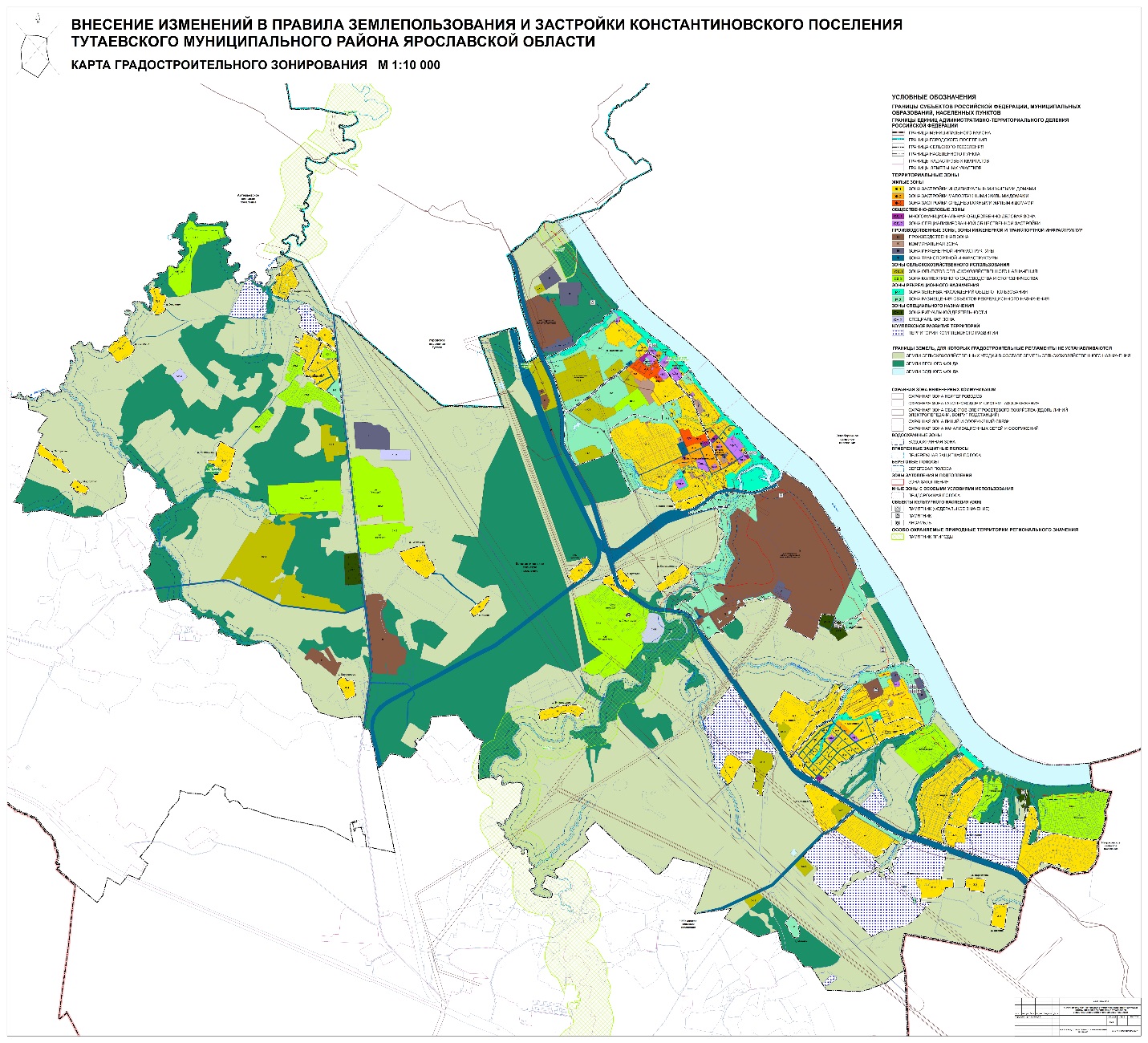 РАЗДЕЛ III. ГРАДОСТРОИТЕЛЬНЫЕ РЕГЛАМЕНТЫСтатья 9. Виды и состав территориальных зон, выделенных на карте градостроительного зонирования Константиновского сельского поселения.Таблица 1Статья 10. Жилые зоны (Ж)Жилые зоны предназначены для застройки многоквартирными многоэтажными жилыми домами, жилыми домами малой и средней этажности, индивидуальными жилыми домами.Обслуживание жилой застройки предполагает размещение объектов капитального строительства, связанных с удовлетворением повседневных потребностей жителей, не причиняет вред окружающей среде и санитарному благополучию, не причиняет существенного неудобства жителям, не требует установления санитарной зоны.1. Ж-1 - зона застройки индивидуальными жилыми домами1.1 Зона застройки индивидуальными жилыми домами предназначена для проживания в индивидуальных и блокированных жилых домах не выше 3-х надземных этажей, включая мансардный, с приусадебными земельными участками. 1.2 Виды разрешённого использования земельных участков и объектов капитального строительства, предельные размеры земельных участков и предельные параметры разрешенного строительства, реконструкции объектов капитального строительства зоны застройки индивидуальными жилыми домами Ж-1 приведены в таблице 1.Таблица 1Примечания:1. Минимальный и максимальный размеры земельных участков для размещения объектов капитального строительства устанавливаются с учетом задания на проектирование и в соответствии с действующими техническими регламентами.Размеры земельных участков организаций, учреждений и предприятий обслуживания принимаются в соответствии с СП 42.13330.2016 «Градостроительство. Планировка и застройка городских и сельских поселений. Актуализированная редакция СНиП 2.07.01-89*», Приложение Д «Нормы расчета учреждений, организаций и предприятий обслуживания и размеры их земельных участков».2. Максимальная высота зданий, строений, сооружений на территории земельных участков для всех вспомогательных строений не более 5 метров.Максимальная этажность объектов гаражного назначения – 1 этаж, высота не более 3 метров.Максимальная высота и этажность зданий устанавливается в соответствии с документацией по планировке территории, а при отсутствии такой документации - на основании результатов инженерных изысканий с учетом необходимости обеспечения требований технических регламентов, безопасности территорий, инженерно-технических требований, требований гражданской обороны, обеспечения предупреждения чрезвычайных ситуаций природного и техногенного характера, соблюдения требований охраны окружающей среды и экологической безопасности, санитарно-эпидемиологических требований, требований сохранения объектов культурного наследия и особо охраняемых природных территорий, региональных и местных нормативов градостроительного проектирования, обеспечения инвалидам условий для беспрепятственного доступа к объектам социального назначения.3. Максимальный процент застройки в границах земельного участка  устанавливается в соответствии с документацией по планировке территории, а при отсутствии такой документации - на основании результатов инженерных изысканий с учетом необходимости обеспечения требований технических регламентов, безопасности территорий, инженерно-технических требований, требований гражданской обороны, обеспечения предупреждения чрезвычайных ситуаций природного и техногенного характера, соблюдения требований охраны окружающей среды и экологической безопасности, санитарно-эпидемиологических требований, требований сохранения объектов культурного наследия и особо охраняемых природных территорий, региональных и местных нормативов градостроительного проектирования, обеспечения инвалидам условий для беспрепятственного доступа к объектам социального назначения.4. Индивидуальный жилой дом, садовый дом, многоквартирный жилой дом должны отстоять от границы земельного участка со стороны красной линии улиц не менее, чем на 5 метров, со стороны красной линии проездов не менее чем на 3 метра.  В районах сложившейся жилой застройки индивидуальные жилые дома могут размещаться в соответствии со сложившимися местными условиями по границе земельного участка (красной линии улиц), на расстоянии менее 5 метров со стороны красной линии улиц. Расстояние от хозяйственных построек, индивидуальных гаражей до красных линий улиц и проездов должно быть не менее 5 метров. Сараи для скота и птицы следует предусматривать на расстоянии от окон жилых помещений дома:- одиночные или двойные - не менее 15 метров.Расстояния от сараев для скота и птицы до шахтных колодцев общего пользования должно быть не менее 50 метров. Колодцы должны располагаться выше по потоку грунтовых вод.Расстояния между жилыми домами при новом строительстве принимаются в соответствии с нормами противопожарной безопасности, инсоляции и освещённости.До границы соседнего земельного участка расстояния по санитарно-бытовым условиям и в зависимости от степени огнестойкости должны быть не менее:- от индивидуального дома - 3 метров;- от постройки для содержания скота - 4 метров;- от других построек (индивидуальных бань, от места стоянки индивидуального автомобиля и др.) - 1 метра;- от стволов высокорослых деревьев - 4 метров;- от стволов среднерослых деревьев - 2 метров;- от кустарника - 1 метра;- от внешних стен индивидуальных домов до колодцев на территории участка со стороны вводов инженерных сетей – не менее 6 м.На территории жилой зоны расстояние от окон жилых комнат до стен соседнего дома и хозяйственных построек (сарая, автостоянки, бани), расположенных на соседних земельных участках, должно быть не менее 6 метров.Расстояния до границ участков жилых домов составляют:- от площадок с контейнерами и крупногабаритным мусором (ТКО, в т. ч. раздельного) не менее 20 метров;- от газорегуляторных пунктов не менее 15 метров;- от трансформаторных подстанций не менее 10 метров;- от края лесопаркового массива не менее 20 метров;- от границ земельного участка индивидуальной жилой застройки до земельного участка для строительства магазина не менее 20 м.Допускается блокирование жилых домов, а также хозяйственных строений на соседних земельных участках по взаимному согласию домовладельцев при новом строительстве с учетом противопожарных требований.Жилой дом блокированной застройки должен отстоять от границы земельного участка со стороны красной линии улиц не менее, чем на 5 метров, со стороны красной линии проездов не менее чем на 3 метра. В районах сложившейся жилой застройки жилые дома блокированной застройки могут размещаться в соответствии со сложившимися местными условиями по границе земельного участка (красной линии улиц), на расстоянии менее 5 метров со стороны красной линии улиц. Расстояние от хозяйственных построек до красных линий улиц и проездов должно быть не менее 5 метров. Расстояние между углами смежных (соседних) жилых домов не менее 15 метров. Допускается пристройка хозяйственного сарая, автостоянки, бани, теплицы к индивидуальному жилому дому с соблюдением требований санитарных, зооветеринарных и противопожарных норм.В условиях нецентрализованного водоснабжения дворовые туалеты должны быть удалены от колодцев и каптажей родников общего пользования на расстояние не менее 50 метров.На территории частного домовладения места расположения мусоросборников для ТКО, в т.ч. раздельного, дворовых туалетов и компостных устройств должны определяться домовладельцами. Мусоросборники для ТКО, в т. ч. раздельного, дворовые туалеты, выгребные септики и компостных устройства должны быть расположены на расстоянии не менее 4 метров от границ участка домовладения.4.1. Минимальные отступы от границ земельных участков в целях определения мест допустимого размещения зданий, строений, сооружений, за пределами которых запрещено строительство зданий, строений, сооружений, устанавливаются в соответствии с документацией по планировке территории, а при отсутствии такой документации - на основании результатов инженерных изысканий с учетом необходимости обеспечения требований технических регламентов, безопасности территорий, инженерно-технических требований, требований гражданской обороны, обеспечения предупреждения чрезвычайных ситуаций природного и техногенного характера, соблюдения требований охраны окружающей среды и экологической безопасности, санитарно-эпидемиологических требований, требований сохранения объектов культурного наследия и особо охраняемых природных территорий, региональных и местных нормативов градостроительного проектирования, обеспечения инвалидам условий для беспрепятственного доступа к объектам социального назначения, на основе расчетов инсоляции и освещенности, соблюдения противопожарных и бытовых разрывов, но не менее 1м.В случае строительства или реконструкции объекта капитального строительства на двух земельных участках, находящихся на правах собственности и (или) аренды у одного лица, минимальные отступы от смежной границы таких участков в целях определения места допустимого размещения зданий, строений, сооружений устанавливаются 0 м.1.3 Минимальная площадь застройки индивидуального жилого дома составляет 36 кв.м.1.4 Габариты земельного участка должны учитывать возможность размещения жилого дома с соблюдением отступов от границ земельного участка и смежных земельных участков. Минимальная ширина (вдоль уличного фронта) земельного участка для индивидуального жилищного строительства, для ведения личного подсобного хозяйства - 12 метров, минимальная глубина (от уличного фронта) – 16 метров.1.5 Требования к ограждениям земельных участков с видами разрешенного использования 2.1, 2.2, 2.3, 13.1:1)   со   стороны   территорий   общего   пользования - ограждения высотой не более 2 м; 2)   между смежными земельными участками - светопрозрачные ограждения (сетчатые или решетчатые) высотой не более 1,5 м.По соглашению между правообладателями смежных земельных участков высота ограждений может быть увеличена до 2 м.1.6 Размещение пасек запрещено. Допускается размещение отдельных ульев на расстоянии не менее 10 метров от ближайшего жилого дома. Улья должны быть огорожены плотными живыми изгородями из древесных и кустарниковых культур или сплошным деревянным забором высотой не менее 2 метров.1.7 Улично-дорожную сеть населенных пунктов следует проектировать в виде непрерывной системы с учетом функционального назначения улиц и дорог, интенсивности транспортного, велосипедного и пешеходного движения, архитектурно-планировочной организации территории и характера застройки.Классификацию и расчетные параметры улиц и дорог сельских поселений следует принимать по таблицам 1.1 и 1.2.Таблица 1.1Примечания:1. В зависимости от планировочной структуры городов, объемов движения основные категории улиц и дорог дополняются или применяется их неполный состав.2. В условиях реконструкции допускается предусматривать устройство улиц или их участков, предназначенных только для пропуска средств общественного транспорта и пешеходов.3. Велодорожки как отдельный вид транспортного проезда необходимо проектировать в виде системы, включающей в себя обособленное прохождение, или по УДС.   Таблица 1.21.8 Размещение зданий и сооружений вспомогательного назначения (трансформаторные и распределительные подстанции, тепловые пункты, насосные и пр.) должно быть компактным и не выходить за линию застройки улиц.Отдельно стоящие газорегуляторные пункты должны располагаться от зданий и сооружений на расстояниях, не менее приведенных в таблице 1.3.Таблица 1.3Примечания:1. Расстояние следует принимать от наружных стен зданий ГРП, ГРПБ или ШРП, а при расположении оборудования на открытой площадке - от ограждения.2. Требования таблицы распространяются также на узлы учета расхода газа, располагаемые в отдельно стоящих зданиях или в шкафах на отдельно стоящих опорах.3. Расстояние от отдельно стоящего ШРП при давлении газа на вводе до 0,3 МПа до зданий и сооружений не нормируется.1.9 В случае, если земельный участок (его часть) и объект капитального строительства расположены в границах зон с особыми условиями использования территорий в соответствии с Картой градостроительного зонирования Константиновского сельского поселения, использование земельного участка (его части) и объекта капитального строительства осуществляется с учетом ограничений, установленных законодательством Российской Федерации, законодательством Ярославской области.2. Ж-2 - зона застройки малоэтажными жилыми домами 2.1 Зона застройки малоэтажными жилыми домами предназначена для проживания в многоквартирных жилых домах высотой до 4 этажей, включая мансардный. 2.2 Виды разрешённого использования земельных участков, предельные размеры земельных участков и предельные параметры разрешенного строительства, реконструкции объектов капитального строительства зоны застройки малоэтажными жилыми домами Ж-2 приведены в таблице 2.Таблица 2Примечания:1. Минимальный и максимальный размеры земельных участков для размещения объектов капитального строительства устанавливаются  с учетом задания на проектирование и в соответствии с действующими техническими регламентами.Размеры земельных участков организаций, учреждений и предприятий обслуживания принимаются в соответствии с СП 42.13330.2016 «Градостроительство. Планировка и застройка городских и сельских поселений. Актуализированная редакция СНиП 2.07.01-89*», Приложение Д «Нормы расчета учреждений, организаций и предприятий обслуживания и размеры их земельных участков».2. Максимальная высота зданий, строений, сооружений на территории земельных участков для всех вспомогательных строений не более 5 метров.Максимальная этажность объектов гаражного назначения – 1 этаж, высота не более 3 метров.Максимальная высота и этажность зданий устанавливается в соответствии с документацией по планировке территории, а при отсутствии такой документации - на основании результатов инженерных изысканий с учетом необходимости обеспечения требований технических регламентов, безопасности территорий, инженерно-технических требований, требований гражданской обороны, обеспечения предупреждения чрезвычайных ситуаций природного и техногенного характера, соблюдения требований охраны окружающей среды и экологической безопасности, санитарно-эпидемиологических требований, требований сохранения объектов культурного наследия и особо охраняемых природных территорий, региональных и местных нормативов градостроительного проектирования, обеспечения инвалидам условий для беспрепятственного доступа к объектам социального назначения.3. Максимальный процент застройки в границах земельного участка  устанавливается в соответствии с документацией по планировке территории, а при отсутствии такой документации - на основании результатов инженерных изысканий с учетом необходимости обеспечения требований технических регламентов, безопасности территорий, инженерно-технических требований, требований гражданской обороны, обеспечения предупреждения чрезвычайных ситуаций природного и техногенного характера, соблюдения требований охраны окружающей среды и экологической безопасности, санитарно-эпидемиологических требований, требований сохранения объектов культурного наследия и особо охраняемых природных территорий, региональных и местных нормативов градостроительного проектирования, обеспечения инвалидам условий для беспрепятственного доступа к объектам социального назначения.4. Многоквартирный жилой дом должны отстоять от границы земельного участка со стороны красной линии улиц не менее, чем на 5 метров, со стороны красной линии проездов не менее чем на 3 метра.  В районах сложившейся жилой застройки индивидуальные жилые дома могут размещаться в соответствии со сложившимися местными условиями по границе земельного участка (красной линии улиц), на расстоянии менее 5 метров со стороны красной линии улиц. Расстояние от хозяйственных построек, индивидуальных гаражей до красных линий улиц и проездов должно быть не менее 5 метров. Расстояния до границ участков жилых домов составляют:- от площадок с контейнерами и крупногабаритным мусором (ТКО, в т. ч. раздельного) не менее 20 метров;- от газорегуляторных пунктов не менее 15 метров;- от трансформаторных подстанций не менее 10 метров;- от края лесопаркового массива не менее 20 метров;- от границ земельного участка индивидуальной жилой застройки до земельного участка для строительства магазина не менее 20 м.Допускается блокирование жилых домов, а также хозяйственных строений на соседних земельных участках по взаимному согласию домовладельцев при новом строительстве с учетом противопожарных требований.Жилой дом блокированной застройки должен отстоять от границы земельного участка со стороны красной линии улиц не менее, чем на 5 метров, со стороны красной линии проездов не менее чем на 3 метра. В районах сложившейся жилой застройки жилые дома блокированной застройки могут размещаться в соответствии со сложившимися местными условиями по границе земельного участка (красной линии улиц), на расстоянии менее 5 метров со стороны красной линии улиц. Расстояние от хозяйственных построек до красных линий улиц и проездов должно быть не менее 5 метров. Расстояние между углами смежных (соседних) жилых домов не менее 15 метров.Допускается пристройка хозяйственного сарая, автостоянки, бани, теплицы к индивидуальному жилому дому с соблюдением требований санитарных, зооветеринарных и противопожарных норм.В условиях нецентрализованного водоснабжения дворовые туалеты должны быть удалены от колодцев и каптажей родников общего пользования на расстояние не менее 50 метров.На территории частного домовладения места расположения мусоросборников для ТКО, в т.ч. раздельного, дворовых туалетов и компостных устройств должны определяться домовладельцами. Мусоросборники для ТКО, в т. ч. раздельного, дворовые туалеты, выгребные септики и компостных устройства должны быть расположены на расстоянии не менее 4 метров от границ участка домовладения.4.1. Минимальные отступы от границ земельных участков в целях определения мест допустимого размещения зданий, строений, сооружений, за пределами которых запрещено строительство зданий, строений, сооружений, устанавливаются в соответствии с документацией по планировке территории, а при отсутствии такой документации - на основании результатов инженерных изысканий с учетом необходимости обеспечения требований технических регламентов, безопасности территорий, инженерно-технических требований, требований гражданской обороны, обеспечения предупреждения чрезвычайных ситуаций природного и техногенного характера, соблюдения требований охраны окружающей среды и экологической безопасности, санитарно-эпидемиологических требований, требований сохранения объектов культурного наследия и особо охраняемых природных территорий, региональных и местных нормативов градостроительного проектирования, обеспечения инвалидам условий для беспрепятственного доступа к объектам социального назначения, на основе расчетов инсоляции и освещенности, соблюдения противопожарных и бытовых разрывов, но не менее 1м.В случае строительства или реконструкции объекта капитального строительства на двух земельных участках, находящихся на правах собственности и (или) аренды у одного лица, минимальные отступы от смежной границы таких участков в целях определения места допустимого размещения зданий, строений, сооружений устанавливаются 0 м.2.3 Требования к ограждениям земельных участков с видами разрешенного использования 2.1, 2.2, 2.3, 13.1:1)   со   стороны   территорий   общего   пользования - ограждения высотой не более 2 м; 2)   между смежными земельными участками - светопрозрачные ограждения (сетчатые или решетчатые) высотой не более 1,5 м.По соглашению между правообладателями смежных земельных участков высота ограждений может быть увеличена до 2 м.2.6 Размещение пасек запрещено. Допускается размещение отдельных ульев на расстоянии не менее 10 метров от ближайшего жилого дома. Улья должны быть огорожены плотными живыми изгородями из древесных и кустарниковых культур или сплошным деревянным забором высотой не менее 2 метров.2.4 Улично-дорожную сеть населенных пунктов следует проектировать в виде непрерывной системы с учетом функционального назначения улиц и дорог, интенсивности транспортного, велосипедного и пешеходного движения, архитектурно-планировочной организации территории и характера застройки.Классификацию и расчетные параметры улиц и дорог сельских поселений следует принимать по таблицам 1.1 и 1.2 статьи 10 настоящих Правил.2.5 Размещение зданий и сооружений вспомогательного назначения (трансформаторные и распределительные подстанции, тепловые пункты, насосные и пр.) должно быть компактным и не выходить за линию застройки улиц.Отдельно стоящие газорегуляторные пункты должны располагаться от зданий и сооружений на расстояниях, не менее приведенных в таблице 1.3 статьи 10 настоящих Правил.2.6 В случае, если земельный участок (его часть) и объект капитального строительства расположены в границах зон с особыми условиями использования территорий в соответствии с Картой градостроительного зонирования Константиновского сельского поселения, использование земельного участка (его части) и объекта капитального строительства осуществляется с учетом ограничений, установленных законодательством Российской Федерации, законодательством Ярославской области.3. Ж-3 - зона застройки среднеэтажными жилыми домами3.1 Зона застройки среднеэтажными жилыми домами предназначена для проживания в среднеэтажных многоквартирных домах этажностью не выше восьми этажей. 3.2 Виды разрешённого использования земельных участков, предельные размеры земельных участков и предельные параметры разрешенного строительства, реконструкции объектов капитального строительства зоны застройки среднеэтажными жилыми домами Ж-3 приведены в таблице 3.Таблица 3Примечания:1. Минимальный и максимальный размеры земельных участков для размещения объектов капитального строительства устанавливаются  с учетом задания на проектирование и в соответствии с действующими техническими регламентами.Размеры земельных участков организаций, учреждений и предприятий обслуживания принимаются в соответствии с СП 42.13330.2016 «Градостроительство. Планировка и застройка городских и сельских поселений. Актуализированная редакция СНиП 2.07.01-89*», Приложение Д «Нормы расчета учреждений, организаций и предприятий обслуживания и размеры их земельных участков».2. Максимальная высота зданий, строений, сооружений на территории земельных участков для всех вспомогательных строений не более 5 метров.Максимальная этажность объектов гаражного назначения – 1 этаж, высота не более 3 метров.Максимальная высота и этажность зданий устанавливается в соответствии с документацией по планировке территории, а при отсутствии такой документации - на основании результатов инженерных изысканий с учетом необходимости обеспечения требований технических регламентов, безопасности территорий, инженерно-технических требований, требований гражданской обороны, обеспечения предупреждения чрезвычайных ситуаций природного и техногенного характера, соблюдения требований охраны окружающей среды и экологической безопасности, санитарно-эпидемиологических требований, требований сохранения объектов культурного наследия и особо охраняемых природных территорий, региональных и местных нормативов градостроительного проектирования, обеспечения инвалидам условий для беспрепятственного доступа к объектам социального назначения.3. Максимальный процент застройки в границах земельного участка  устанавливается в соответствии с документацией по планировке территории, а при отсутствии такой документации - на основании результатов инженерных изысканий с учетом необходимости обеспечения требований технических регламентов, безопасности территорий, инженерно-технических требований, требований гражданской обороны, обеспечения предупреждения чрезвычайных ситуаций природного и техногенного характера, соблюдения требований охраны окружающей среды и экологической безопасности, санитарно-эпидемиологических требований, требований сохранения объектов культурного наследия и особо охраняемых природных территорий, региональных и местных нормативов градостроительного проектирования, обеспечения инвалидам условий для беспрепятственного доступа к объектам социального назначения.4. Многоквартирный жилой дом должны отстоять от границы земельного участка со стороны красной линии улиц не менее, чем на 5 метров, со стороны красной линии проездов не менее чем на 3 метра.  В районах сложившейся жилой застройки индивидуальные жилые дома могут размещаться в соответствии со сложившимися местными условиями по границе земельного участка (красной линии улиц), на расстоянии менее 5 метров со стороны красной линии улиц. Расстояние от хозяйственных построек, индивидуальных гаражей до красных линий улиц и проездов должно быть не менее 5 метров. 4.1. Минимальные отступы от границ земельных участков в целях определения мест допустимого размещения зданий, строений, сооружений, за пределами которых запрещено строительство зданий, строений, сооружений, устанавливаются в соответствии с документацией по планировке территории, а при отсутствии такой документации - на основании результатов инженерных изысканий с учетом необходимости обеспечения требований технических регламентов, безопасности территорий, инженерно-технических требований, требований гражданской обороны, обеспечения предупреждения чрезвычайных ситуаций природного и техногенного характера, соблюдения требований охраны окружающей среды и экологической безопасности, санитарно-эпидемиологических требований, требований сохранения объектов культурного наследия и особо охраняемых природных территорий, региональных и местных нормативов градостроительного проектирования, обеспечения инвалидам условий для беспрепятственного доступа к объектам социального назначения, на основе расчетов инсоляции и освещенности, соблюдения противопожарных и бытовых разрывов, но не менее 1м.В случае строительства или реконструкции объекта капитального строительства на двух земельных участках, находящихся на правах собственности и (или) аренды у одного лица, минимальные отступы от смежной границы таких участков в целях определения места допустимого размещения зданий, строений, сооружений устанавливаются 0 м.3.3 Улично-дорожную сеть населенных пунктов следует проектировать в виде непрерывной системы с учетом функционального назначения улиц и дорог, интенсивности транспортного, велосипедного и пешеходного движения, архитектурно-планировочной организации территории и характера застройки.Классификацию и расчетные параметры улиц и дорог сельских поселений следует принимать по таблицам 1.1 и 1.2 статьи 10 настоящих Правил.3.4 Размещение зданий и сооружений вспомогательного назначения (трансформаторные и распределительные подстанции, тепловые пункты, насосные и пр.) должно быть компактным и не выходить за линию застройки улиц.Отдельно стоящие газорегуляторные пункты должны располагаться от зданий и сооружений на расстояниях, не менее приведенных в таблице 1.3 статьи 10 настоящих Правил.3.5 В случае, если земельный участок (его часть) и объект капитального строительства расположены в границах зон с особыми условиями использования территорий в соответствии с Картой градостроительного зонирования Константиновского сельского поселения, использование земельного участка (его части) и объекта капитального строительства осуществляется с учетом ограничений, установленных законодательством Российской Федерации, законодательством Ярославской области.Статья 11. Общественно-деловые зоны (ОД)Общественно-деловые зоны предназначены для размещения объектов капитального строительства в целях обеспечения удовлетворения бытовых, социальных и духовных потребностей человека, в целях извлечения прибыли на основании торговой, банковской и иной предпринимательской деятельности, иных зданий и сооружений общественного использования.1. ОД-1 – многофункциональная общественно-деловая зона1.1. Зона выделена для размещения объектов торговли, общественного питания, бытового обслуживания, коммерческой деятельности, центров деловой, финансовой активности.1.2. Виды разрешённого использования земельных участков, предельные размеры земельных участков и предельные параметры разрешенного строительства, реконструкции объектов капитального строительства многофункциональной общественно-деловой зоны ОД-1 приведены в таблице 1.Таблица 1Примечания:1. Минимальный и максимальный размеры земельных участков для размещения объектов капитального строительства устанавливаются с учетом задания на проектирование и в соответствии с действующими техническими регламентами.Размеры земельных участков организаций, учреждений и предприятий обслуживания принимаются в соответствии с СП 42.13330.2016 «Градостроительство. Планировка и застройка городских и сельских поселений. Актуализированная редакция СНиП 2.07.01-89*», Приложение Д «Нормы расчета учреждений, организаций и предприятий обслуживания и размеры их земельных участков».2. Максимальная высота зданий, строений, сооружений на территории земельных участков  для всех вспомогательных строений не более 5 метров.Максимальная этажность объектов гаражного назначения – 1 этаж, высота не более 3 метров.Максимальная высота и этажность зданий устанавливается в соответствии с документацией по планировке территории, а при отсутствии такой документации - на основании результатов инженерных изысканий с учетом необходимости обеспечения требований технических регламентов, безопасности территорий, инженерно-технических требований, требований гражданской обороны, обеспечения предупреждения чрезвычайных ситуаций природного и техногенного характера, соблюдения требований охраны окружающей среды и экологической безопасности, санитарно-эпидемиологических требований, требований сохранения объектов культурного наследия и особо охраняемых природных территорий, региональных и местных нормативов градостроительного проектирования, обеспечения инвалидам условий для беспрепятственного доступа к объектам социального назначения.3. Максимальный процент застройки в границах земельного участка  устанавливается в соответствии с документацией по планировке территории, а при отсутствии такой документации - на основании результатов инженерных изысканий с учетом необходимости обеспечения требований технических регламентов, безопасности территорий, инженерно-технических требований, требований гражданской обороны, обеспечения предупреждения чрезвычайных ситуаций природного и техногенного характера, соблюдения требований охраны окружающей среды и экологической безопасности, санитарно-эпидемиологических требований, требований сохранения объектов культурного наследия и особо охраняемых природных территорий, региональных и местных нормативов градостроительного проектирования, обеспечения инвалидам условий для беспрепятственного доступа к объектам социального назначения.4. Минимальные отступы от границ земельных участков в целях определения мест допустимого размещения зданий, строений, сооружений, за пределами которых запрещено строительство зданий, строений, сооружений, устанавливаются в соответствии с документацией по планировке территории, а при отсутствии такой документации - на основании результатов инженерных изысканий с учетом необходимости обеспечения требований технических регламентов, безопасности территорий, инженерно-технических требований, требований гражданской обороны, обеспечения предупреждения чрезвычайных ситуаций природного и техногенного характера, соблюдения требований охраны окружающей среды и экологической безопасности, санитарно-эпидемиологических требований, требований сохранения объектов культурного наследия и особо охраняемых природных территорий, региональных и местных нормативов градостроительного проектирования, обеспечения инвалидам условий для беспрепятственного доступа к объектам социального назначения, на основе расчетов инсоляции и освещенности, соблюдения противопожарных и бытовых разрывов, но не менее 1м.В случае строительства или реконструкции объекта капитального строительства на двух земельных участках, находящихся на правах собственности и (или) аренды у одного лица, минимальные отступы от смежной границы таких участков в целях определения места допустимого размещения зданий, строений, сооружений устанавливаются 0 м.1.3. В случае, если земельный участок (его часть) и объект капитального строительства расположены в границах зон с особыми условиями использования территорий в соответствии с Картой градостроительного зонирования Константиновского сельского поселения, использование земельного участка (его части) и объекта капитального строительства осуществляется с учетом ограничений, установленных законодательством Российской Федерации, законодательством Ярославской области.2. ОД-2 - зона специализированной общественной застройки2.1. Зона предназначена для размещения объектов здравоохранения, социального обслуживания, культуры, образовательных и административных учреждений, культовых зданий, стоянок автомобильного транспорта.2.2. Виды разрешённого использования земельных участков, предельные размеры земельных участков и предельные параметры разрешенного строительства, реконструкции объектов капитального строительства зоны специализированной общественной застройки ОД-2 приведены в таблице 2.Таблица 2Примечания:1. Минимальный и максимальный размеры земельных участков для размещения объектов капитального строительства устанавливаются с учетом задания на проектирование и в соответствии с действующими техническими регламентами.Размеры земельных участков организаций, учреждений и предприятий обслуживания принимаются в соответствии с СП 42.13330.2016 «Градостроительство. Планировка и застройка городских и сельских поселений. Актуализированная редакция СНиП 2.07.01-89*», Приложение Д «Нормы расчета учреждений, организаций и предприятий обслуживания и размеры их земельных участков».2. Максимальная высота зданий, строений, сооружений на территории земельных участков для всех вспомогательных строений не более 5 метров.Максимальная высота и этажность зданий устанавливается в соответствии с документацией по планировке территории, а при отсутствии такой документации - на основании результатов инженерных изысканий с учетом необходимости обеспечения требований технических регламентов, безопасности территорий, инженерно-технических требований, требований гражданской обороны, обеспечения предупреждения чрезвычайных ситуаций природного и техногенного характера, соблюдения требований охраны окружающей среды и экологической безопасности, санитарно-эпидемиологических требований, требований сохранения объектов культурного наследия и особо охраняемых природных территорий, региональных и местных нормативов градостроительного проектирования, обеспечения инвалидам условий для беспрепятственного доступа к объектам социального назначения.3. Максимальный процент застройки в границах земельного участка  устанавливается в соответствии с документацией по планировке территории, а при отсутствии такой документации - на основании результатов инженерных изысканий с учетом необходимости обеспечения требований технических регламентов, безопасности территорий, инженерно-технических требований, требований гражданской обороны, обеспечения предупреждения чрезвычайных ситуаций природного и техногенного характера, соблюдения требований охраны окружающей среды и экологической безопасности, санитарно-эпидемиологических требований, требований сохранения объектов культурного наследия и особо охраняемых природных территорий, региональных и местных нормативов градостроительного проектирования, обеспечения инвалидам условий для беспрепятственного доступа к объектам социального назначения.4. Минимальные отступы от границ земельных участков в целях определения мест допустимого размещения зданий, строений, сооружений, за пределами которых запрещено строительство зданий, строений, сооружений, устанавливаются в соответствии с документацией по планировке территории, а при отсутствии такой документации - на основании результатов инженерных изысканий с учетом необходимости обеспечения требований технических регламентов, безопасности территорий, инженерно-технических требований, требований гражданской обороны, обеспечения предупреждения чрезвычайных ситуаций природного и техногенного характера, соблюдения требований охраны окружающей среды и экологической безопасности, санитарно-эпидемиологических требований, требований сохранения объектов культурного наследия и особо охраняемых природных территорий, региональных и местных нормативов градостроительного проектирования, обеспечения инвалидам условий для беспрепятственного доступа к объектам социального назначения, на основе расчетов инсоляции и освещенности, соблюдения противопожарных и бытовых разрывов, но не менее 1м.В случае строительства или реконструкции объекта капитального строительства на двух земельных участках, находящихся на правах собственности и (или) аренды у одного лица, минимальные отступы от смежной границы таких участков в целях определения места допустимого размещения зданий, строений, сооружений устанавливаются 0 м.2.3. В случае, если земельный участок (его часть) и объект капитального строительства расположены в границах зон с особыми условиями использования территорий в соответствии с Картой градостроительного зонирования Константиновского сельского поселения, использование земельного участка (его части) и объекта капитального строительства осуществляется с учетом ограничений, установленных законодательством Российской Федерации, законодательством Ярославской области.Статья 12. Производственные зоны и зоны инженерно-транспортной инфраструктуры (П, К, И, Т)1.П - производственная зона1.1. Зона предназначена для размещения производственных объектов с различными нормативами воздействия на окружающую среду.1.2. Виды разрешённого использования земельных участков, предельные размеры земельных участков и предельные параметры разрешенного строительства, реконструкции объектов капитального строительства производственной зоны П приведены в таблице 1.Таблица 1Примечания:1. Минимальный и максимальный размеры земельных участков для размещения объектов капитального строительства устанавливаются  с учетом задания на проектирование и в соответствии с действующими техническими регламентами.Размеры участка промышленного предприятия принимается равным отношению площади его застройки к показателю нормативной плотности застройки площадок промышленных предприятий в соответствии с СП 18.13330.2011 «Генеральные планы промышленных предприятий. Актуализированная редакция СНиП II-89-80*».Размеры земельных участков организаций, учреждений и предприятий обслуживания принимаются в соответствии с СП 42.13330.2016 «Градостроительство. Планировка и застройка городских и сельских поселений. Актуализированная редакция СНиП 2.07.01-89*», Приложение Д «Нормы расчета учреждений, организаций и предприятий обслуживания и размеры их земельных участков».2. Предельное количество надземных этажей или предельная высота зданий, строений и сооружений устанавливается с учетом технологических особенностей объекта капитального строительства. Максимальная высота и этажность зданий устанавливается в соответствии с документацией по планировке территории, а при отсутствии такой документации - на основании результатов инженерных изысканий с учетом необходимости обеспечения требований технических регламентов, безопасности территорий, инженерно-технических требований, требований гражданской обороны, обеспечения предупреждения чрезвычайных ситуаций природного и техногенного характера, соблюдения требований охраны окружающей среды и экологической безопасности, санитарно-эпидемиологических требований, требований сохранения объектов культурного наследия и особо охраняемых природных территорий, региональных и местных нормативов градостроительного проектирования, обеспечения инвалидам условий для беспрепятственного доступа к объектам социального назначения.3. Максимальный процент застройки в границах земельного участка  устанавливается в соответствии с документацией по планировке территории, а при отсутствии такой документации - на основании результатов инженерных изысканий с учетом необходимости обеспечения требований технических регламентов, безопасности территорий, инженерно-технических требований, требований гражданской обороны, обеспечения предупреждения чрезвычайных ситуаций природного и техногенного характера, соблюдения требований охраны окружающей среды и экологической безопасности, санитарно-эпидемиологических требований, требований сохранения объектов культурного наследия и особо охраняемых природных территорий, региональных и местных нормативов градостроительного проектирования, обеспечения инвалидам условий для беспрепятственного доступа к объектам социального назначения.4. Минимальные отступы от границ земельных участков в целях определения мест допустимого размещения зданий, строений, сооружений, за пределами которых запрещено строительство зданий, строений, сооружений, устанавливаются в соответствии с документацией по планировке территории, а при отсутствии такой документации - на основании результатов инженерных изысканий с учетом необходимости обеспечения требований технических регламентов, безопасности территорий, инженерно-технических требований, требований гражданской обороны, обеспечения предупреждения чрезвычайных ситуаций природного и техногенного характера, соблюдения требований охраны окружающей среды и экологической безопасности, санитарно-эпидемиологических требований, требований сохранения объектов культурного наследия и особо охраняемых природных территорий, региональных и местных нормативов градостроительного проектирования, обеспечения инвалидам условий для беспрепятственного доступа к объектам социального назначения, на основе расчетов инсоляции и освещенности, соблюдения противопожарных и бытовых разрывов, но не менее 1м.В случае строительства или реконструкции объекта капитального строительства на двух земельных участках, находящихся на правах собственности и (или) аренды у одного лица, минимальные отступы от смежной границы таких участков в целях определения места допустимого размещения зданий, строений, сооружений устанавливаются 0 м.1.3. В санитарно-защитных зонах со стороны жилых и общественно-деловых зон необходимо предусматривать полосу древесно-кустарниковых насаждений шириной не менее 50 м, а при ширине зоны до 100 м - не менее 20 м.1.4. Производственные зоны, как правило, не должны быть разделены на обособленные участки железными и автомобильными дорогами общей сети.1.5. Класс    опасности    для    объектов    капитального    строительства определяется в   соответствии   с   СанПиН   2.2.1/2.1.1.1200-03,   если   иное   не   установлено проектом санитарно-защитной зоны объекта.1.6. В случае, если земельный участок (его часть) и объект капитального строительства расположены в границах зон с особыми условиями использования территорий в соответствии с Картой градостроительного зонирования Константиновского сельского поселения, использование земельного участка (его части) и объекта капитального строительства осуществляется с учетом ограничений, установленных законодательством Российской Федерации, законодательством Ярославской области.2. К - коммунальная зона 2.1. Зона предназначена для размещения и функционирования коммунальных и складских объектов, объектов жилищно-коммунального хозяйства, объектов транспорта, объектов оптовой торговли, а также для установления санитарно-защитных зон таких объектов в соответствии с требованиями технических регламентов.2.2. Виды разрешённого использования земельных участков, предельные размеры земельных участков и предельные параметры разрешенного строительства, реконструкции объектов капитального строительства коммунальной зоны К приведены в таблице 2.Таблица 2Примечания:1. Минимальный и максимальный размеры земельных участков для размещения объектов капитального строительства устанавливаются с учетом задания на проектирование и в соответствии с действующими техническими регламентами.Размеры участка промышленного предприятия принимается равным отношению площади его застройки к показателю нормативной плотности застройки площадок промышленных предприятий в соответствии с СП 18.13330.2011 «Генеральные планы промышленных предприятий. Актуализированная редакция СНиП II-89-80*».Размеры земельных участков организаций, учреждений и предприятий обслуживания принимаются в соответствии с СП 42.13330.2016 «Градостроительство. Планировка и застройка городских и сельских поселений. Актуализированная редакция СНиП 2.07.01-89*», Приложение Д «Нормы расчета учреждений, организаций и предприятий обслуживания и размеры их земельных участков».2. Предельное количество надземных этажей или предельная высота зданий, строений и сооружений устанавливается с учетом технологических особенностей объекта капитального строительства. Максимальная высота и этажность зданий устанавливается в соответствии с документацией по планировке территории, а при отсутствии такой документации - на основании результатов инженерных изысканий с учетом необходимости обеспечения требований технических регламентов, безопасности территорий, инженерно-технических требований, требований гражданской обороны, обеспечения предупреждения чрезвычайных ситуаций природного и техногенного характера, соблюдения требований охраны окружающей среды и экологической безопасности, санитарно-эпидемиологических требований, требований сохранения объектов культурного наследия и особо охраняемых природных территорий, региональных и местных нормативов градостроительного проектирования, обеспечения инвалидам условий для беспрепятственного доступа к объектам социального назначения.3. Максимальный процент застройки в границах земельного участка  устанавливается в соответствии с документацией по планировке территории, а при отсутствии такой документации - на основании результатов инженерных изысканий с учетом необходимости обеспечения требований технических регламентов, безопасности территорий, инженерно-технических требований, требований гражданской обороны, обеспечения предупреждения чрезвычайных ситуаций природного и техногенного характера, соблюдения требований охраны окружающей среды и экологической безопасности, санитарно-эпидемиологических требований, требований сохранения объектов культурного наследия и особо охраняемых природных территорий, региональных и местных нормативов градостроительного проектирования, обеспечения инвалидам условий для беспрепятственного доступа к объектам социального назначения.4. Минимальные отступы от границ земельных участков в целях определения мест допустимого размещения зданий, строений, сооружений, за пределами которых запрещено строительство зданий, строений, сооружений, устанавливаются в соответствии с документацией по планировке территории, а при отсутствии такой документации - на основании результатов инженерных изысканий с учетом необходимости обеспечения требований технических регламентов, безопасности территорий, инженерно-технических требований, требований гражданской обороны, обеспечения предупреждения чрезвычайных ситуаций природного и техногенного характера, соблюдения требований охраны окружающей среды и экологической безопасности, санитарно-эпидемиологических требований, требований сохранения объектов культурного наследия и особо охраняемых природных территорий, региональных и местных нормативов градостроительного проектирования, обеспечения инвалидам условий для беспрепятственного доступа к объектам социального назначения, на основе расчетов инсоляции и освещенности, соблюдения противопожарных и бытовых разрывов, но не менее 1м.В случае строительства или реконструкции объекта капитального строительства на двух земельных участках, находящихся на правах собственности и (или) аренды у одного лица, минимальные отступы от смежной границы таких участков в целях определения места допустимого размещения зданий, строений, сооружений устанавливаются 0 м.2.3. Минимальную площадь озеленения санитарно-защитных зон следует принимать в зависимости от ширины зоны, %:до 300 м ................................................................................................. 60;св. 300 до 1000 м ................................................................................... 50;св. 1000 до 3000 м ................................................................................ 40;св. 3000 м ............................................................................................... 20.2.4. В санитарно-защитных зонах со стороны жилых и общественно-деловых зон необходимо предусматривать полосу древесно-кустарниковых насаждений шириной не менее 50 м, а при ширине зоны до 100 м - не менее 20 м.2.5. Коммунальные зоны, как правило, не должны быть разделены на обособленные участки железными и автомобильными дорогами общей сети.2.6. Класс    опасности    для    объектов    капитального    строительства определяется в   соответствии   с   СанПиН   2.2.1/2.1.1.1200-03,   если   иное   не   установлено проектом санитарно-защитной зоны объекта.2.7. В случае, если земельный участок (его часть) и объект капитального строительства расположены в границах зон с особыми условиями использования территорий в соответствии с Картой градостроительного зонирования Константиновского сельского поселения, использование земельного участка (его части) и объекта капитального строительства осуществляется с учетом ограничений, установленных законодательством Российской Федерации, законодательством Ярославской области.3.  И - зона инженерной инфраструктуры3.1. Зона      предназначена      для      размещения      объектов      инженерной инфраструктуры: водоснабжения, тепло-,     газо-     и     электроснабжения, водоотведения, связи, пожарной и охранной сигнализации, диспетчеризации систем инженерного оборудования, а также установления санитарно-защитных и охранных зон таких объектов в соответствии с действующим законодательством и требованиями технических регламентов.3.2. Виды разрешённого использования земельных участков, предельные размеры земельных участков и предельные параметры разрешенного строительства, реконструкции объектов капитального строительства зоны инженерной инфраструктуры И приведены в таблице 3.Таблица 3Примечание:1. Минимальный и максимальный размеры земельных участков для размещения объектов капитального строительства устанавливаются  с учетом задания на проектирование и в соответствии с действующими техническими регламентами.Размеры участка промышленного предприятия принимается равным отношению площади его застройки к показателю нормативной плотности застройки площадок промышленных предприятий в соответствии с СП 18.13330.2011 «Генеральные планы промышленных предприятий. Актуализированная редакция СНиП II-89-80*».Размеры земельных участков организаций, учреждений и предприятий обслуживания принимаются в соответствии с СП 42.13330.2016 «Градостроительство. Планировка и застройка городских и сельских поселений. Актуализированная редакция СНиП 2.07.01-89*», Приложение Д «Нормы расчета учреждений, организаций и предприятий обслуживания и размеры их земельных участков».2. Предельное количество надземных этажей или предельная высота зданий, строений и сооружений устанавливается с учетом технологических особенностей объекта капитального строительства. Максимальная высота и этажность зданий устанавливается в соответствии с документацией по планировке территории, а при отсутствии такой документации - на основании результатов инженерных изысканий с учетом необходимости обеспечения требований технических регламентов, безопасности территорий, инженерно-технических требований, требований гражданской обороны, обеспечения предупреждения чрезвычайных ситуаций природного и техногенного характера, соблюдения требований охраны окружающей среды и экологической безопасности, санитарно-эпидемиологических требований, требований сохранения объектов культурного наследия и особо охраняемых природных территорий, региональных и местных нормативов градостроительного проектирования, обеспечения инвалидам условий для беспрепятственного доступа к объектам социального назначения.3. Максимальный процент застройки в границах земельного участка  устанавливается в соответствии с документацией по планировке территории, а при отсутствии такой документации - на основании результатов инженерных изысканий с учетом необходимости обеспечения требований технических регламентов, безопасности территорий, инженерно-технических требований, требований гражданской обороны, обеспечения предупреждения чрезвычайных ситуаций природного и техногенного характера, соблюдения требований охраны окружающей среды и экологической безопасности, санитарно-эпидемиологических требований, требований сохранения объектов культурного наследия и особо охраняемых природных территорий, региональных и местных нормативов градостроительного проектирования, обеспечения инвалидам условий для беспрепятственного доступа к объектам социального назначения.4. Минимальные отступы от границ земельных участков в целях определения мест допустимого размещения зданий, строений, сооружений, за пределами которых запрещено строительство зданий, строений, сооружений, устанавливаются в соответствии с документацией по планировке территории, а при отсутствии такой документации - на основании результатов инженерных изысканий с учетом необходимости обеспечения требований технических регламентов, безопасности территорий, инженерно-технических требований, требований гражданской обороны, обеспечения предупреждения чрезвычайных ситуаций природного и техногенного характера, соблюдения требований охраны окружающей среды и экологической безопасности, санитарно-эпидемиологических требований, требований сохранения объектов культурного наследия и особо охраняемых природных территорий, региональных и местных нормативов градостроительного проектирования, обеспечения инвалидам условий для беспрепятственного доступа к объектам социального назначения, на основе расчетов инсоляции и освещенности, соблюдения противопожарных и бытовых разрывов, но не менее 1м.В случае строительства или реконструкции объекта капитального строительства на двух земельных участках, находящихся на правах собственности и (или) аренды у одного лица, минимальные отступы от смежной границы таких участков в целях определения места допустимого размещения зданий, строений, сооружений устанавливаются 0 м.3.3. Электроснабжение сельских населенных пунктов следует предусматривать от районной энергетической системы. В случае невозможности или нецелесообразности присоединения к районной энергосистеме электроснабжение предусматривается от отдельных электростанций.3.4. Линии электропередачи, связи и других линейных сооружений местного значения следует размещать по границам полей севооборотов вдоль дорог, лесополос, существующих трасс с таким расчетом, чтобы обеспечивался свободный доступ к коммуникациям с территорий, не занятых сельскохозяйственными угодьями.3.5. В случае, если земельный участок (его часть) и объект капитального строительства расположены в границах зон с особыми условиями использования территорий в соответствии с Картой градостроительного зонирования Константиновского сельского поселения, использование земельного участка (его части) и объекта капитального строительства осуществляется с учетом ограничений, установленных законодательством Российской Федерации, законодательством Ярославской области.4.  Т - зона транспортной инфраструктуры4.1. Зона   выделена   для размещения объектов транспортной инфраструктуры, в том числе сооружений и коммуникаций железнодорожного, автомобильного, водного и трубопроводного транспорта, обслуживания транспорта и сопутствующего сервиса, а также установления санитарно-защитных и охранных зон таких объектов в соответствии с действующим законодательством и требованиями технических регламентов.4.2. Виды разрешённого использования земельных участков, предельные размеры земельных участков и предельные параметры разрешенного строительства, реконструкции объектов капитального строительства зоны транспортной инфраструктуры Т приведены в таблице 4.Таблица 4Примечания:1. Минимальный и максимальный размеры земельных участков для размещения объектов капитального строительства устанавливаются  с учетом задания на проектирование и в соответствии с действующими техническими регламентами.Размеры земельных участков организаций, учреждений и предприятий обслуживания принимаются в соответствии с СП 42.13330.2016 «Градостроительство. Планировка и застройка городских и сельских поселений. Актуализированная редакция СНиП 2.07.01-89*», Приложение Д «Нормы расчета учреждений, организаций и предприятий обслуживания и размеры их земельных участков».2. Предельное количество надземных этажей или предельная высота зданий, строений и сооружений устанавливается с учетом технологических особенностей объекта капитального строительства. Максимальная высота и этажность зданий устанавливается в соответствии с документацией по планировке территории, а при отсутствии такой документации - на основании результатов инженерных изысканий с учетом необходимости обеспечения требований технических регламентов, безопасности территорий, инженерно-технических требований, требований гражданской обороны, обеспечения предупреждения чрезвычайных ситуаций природного и техногенного характера, соблюдения требований охраны окружающей среды и экологической безопасности, санитарно-эпидемиологических требований, требований сохранения объектов культурного наследия и особо охраняемых природных территорий, региональных и местных нормативов градостроительного проектирования, обеспечения инвалидам условий для беспрепятственного доступа к объектам социального назначения.3. Максимальный процент застройки в границах земельного участка  устанавливается в соответствии с документацией по планировке территории, а при отсутствии такой документации - на основании результатов инженерных изысканий с учетом необходимости обеспечения требований технических регламентов, безопасности территорий, инженерно-технических требований, требований гражданской обороны, обеспечения предупреждения чрезвычайных ситуаций природного и техногенного характера, соблюдения требований охраны окружающей среды и экологической безопасности, санитарно-эпидемиологических требований, требований сохранения объектов культурного наследия и особо охраняемых природных территорий, региональных и местных нормативов градостроительного проектирования, обеспечения инвалидам условий для беспрепятственного доступа к объектам социального назначения.4. Минимальные отступы от границ земельных участков в целях определения мест допустимого размещения зданий, строений, сооружений, за пределами которых запрещено строительство зданий, строений, сооружений, устанавливаются в соответствии с документацией по планировке территории, а при отсутствии такой документации - на основании результатов инженерных изысканий с учетом необходимости обеспечения требований технических регламентов, безопасности территорий, инженерно-технических требований, требований гражданской обороны, обеспечения предупреждения чрезвычайных ситуаций природного и техногенного характера, соблюдения требований охраны окружающей среды и экологической безопасности, санитарно-эпидемиологических требований, требований сохранения объектов культурного наследия и особо охраняемых природных территорий, региональных и местных нормативов градостроительного проектирования, обеспечения инвалидам условий для беспрепятственного доступа к объектам социального назначения, на основе расчетов инсоляции и освещенности, соблюдения противопожарных и бытовых разрывов, но не менее 1м.В случае строительства или реконструкции объекта капитального строительства на двух земельных участках, находящихся на правах собственности и (или) аренды у одного лица, минимальные отступы от смежной границы таких участков в целях определения места допустимого размещения зданий, строений, сооружений устанавливаются 0 м.4.3. В случае транзитного прохождения автомобильных дорог общей сети по территории поселения необходимо предусматривать мероприятия по обеспечению безопасности движения пешеходов и местного транспорта, а также по выполнению экологических и санитарно-гигиенических требований к застройке.4.4. Ширина улиц и дорог определяется расчётом в зависимости от интенсивности движения транспорта и пешеходов, состава размещаемых в пределах поперечного профиля элементов (проезжих частей, технических полос для прокладки подземных коммуникаций, тротуаров, зелёных насаждений и др.), с учётом санитарно-гигиенических требований и требований гражданской обороны.4.5. Проектирование и строительство автомобильных дорог необходимо производить в соответствии с СП 34.13330.2012 «Автомобильные дороги. Актуализированная редакция СНиП 2.05.02-85*».4.6. В случае, если земельный участок (его часть) и объект капитального строительства расположены в границах зон с особыми условиями использования территорий в соответствии с Картой градостроительного зонирования Константиновского сельского поселения, использование земельного участка (его части) и объекта капитального строительства осуществляется с учетом ограничений, установленных законодательством Российской Федерации, законодательством Ярославской области.Статья 13. Зоны сельскохозяйственного использования (СХ)1.   СХ-1- зона размещения объектов сельскохозяйственного назначения1.1. Зона предназначена для ведения сельского хозяйства, в т.ч. для размещения зданий и сооружений, используемых для производства, хранения первичной и глубокой переработки сельскохозяйственной продукции.1.2. Виды разрешённого использования земельных участков, предельные размеры земельных участков и предельные параметры разрешенного строительства, реконструкции объектов капитального строительства зоны размещения объектов сельскохозяйственного назначения СХ-1 приведены в таблице1.Таблица 1Примечания:1. Минимальные размеры новых земельных участков, образуемых из земель сельскохозяйственного назначения и необходимых для осуществления эффективного сельскохозяйственного производства с учетом целей их предполагаемого (разрешенного) использования, и земельных участков, предоставляемых для осуществления фермерским хозяйством его деятельности, составляют 1 гектар.Минимальный размер земельного участка для искусственно орошаемых сельскохозяйственных угодий и (или) осушаемых земель устанавливается в соответствии с требованиями законодательства Российской Федерации о землеустройстве в размере, соответствующем площади мелиоративной системы, зафиксированной государственным актом приемки мелиоративной системы в эксплуатацию.Максимальный размер общей площади сельскохозяйственных угодий, которые расположены на территории одного муниципального района и могут находиться в собственности одного гражданина и (или) одного юридического лица, не может быть более 25 процентов общей площади сельскохозяйственных угодий, расположенных на указанной территории на момент предоставления и (или) приобретения таких земельных участков.Максимальный размер земельных участков, предоставляемых для осуществления фермерским хозяйством его деятельности, составляет 100 гектаров.Минимальный и максимальный размеры земельных участков для размещения объектов капитального строительства устанавливаются  с учетом задания на проектирование и в соответствии с действующими техническими регламентами.2. Предельное количество надземных этажей или предельная высота зданий, строений и сооружений устанавливается с учетом технологических особенностей объекта капитального строительства. Максимальная высота и этажность зданий устанавливается в соответствии с документацией по планировке территории, а при отсутствии такой документации - на основании результатов инженерных изысканий с учетом необходимости обеспечения требований технических регламентов, безопасности территорий, инженерно-технических требований, требований гражданской обороны, обеспечения предупреждения чрезвычайных ситуаций природного и техногенного характера, соблюдения требований охраны окружающей среды и экологической безопасности, санитарно-эпидемиологических требований, требований сохранения объектов культурного наследия и особо охраняемых природных территорий, региональных и местных нормативов градостроительного проектирования, обеспечения инвалидам условий для беспрепятственного доступа к объектам социального назначения.3. Максимальный процент застройки в границах земельного участка  устанавливается в соответствии с документацией по планировке территории, а при отсутствии такой документации - на основании результатов инженерных изысканий с учетом необходимости обеспечения требований технических регламентов, безопасности территорий, инженерно-технических требований, требований гражданской обороны, обеспечения предупреждения чрезвычайных ситуаций природного и техногенного характера, соблюдения требований охраны окружающей среды и экологической безопасности, санитарно-эпидемиологических требований, требований сохранения объектов культурного наследия и особо охраняемых природных территорий, региональных и местных нормативов градостроительного проектирования, обеспечения инвалидам условий для беспрепятственного доступа к объектам социального назначения.4. Минимальные отступы от границ земельных участков в целях определения мест допустимого размещения зданий, строений, сооружений, за пределами которых запрещено строительство зданий, строений, сооружений, устанавливаются в соответствии с документацией по планировке территории, а при отсутствии такой документации - на основании результатов инженерных изысканий с учетом необходимости обеспечения требований технических регламентов, безопасности территорий, инженерно-технических требований, требований гражданской обороны, обеспечения предупреждения чрезвычайных ситуаций природного и техногенного характера, соблюдения требований охраны окружающей среды и экологической безопасности, санитарно-эпидемиологических требований, требований сохранения объектов культурного наследия и особо охраняемых природных территорий, региональных и местных нормативов градостроительного проектирования, обеспечения инвалидам условий для беспрепятственного доступа к объектам социального назначения, на основе расчетов инсоляции и освещенности, соблюдения противопожарных и бытовых разрывов, но не менее 1м.В случае строительства или реконструкции объекта капитального строительства на двух земельных участках, находящихся на правах собственности и (или) аренды у одного лица, минимальные отступы от смежной границы таких участков в целях определения места допустимого размещения зданий, строений, сооружений устанавливаются 0 м.1.3. Показатели минимальной плотности застройки площадок сельскохозяйственных предприятий следует принимать в соответствии с СП 19.13330.2011 «Генеральные планы сельскохозяйственных предприятий. Актуализированная редакция СНиП II-97-76*», Приложение В «Показатели минимальной плотности застройки площадок сельскохозяйственных предприятий».1.4. Размещение сельскохозяйственных предприятий, зданий и сооружений не допускается:- на месте бывших полигонов для бытовых отходов, очистных сооружений, скотомогильников, кожсырьевых предприятий;-   на площадях залегания полезных ископаемых без согласования с органами Федерального агентства по недропользованию;- в опасных зонах отвалов породы угольных и сланцевых шахт и обогатительных фабрик;- в зонах оползней, селевых потоков и снежных лавин, которые могут угрожать застройке и эксплуатации предприятий, зданий и сооружений;- в зонах санитарной охраны источников водоснабжения и минеральных источников во всех зонах округов санитарной, горно-санитарной охраны лечебно-оздоровительных местностей и курортов;- на земельных участках, загрязненных органическими и радиоактивными отходами, до истечения сроков, установленных органами Роспотребнадзора и Россельхознадзора;- на землях заповедников;- на землях особоохраняемых природных территорий, в том числе в зонах охраны объектов культурного наследия.1.5. В случае, если земельный участок (его часть) и объект капитального строительства расположены в границах зон с особыми условиями использования территорий в соответствии с Картой градостроительного зонирования Константиновского сельского поселения, использование земельного участка (его части) и объекта капитального строительства осуществляется с учетом ограничений, установленных законодательством Российской Федерации, законодательством Ярославской области.2.   СХ-2- зона коллективного садоводства и огородничества2.1. Зона предназначена для ведения садоводства и огородничества, в том числе в индивидуальном порядке. Земельный участок, предоставленный садоводческому, огородническому некоммерческому объединению граждан состоит из земель общего пользования и земель индивидуальных участков.2.2. Виды разрешённого использования земельных участков, предельные размеры земельных участков и предельные параметры разрешенного строительства, реконструкции объектов капитального строительства зоны коллективного садоводства и огородничества СХ-2 приведены в таблице2.Таблица 2Примечания:1. Минимальный и максимальный размеры земельных участков для размещения объектов капитального строительства устанавливаются с учетом задания на проектирование и в соответствии с действующими техническими регламентами.Размеры земельных участков организаций, учреждений и предприятий обслуживания принимаются в соответствии с СП 42.13330.2016 «Градостроительство. Планировка и застройка городских и сельских поселений. Актуализированная редакция СНиП 2.07.01-89*», Приложение Д «Нормы расчета учреждений, организаций и предприятий обслуживания и размеры их земельных участков».2. Максимальная высота зданий, строений, сооружений на территории земельных участков  для всех вспомогательных строений не более 5 метров.Максимальная этажность объектов гаражного назначения – 1 этаж, высота не более 3 метров.Максимальная высота и этажность зданий устанавливается в соответствии с документацией по планировке территории, а при отсутствии такой документации - на основании результатов инженерных изысканий с учетом необходимости обеспечения требований технических регламентов, безопасности территорий, инженерно-технических требований, требований гражданской обороны, обеспечения предупреждения чрезвычайных ситуаций природного и техногенного характера, соблюдения требований охраны окружающей среды и экологической безопасности, санитарно-эпидемиологических требований, требований сохранения объектов культурного наследия и особо охраняемых природных территорий, региональных и местных нормативов градостроительного проектирования, обеспечения инвалидам условий для беспрепятственного доступа к объектам социального назначения.3. Максимальный процент застройки в границах земельного участка  устанавливается в соответствии с документацией по планировке территории, а при отсутствии такой документации - на основании результатов инженерных изысканий с учетом необходимости обеспечения требований технических регламентов, безопасности территорий, инженерно-технических требований, требований гражданской обороны, обеспечения предупреждения чрезвычайных ситуаций природного и техногенного характера, соблюдения требований охраны окружающей среды и экологической безопасности, санитарно-эпидемиологических требований, требований сохранения объектов культурного наследия и особо охраняемых природных территорий, региональных и местных нормативов градостроительного проектирования, обеспечения инвалидам условий для беспрепятственного доступа к объектам социального назначения.4. Садовый (жилой) дом должен отстоять от границы земельного участка со стороны улиц не менее чем на 5 м, от границы земельного участка со стороны проездов - не менее чем на 3 м.Садовый дом может быть признан жилым домом, жилой дом может быть признан садовым домом в порядке, предусмотренном постановлением Правительства Российской Федерации от 28.01.2006 N 47 «Об утверждении Положения о признании помещения жилым помещением, жилого помещения непригодным для проживания, многоквартирного дома аварийным и подлежащим сносу или реконструкции, садового дома жилым домом и жилого дома садовым домом».Противопожарные расстояния между строениями и сооружениями в пределах одного садового земельного участка не нормируются.Противопожарные расстояния между садовыми или жилыми домами, расположенными на соседних участках, следует принимать по таблице 1 СП 4.13130.2013  «Системы противопожарной защиты. Ограничение распространения пожара на объектах защиты. Требования к объемно-планировочным и конструктивным решениям».Допускается группировать и блокировать садовые или жилые дома на двух соседних участках при однорядной застройке и на четырех соседних участках при двухрядной застройке.При этом противопожарные расстояния между садовыми или жилыми домами в каждой группе не нормируются, а минимальные расстояния между крайними садовыми или жилыми домами групп следует принимать в соответствии с таблицей 1 СП 4.13130.2013  «Системы противопожарной защиты. Ограничение распространения пожара на объектах защиты. Требования к объемно-планировочным и конструктивным решениям» и Федеральным законом от 22 июля 2008 г. № 123-ФЗ «Технический регламент о требованиях пожарной безопасности».Между домами, расположенными на противоположных сторонах проезда, должны быть учтены противопожарные расстояния. Расстояние от хозяйственных построек до красных линий улиц и проездов должно быть не менее 5 м.Минимальные расстояния до границы соседнего участка должны быть:- от садового (или жилого) дома — 3 м;- отдельно стоящей хозяйственной постройки [или части садового (жилого) дома] с помещениями для содержания скота и птицы — 4 м;- других хозяйственных построек — 1 м;- стволов высокорослых деревьев — 3 м, среднерослых — 2 м;- кустарника — 1 м.Расстояние между садовым или жилым домом, хозяйственными постройками и границей соседнего участка измеряется от цоколя или стены дома, постройки (при отсутствии цоколя), если элементы дома и постройки (эркер, крыльцо, навес, свес крыши и др.) выступают не более чем на 50 см от плоскости стены. Если элементы выступают более чем на 50 см, расстояние измеряется от выступающих частей или от проекции их на землю (консольный навес крыши, элементы второго этажа, расположенные на столбах, и др.).При возведении на садовом земельном участке хозяйственных построек, располагаемых на расстоянии 1 м от границы соседнего садового земельного участка, скат крыши следует ориентировать таким образом, чтобы сток дождевой воды не попал на соседний участок.Минимальные расстояния между постройками по санитарно-бытовым условиям должны быть, м:- от садового дома или жилого дома до душа, отдельно стоящей бани (сауны), надворнойуборной — 8;- от колодца до надворной уборной и компостного устройства — 8.Указанные расстояния должны соблюдаться между постройками, расположенными на смежных участках.В случае примыкания хозяйственных построек к садовому или жилому дому расстояние до границы с соседним участком измеряется отдельно от каждого объекта блокирования, например:- дом с гаражом (или гаражом-стоянкой) — от стены дома не менее 3 м, от стены гаража не менее 1 м;- дом с постройкой для скота и птицы — от стены дома не менее 3 м, от стены постройки дляскота и птицы не менее 4 м.4.1 Минимальные отступы от границ земельных участков в целях определения мест допустимого размещения зданий, строений, сооружений, за пределами которых запрещено строительство зданий, строений, сооружений, устанавливаются в соответствии с документацией по планировке территории, а при отсутствии такой документации - на основании результатов инженерных изысканий с учетом необходимости обеспечения требований технических регламентов, безопасности территорий, инженерно-технических требований, требований гражданской обороны, обеспечения предупреждения чрезвычайных ситуаций природного и техногенного характера, соблюдения требований охраны окружающей среды и экологической безопасности, санитарно-эпидемиологических требований, требований сохранения объектов культурного наследия и особо охраняемых природных территорий, региональных и местных нормативов градостроительного проектирования, обеспечения инвалидам условий для беспрепятственного доступа к объектам социального назначения, на основе расчетов инсоляции и освещенности, соблюдения противопожарных и бытовых разрывов, но не менее 1м.В случае строительства или реконструкции объекта капитального строительства на двух земельных участках, находящихся на правах собственности и (или) аренды у одного лица, минимальные отступы от смежной границы таких участков в целях определения места допустимого размещения зданий, строений, сооружений устанавливаются 0 м.2.3 Минимальная площадь застройки садового (жилого) дома составляет 36 кв.м.2.4 Требования к ограждениям земельных участков с видами разрешенного использования 13.1; 13.2:1)   со   стороны   территорий   общего   пользования - ограждения высотой не более 2 м; 2)   между смежными земельными участками - светопрозрачные ограждения (сетчатые или решетчатые) высотой не более 1,5 м.По соглашению между правообладателями смежных земельных участков высота ограждений может быть увеличена до 2 м.2.5  В случае, если земельный участок (его часть) и объект капитального строительства расположены в границах зон с особыми условиями использования территорий в соответствии с Картой градостроительного зонирования Константиновского сельского поселения, использование земельного участка (его части) и объекта капитального строительства осуществляется с учетом ограничений, установленных законодательством Российской Федерации, законодательством Ярославской области.Статья 14. Рекреационные зоны (Р)Зоны предназначены для сохранения и использования природного ландшафта и земельных участков озеленения в интересах здоровья населения, сохранения и воспроизводства элементов природного ландшафта (лесов, водоемов и др.), в целях их рационального использования, туризма, отдыха, для обустройства мест для занятий спортом, физкультурой, пешими или верховыми прогулками, наблюдения за природой, пикников, охоты, рыбалки и иной деятельности.Р-1 - зона зеленых насаждений общего пользования1.1. Зона предназначена для размещения парков, садов, скверов, бульваров, набережных и других мест, используемых для кратковременного отдыха населения.1.2. Виды разрешённого использования земельных участков, предельные размеры земельных участков и предельные параметры разрешенного строительства, реконструкции объектов капитального строительства зоны зеленых насаждений общего пользования Р-1 приведены в таблице 1.Таблица 1Примечания:1. Минимальный и максимальный размеры земельных участков для размещения объектов капитального строительства устанавливаются с учетом задания на проектирование и в соответствии с действующими техническими регламентами.Размеры земельных участков организаций, учреждений и предприятий обслуживания принимаются в соответствии с СП 42.13330.2016 «Градостроительство. Планировка и застройка городских и сельских поселений. Актуализированная редакция СНиП 2.07.01-89*», Приложение Д «Нормы расчета учреждений, организаций и предприятий обслуживания и размеры их земельных участков».2. Максимальная высота зданий, строений, сооружений на территории земельных участков для всех вспомогательных строений не более 5 метров.Максимальная этажность объектов гаражного назначения – 1 этаж, высота не более 3 метров.Максимальная высота и этажность зданий устанавливается в соответствии с документацией по планировке территории, а при отсутствии такой документации - на основании результатов инженерных изысканий с учетом необходимости обеспечения требований технических регламентов, безопасности территорий, инженерно-технических требований, требований гражданской обороны, обеспечения предупреждения чрезвычайных ситуаций природного и техногенного характера, соблюдения требований охраны окружающей среды и экологической безопасности, санитарно-эпидемиологических требований, требований сохранения объектов культурного наследия и особо охраняемых природных территорий, региональных и местных нормативов градостроительного проектирования, обеспечения инвалидам условий для беспрепятственного доступа к объектам социального назначения.3. Максимальный процент застройки в границах земельного участка  устанавливается в соответствии с документацией по планировке территории, а при отсутствии такой документации - на основании результатов инженерных изысканий с учетом необходимости обеспечения требований технических регламентов, безопасности территорий, инженерно-технических требований, требований гражданской обороны, обеспечения предупреждения чрезвычайных ситуаций природного и техногенного характера, соблюдения требований охраны окружающей среды и экологической безопасности, санитарно-эпидемиологических требований, требований сохранения объектов культурного наследия и особо охраняемых природных территорий, региональных и местных нормативов градостроительного проектирования, обеспечения инвалидам условий для беспрепятственного доступа к объектам социального назначения.4. Минимальные отступы от границ земельных участков в целях определения мест допустимого размещения зданий, строений, сооружений, за пределами которых запрещено строительство зданий, строений, сооружений, устанавливаются в соответствии с документацией по планировке территории, а при отсутствии такой документации - на основании результатов инженерных изысканий с учетом необходимости обеспечения требований технических регламентов, безопасности территорий, инженерно-технических требований, требований гражданской обороны, обеспечения предупреждения чрезвычайных ситуаций природного и техногенного характера, соблюдения требований охраны окружающей среды и экологической безопасности, санитарно-эпидемиологических требований, требований сохранения объектов культурного наследия и особо охраняемых природных территорий, региональных и местных нормативов градостроительного проектирования, обеспечения инвалидам условий для беспрепятственного доступа к объектам социального назначения, на основе расчетов инсоляции и освещенности, соблюдения противопожарных и бытовых разрывов, но не менее 1м.1.3. В случае, если земельный участок (его часть) и объект капитального строительства расположены в границах зон с особыми условиями использования территорий в соответствии с Картой градостроительного зонирования Константиновского сельского поселения, использование земельного участка (его части) и объекта капитального строительства осуществляется с учетом ограничений, установленных законодательством Российской Федерации, законодательством Ярославской области.2. Р-2 - зона размещения объектов рекреационного назначения2.1. Зона предназначена для сохранения и использования природного ландшафта и земельных участков в интересах здоровья населения, для целей туризма, отдыха, оздоровления, занятий физической культурой и спортом.2.2. Виды разрешённого использования земельных участков, предельные размеры земельных участков и предельные параметры разрешенного строительства, реконструкции объектов капитального строительства зоны размещения объектов рекреационного назначения Р-2 приведены в таблице 2.Таблица 2Примечания:1. Минимальный и максимальный размеры земельных участков для размещения объектов капитального строительства устанавливаются  с учетом задания на проектирование и в соответствии с действующими техническими регламентами.Размеры земельных участков организаций, учреждений и предприятий обслуживания принимаются в соответствии с СП 42.13330.2016 «Градостроительство. Планировка и застройка городских и сельских поселений. Актуализированная редакция СНиП 2.07.01-89*», Приложение Д «Нормы расчета учреждений, организаций и предприятий обслуживания и размеры их земельных участков».2. Максимальная высота зданий, строений, сооружений на территории земельных участков  для всех вспомогательных строений не более 5 метров.Максимальная этажность объектов гаражного назначения – 1 этаж, высота не более 3 метров.Максимальная высота и этажность зданий устанавливается в соответствии с документацией по планировке территории, а при отсутствии такой документации - на основании результатов инженерных изысканий с учетом необходимости обеспечения требований технических регламентов, безопасности территорий, инженерно-технических требований, требований гражданской обороны, обеспечения предупреждения чрезвычайных ситуаций природного и техногенного характера, соблюдения требований охраны окружающей среды и экологической безопасности, санитарно-эпидемиологических требований, требований сохранения объектов культурного наследия и особо охраняемых природных территорий, региональных и местных нормативов градостроительного проектирования, обеспечения инвалидам условий для беспрепятственного доступа к объектам социального назначения.3. Максимальный процент застройки в границах земельного участка  устанавливается в соответствии с документацией по планировке территории, а при отсутствии такой документации - на основании результатов инженерных изысканий с учетом необходимости обеспечения требований технических регламентов, безопасности территорий, инженерно-технических требований, требований гражданской обороны, обеспечения предупреждения чрезвычайных ситуаций природного и техногенного характера, соблюдения требований охраны окружающей среды и экологической безопасности, санитарно-эпидемиологических требований, требований сохранения объектов культурного наследия и особо охраняемых природных территорий, региональных и местных нормативов градостроительного проектирования, обеспечения инвалидам условий для беспрепятственного доступа к объектам социального назначения.4. Минимальные отступы от границ земельных участков в целях определения мест допустимого размещения зданий, строений, сооружений, за пределами которых запрещено строительство зданий, строений, сооружений, устанавливаются в соответствии с документацией по планировке территории, а при отсутствии такой документации - на основании результатов инженерных изысканий с учетом необходимости обеспечения требований технических регламентов, безопасности территорий, инженерно-технических требований, требований гражданской обороны, обеспечения предупреждения чрезвычайных ситуаций природного и техногенного характера, соблюдения требований охраны окружающей среды и экологической безопасности, санитарно-эпидемиологических требований, требований сохранения объектов культурного наследия и особо охраняемых природных территорий, региональных и местных нормативов градостроительного проектирования, обеспечения инвалидам условий для беспрепятственного доступа к объектам социального назначения, на основе расчетов инсоляции и освещенности, соблюдения противопожарных и бытовых разрывов, но не менее 1м.В случае строительства или реконструкции объекта капитального строительства на двух земельных участках, находящихся на правах собственности и (или) аренды у одного лица, минимальные отступы от смежной границы таких участков в целях определения места допустимого размещения зданий, строений, сооружений устанавливаются 0 м.2.3. В случае, если земельный участок (его часть) и объект капитального строительства расположены в границах зон с особыми условиями использования территорий в соответствии с Картой градостроительного зонирования Константиновского сельского поселения, использование земельного участка (его части) и объекта капитального строительства осуществляется с учетом ограничений, установленных законодательством Российской Федерации, законодательством Ярославской области.Статья 15. Зоны специального назначения (СН)В состав зон включаются участки, занятые кладбищами, скотомогильниками,  захоронениями биоотходов, объектами размещения отходов потребления и иными объектами, размещение которых может быть обеспечено только путем выделения указанных объектов и недопустимо в других территориальных зонах. 1.   СН-1- зона ритуальной деятельности1.1. Зона предназначена для размещения кладбищ и мест захоронения при условии установления соответствующих санитарно-защитных зон, размещения объектов капитального строительства, предназначенных для отправления религиозных обрядов.1.2. Виды разрешённого использования земельных участков, предельные размеры земельных участков и предельные параметры разрешенного строительства, реконструкции объектов капитального строительства зоны ритуальной деятельности СН-1 приведены в таблице 1.Таблица 1Примечания:1. Размеры земельных участков для ритуальной деятельности следует принимать в соответствии с СП 42.13330.2016 «Градостроительство. Планировка и застройка городских и сельских поселений. Актуализированная редакция СНиП 2.07.01-89*».Размеры земельных участков для религиозного использования следует принимать в соответствии СП 31-103-99 «Здания, сооружения и комплексы православных храмов».Для земельных участков с видом разрешенного использования «Бытовое обслуживание» минимальный размер земельного участка не устанавливается и может быть любым.2. Предельное количество надземных этажей и максимальная высота для зданий, строений и сооружений устанавливается  с учетом задания на проектирование и в соответствии с действующими техническими регламентами.3. Максимальный процент застройки в границах земельного участка  устанавливается в соответствии с документацией по планировке территории, а при отсутствии такой документации - на основании результатов инженерных изысканий с учетом необходимости обеспечения требований технических регламентов, безопасности территорий, инженерно-технических требований, требований гражданской обороны, обеспечения предупреждения чрезвычайных ситуаций природного и техногенного характера, соблюдения требований охраны окружающей среды и экологической безопасности, санитарно-эпидемиологических требований, требований сохранения объектов культурного наследия и особо охраняемых природных территорий, региональных и местных нормативов градостроительного проектирования, обеспечения инвалидам условий для беспрепятственного доступа к объектам социального назначения.4. Минимальные отступы от границ земельных участков в целях определения мест допустимого размещения зданий, строений, сооружений, за пределами которых запрещено строительство зданий, строений, сооружений, устанавливаются в соответствии с документацией по планировке территории, а при отсутствии такой документации - на основании результатов инженерных изысканий с учетом необходимости обеспечения требований технических регламентов, безопасности территорий, инженерно-технических требований, требований гражданской обороны, обеспечения предупреждения чрезвычайных ситуаций природного и техногенного характера, соблюдения требований охраны окружающей среды и экологической безопасности, санитарно-эпидемиологических требований, требований сохранения объектов культурного наследия и особо охраняемых природных территорий, региональных и местных нормативов градостроительного проектирования, обеспечения инвалидам условий для беспрепятственного доступа к объектам социального назначения, на основе расчетов инсоляции и освещенности, соблюдения противопожарных и бытовых разрывов, но не менее 1м.1.3. Положение храмов определяется церковным требованием ориентации алтаря в восточном направлении с возможным смещением в пределах 30° в связи с градостроительными особенностями размещения участка.1.4. В случае, если земельный участок (его часть) и объект капитального строительства расположены в границах зон с особыми условиями использования территорий в соответствии с Картой градостроительного зонирования Константиновского сельского поселения, использование земельного участка (его части) и объекта капитального строительства осуществляется с учетом ограничений, установленных законодательством Российской Федерации, законодательством  Ярославской области.2.   СН-2- специальная зона2.1. Зона предназначена для размещения, хранения, захоронения, утилизации, накопления, обработки, обезвреживания отходов производства и потребления, медицинских отходов, биологических отходов, а также размещения объектов размещения отходов, захоронения, хранения, обезвреживания таких отходов (скотомогильников, мусороперерабатывающих заводов, полигонов по захоронению и сортировке бытового  мусора ТКО, в т. ч. раздельного и отходов, мест сбора вещей для их вторичной переработки) при условии установления соответствующих санитарно-защитных зон.2.2. Виды разрешённого использования земельных участков, предельные размеры земельных участков и предельные параметры разрешенного строительства, реконструкции объектов капитального строительства специальной зоны СН-2 приведены в таблице 2.Таблица 2Примечания:1. Размеры земельных участков для размещения объектов специальной деятельности следует принимать в соответствии с СП 42.13330.2016 «Градостроительство. Планировка и застройка городских и сельских поселений. Актуализированная редакция СНиП 2.07.01-89*».2. Максимальная высота и этажность зданий устанавливается в соответствии с документацией по планировке территории, а при отсутствии такой документации - на основании результатов инженерных изысканий с учетом необходимости обеспечения требований технических регламентов, безопасности территорий, инженерно-технических требований, требований гражданской обороны, обеспечения предупреждения чрезвычайных ситуаций природного и техногенного характера, соблюдения требований охраны окружающей среды и экологической безопасности, санитарно-эпидемиологических требований, требований сохранения объектов культурного наследия и особо охраняемых природных территорий, региональных и местных нормативов градостроительного проектирования, обеспечения инвалидам условий для беспрепятственного доступа к объектам социального назначения.3. Максимальный процент застройки в границах земельного участка  устанавливается в соответствии с документацией по планировке территории, а при отсутствии такой документации - на основании результатов инженерных изысканий с учетом необходимости обеспечения требований технических регламентов, безопасности территорий, инженерно-технических требований, требований гражданской обороны, обеспечения предупреждения чрезвычайных ситуаций природного и техногенного характера, соблюдения требований охраны окружающей среды и экологической безопасности, санитарно-эпидемиологических требований, требований сохранения объектов культурного наследия и особо охраняемых природных территорий, региональных и местных нормативов градостроительного проектирования, обеспечения инвалидам условий для беспрепятственного доступа к объектам социального назначения.4. Минимальные отступы от границ земельных участков в целях определения мест допустимого размещения зданий, строений, сооружений, за пределами которых запрещено строительство зданий, строений, сооружений, устанавливаются в соответствии с документацией по планировке территории, а при отсутствии такой документации - на основании результатов инженерных изысканий с учетом необходимости обеспечения требований технических регламентов, безопасности территорий, инженерно-технических требований, требований гражданской обороны, обеспечения предупреждения чрезвычайных ситуаций природного и техногенного характера, соблюдения требований охраны окружающей среды и экологической безопасности, санитарно-эпидемиологических требований, требований сохранения объектов культурного наследия и особо охраняемых природных территорий, региональных и местных нормативов градостроительного проектирования, обеспечения инвалидам условий для беспрепятственного доступа к объектам социального назначения, на основе расчетов инсоляции и освещенности, соблюдения противопожарных и бытовых разрывов, но не менее 1м.2.3. Гигиенические требования к размещению, устройству и содержанию объектов специальной деятельности (полигонов ТКО) установлены постановлением Главного государственного санитарного врача Российской Федерации от 30.05.2001 № 16 «О введении в действие санитарных правил».2.4. В случае, если земельный участок (его часть) и объект капитального строительства расположены в границах зон с особыми условиями использования территорий в соответствии с Картой градостроительного зонирования Константиновского сельского поселения, использование земельного участка (его части) и объекта капитального строительства осуществляется с учетом ограничений, установленных законодательством Российской Федерации, законодательством  Ярославской области.Статья 16. Ограничения использования земельных участков и объектов капитального строительства на территории зон охраны объектов культурного наследияВ соответствии с Законом Ярославской области от 05.06.2008г. № 25-з «Об объектах культурного наследия (памятников истории и культуры) народов Российской Федерации на территории Ярославской области» как предупредительная мера по обеспечению сохранности объектов культурного наследия, Генеральным планом сельского поселения и настоящими Правилами до разработки проекта зон охраны таких объектов, устанавливаются временные границы зон охраны  объектов культурного наследия.Во временных границах зон охраны устанавливается особый режим охраны, содержания и использования земель историко-культурного назначения, предусмотренный для охранных зон, регулирующий строительство и ограничивающий хозяйственную и иную деятельность, за исключением применения специальных мер, направленных на сохранение и регенерацию историко-градостроительной или природной среды выявленных объектов культурного наследия – достопримечательного места.Требования к режимам использования земель и градостроительным регламентам  содержатся в Положении о зонах охраны объектов культурного наследия (памятников истории и архитектуры) народов Российской Федерации, утвержденном постановлением Правительства Российской Федерации от 12.09.2015 г. № 972.Статья 17. Ограничения использования земельных участков и объектов капитального строительства на территории защитных зон объектов культурного наследияВ соответствии со статьей 34.1 Федерального закона от 25.06.2002 № 73-ФЗ «Об объектах культурного наследия (памятниках истории и культуры) народов Российской Федерации» в границах защитных зон объектов культурного наследия запрещаются строительство объектов капитального строительства и их реконструкция, связанная с изменением их параметров (высоты, количества этажей, площади), за исключением строительства и реконструкции линейных объектов.Положение статьи 34.1 Федерального закона от 25.06.2002 № 73-ФЗ «Об объектах культурного наследия (памятниках истории и культуры) народов Российской Федерации», предусматривающее запрет строительства объектов капитального строительства и их реконструкции, связанной с изменением их параметров (высоты, количества этажей, площади), не применяется к правоотношениям, связанным со строительством и реконструкцией объектов капитального строительства, возникшим на основании разрешений на строительство, которые выданы в установленном порядке до 3 октября 2016 года, в том числе в случаях продления сроков их действия или изменения застройщика. (Федеральный закон от 05.04.2016 N 95-ФЗ)Статья 18. Ограничения использования земельных участков и объектов капитального строительства на территории санитарно-защитных зон.В целях обеспечения безопасности населения и в соответствии с Федеральным законом от 30.03.1999 N 52-ФЗ «О санитарно-эпидемиологическом благополучии населения» вокруг объектов и производств, являющихся источниками воздействия на среду обитания и здоровье человека, устанавливается специальная территория с особым режимом использования – санитарно-защитная зона (СЗЗ). Ее размер обеспечивает уменьшение воздействия загрязнения окружающей среды (химического, биологического, физического) до значений, установленных гигиеническими нормативами, а для предприятий I и II класса опасности - как до значений, установленных гигиеническими нормативами, так и до величин приемлемого риска для здоровья населения.Размер СЗЗ и рекомендуемые минимальные разрывы устанавливаются в соответствии с СанПиН 2.2.1/2.1.1.1200-03 «Санитарно-защитные зоны и санитарная классификация предприятий, сооружений и иных объектов». Для объектов, являющихся источниками воздействия на среду обитания, для которых в СанПиН 2.2.1/2.1.1.1200-03 не установлены размеры СЗЗ и рекомендуемые разрывы, а также для объектов I - III классов опасности разрабатывается проект ориентировочного размера СЗЗ.Ориентировочный размер СЗЗ промышленных производств и объектов разрабатывается последовательно: расчетная (предварительная) СЗЗ, выполненная на основании проекта с расчетами рассеивания загрязнения атмосферного воздуха и физического воздействия на атмосферный воздух (шум, вибрация, ЭМП и др.); установленная (окончательная) – на основании результатов натурных наблюдений и измерений для подтверждения расчетных параметров.Для групп промышленных объектов и производств или промышленного узла (комплекса) устанавливается единая расчетная и окончательно установленная СЗЗ с учетом суммарных выбросов в атмосферный воздух и физического воздействия источников промышленных объектов и производств, входящих в единую зону.Регламенты использования санитарно-защитных зон.Запрещается:-	размещать: жилую застройку, включая отдельные жилые дома, ландшафтно-рекреационные зоны, зоны отдыха, территории курортов, санаториев и домов отдыха, территории садоводческих товариществ и коттеджной застройки, коллективных или индивидуальных дачных и садово-огородных участков, а также другие территории с нормируемыми показателями качества среды обитания; спортивные сооружения, детские площадки, образовательные и детские учреждения, лечебно-профилактические и оздоровительные учреждения общего пользования;-	размещать объекты по производству лекарственных веществ, лекарственных средств и (или) лекарственных форм, склады сырья и полупродуктов для фармацевтических предприятий; объекты пищевых отраслей промышленности, оптовые склады продовольственного сырья и пищевых продуктов, комплексы водопроводных сооружений для подготовки и хранения питьевой воды, которые могут повлиять на качество продукции.Допускается в границах санитарно-защитной зоны промышленного объекта или производства 	размещать нежилые помещения для дежурного аварийного персонала, помещения для пребывания работающих по вахтовому методу (не более двух недель), здания управления, конструкторские бюро, здания административного назначения, научно-исследовательские лаборатории, поликлиники, спортивно-оздоровительные сооружения закрытого типа, бани, прачечные, объекты торговли и общественного питания, мотели, гостиницы, гаражи, площадки и сооружения для хранения общественного и индивидуального транспорта, пожарные депо, местные и транзитные коммуникации, ЛЭП, электроподстанции, нефте- и газопроводы, артезианские скважины для технического водоснабжения, водоохлаждающие сооружения для подготовки технической воды, канализационные насосные станции, сооружения оборотного водоснабжения, автозаправочные станции, станции технического обслуживания автомобилей.Допускается размещение в СЗЗ объектов пищевых отраслей промышленности, оптовых складов продовольственного сырья и пищевой продукции, производства лекарственных веществ, лекарственных средств и (или) лекарственных форм, складов сырья и полупродуктов для фармацевтических предприятий, допускается размещение новых профильных, однотипных объектов, при исключении взаимного негативного воздействия на продукцию, среду обитания и здоровье человекаСЗЗ или какая-либо её часть не может рассматриваться как резервная территория объекта и использоваться для расширения промышленной или жилой территории без соответствующей обоснованной корректировки границ СЗЗ.Статья 19. Ограничения использования земельных участков и объектов капитального строительства на территории зон охраны водных объектовВ целях предотвращения загрязнения, засорения, заиления водных объектов и истощения их вод, а также сохранения среды обитания водных биологических ресурсов и других объектов животного и растительного мира на территориях, примыкающих к водным объектам, создаются водоохранные зоны и прибрежные защитные полосы. В их пределах устанавливается специальный режим осуществления хозяйственной и иной деятельности.Согласно  ст.65  Водного кодекса Российской Федерации  ширина водоохранной зоны рек или ручьев устанавливается от их истока для рек или ручьев протяженностью:1) до десяти километров - в размере пятидесяти метров;2) от десяти до пятидесяти километров - в размере ста метров;3) от пятидесяти километров и более - в размере двухсот метров.Для реки, ручья протяженностью менее десяти километров от истока до устья водоохранная зона совпадает с прибрежной защитной полосой. Радиус водоохранной зоны для истоков реки, ручья устанавливается в размере пятидесяти метров.Ширина водоохранной зоны озера, водохранилища, за исключением озера, расположенного внутри болота, или озера, водохранилища с акваторией менее 0,5 квадратного километра, устанавливается в размере пятидесяти метров.Минимальная ширина прибрежных защитных полос вдоль рек в зависимости от уклона берега устанавливается от 30 до .В водоохранных зонах запрещается:- использование сточных вод в целях регулирования плодородия почв;размещение кладбищ, скотомогильников, объектов размещения отходов производства и потребления, химических, взрывчатых, токсичных, отравляющих и ядовитых веществ, пунктов захоронения радиоактивных отходов;осуществление авиационных мер по борьбе с вредными организмами;движение и стоянка транспортных средств (кроме специальных транспортных средств), за исключением их движения по дорогам и стоянки на дорогах и в специально оборудованных местах, имеющих твердое покрытие;строительство и реконструкция автозаправочных станций, складов горюче-смазочных материалов (за исключением случаев, если автозаправочные станции, склады горюче-смазочных материалов размещены на территориях портов, инфраструктуры внутренних водных путей, в том числе баз (сооружений) для стоянки маломерных судов, объектов органов федеральной службы безопасности), станций технического обслуживания, используемых для технического осмотра и ремонта транспортных средств, осуществление мойки транспортных средств;хранение пестицидов и агрохимикатов (за исключением хранения агрохимикатов в специализированных хранилищах на территориях морских портов за пределами границ прибрежных защитных полос), применение пестицидов и агрохимикатов;сброс сточных, в том числе дренажных, вод;разведка и добыча общераспространенных полезных ископаемых (за исключением случаев, если разведка и добыча общераспространенных полезных ископаемых осуществляются пользователями недр, осуществляющими разведку и добычу иных видов полезных ископаемых, в границах предоставленных им в соответствии с законодательством Российской Федерации о недрах горных отводов и (или) геологических отводов на основании утвержденного технического проекта в соответствии со статьей 19.1 Закона Российской Федерации от 21 февраля 1992 года №  2395-1 "О недрах").В границах прибрежных защитных полос наряду с указанными ограничениями запрещается:распашка земель;размещение отвалов размываемых грунтов;выпас сельскохозяйственных животных и организация для них летних лагерей, ванн.В отношении территорий ведения гражданами садоводства или огородничества для собственных нужд, размещенных в границах водоохранных зон и не оборудованных сооружениями для очистки сточных вод, до момента их оборудования такими сооружениями и (или) подключения к системам, указанным в пункте 1 части 16 статьи 65 Водного кодекса Российской Федерации, допускается применение приемников, изготовленных из водонепроницаемых материалов, предотвращающих поступление загрязняющих веществ, иных веществ и микроорганизмов в окружающую среду.Правила использования водных объектов общего пользования для личных и бытовых нужд на территории Тутаевского муниципального района регулируются решением Муниципального Совета Тутаевского муниципального района от 03.08.2009 № 33-г «Об утверждении Правил использования водных объектов общего пользования для личных и бытовых нужд на территории Тутаевского муниципального района». Статья 20. Ограничения использования земельных участков и объектов капитального строительства в границах особо охраняемых природных территорийВ соответствии со статьями 24, 27 Федерального закона от 14 марта 1995 года № 33-ФЗ «Об особо охраняемых природных территориях» на территориях, на которых находятся государственные природные заказники и памятники природы и природные заказники, и в границах их охранных зон запрещается всякая деятельность, влекущая за собой нарушение сохранности памятников природы.Согласно статье 59 Федерального закона от 10.01.2002 № 7-ФЗ «Об охране окружающей среды» запрещается хозяйственная и иная деятельность, оказывающая негативное воздействие на окружающую среду и ведущая к деградации и (или) уничтожению природных объектов, имеющих особое природоохранное, научное, историко-культурное, эстетическое, рекреационное, оздоровительное и иное ценное значение и находящихся под особой охраной.Согласно статье 95 Земельного кодекса Российской Федерации на землях государственных природных заказников, памятников природы, включающих в себя особо ценные экологические системы и объекты, ради сохранения которых создавалась ООПТ, запрещается деятельность, не связанная с сохранением и изучением природных комплексов и объектов и не предусмотренная федеральными законами и законами субъектов Российской Федерации. В пределах земель ООПТ изменение целевого назначения земельных участков или прекращение прав на землю для нужд, противоречащих их целевому назначению, не допускается.Согласно статье 5 Закона Ярославской области от 28 декабря 2015 года № 112-з «Об особо охраняемых природных территориях регионального и местного значения в Ярославской области» строительство, реконструкция, капитальный ремонт объектов капитального строительства в границах ООПТ регионального значения запрещаются, за исключением специально выделенных зон ограниченного хозяйственного использования.Зоны ограниченного хозяйственного использования в составе ООПТ регионального значения выделяются постановлением Правительства Ярославской области на основании положительного заключения государственной экологической экспертизы. Сведения о зонах ограниченного хозяйственного использования, в том числе описание их границ и особого правового режима, указываются в положении об ООПТ регионального значения.Таким образом, природоохранным законодательством установлен запрет или ограничение на ведение хозяйственной или иной деятельности на территории ООПТ. Собственники, владельцы и пользователи земельных участков, которые расположены в границах ООПТ, обязаны соблюдать установленный режим особой охраны и несут за его нарушение административную, уголовную и иную установленную законом ответственность.Режим особой охраны территорий памятников природы регионального значения на территории Константиновского сельского поселения установлен постановлением Правительства Ярославской области от 02.11.2017 № 823-п «Об утверждении режима особой охраны территорий памятников природы регионального значения в Ярославской области».Статья 21. Ограничения использования земельных участков и объектов капитального строительства на территориях, в границах которых предусматривается осуществление комплексного развития территорииКомплексное развитие территории осуществляется в соответствии с главой 10 Градостроительного кодекса Российской Федерации, а также с гражданским законодательством, жилищным законодательством, земельным законодательством, законодательством об охране объектов культурного наследия (памятников истории и культуры) народов Российской Федерации, законодательством в области охраны окружающей среды. В отношении таких территорий заключается один или несколько договоров о комплексном развитии территории. Договором о комплексном развитии территории предусматривается распределение обязательств его сторон при выполнении мероприятий, направленных на реализацию решения о комплексном развитии территории, в том числе мероприятий по подготовке и утверждению документации по планировке территории, образованию и предоставлению земельных участков, а также по сносу, строительству, реконструкции объектов капитального строительства.РАЗДЕЛ IV. ЗАКЛЮЧИТЕЛЬНЫЕ ПОЛОЖЕНИЯСтатья 22. Ответственность за нарушение Правил землепользования и застройки Константиновского сельского поселенияЗа нарушение настоящих Правил физические и юридические лица, а также должностные лица несут ответственность в соответствии с законодательством Российской Федерации, Ярославской области, нормативными правовыми актами Тутаевского муниципального района.Статья 23. Вступление в силу Правил землепользования и застройки Константиновского сельского поселения1. Настоящие Правила вступают в силу c момента их официального опубликования.2. Сведения о градостроительных регламентах и границах территориальных зон после их утверждения подлежат внесению в Единый государственный реестр недвижимости.- Градостроительный кодекс Российской Федерации;- Земельный кодекс Российской Федерации;- Водный кодекс Российской Федерации;- Федеральный закон от 06.10.2003 № 131-ФЗ «Об общих принципах организации местного самоуправления в Российской Федерации»;- Закон Ярославской области от 11.10.2006 № 66-з «О градостроительной деятельности на территории Ярославской области»;- СП 42.13330.2016 «Градостроительство. Планировка и застройка городских и сельских поселений. Актуализированная редакция СНиП 2.07.01-89*;- СП 53.13330.2019 Планировка и застройка территории ведения гражданами садоводства. Здания и сооружения (СНиП 30-02-97* Планировка и застройка территорий садоводческих (дачных) объединений граждан, здания и сооружения);- СП 18.13330.2019 «Производственные объекты. Планировочная организация земельного участка (Генеральные планы промышленных предприятий). СНиП II-89-80*»;- СП 118.13330.2012 «Общественные здания и сооружения. Актуализированная редакция СНиП 31-06-2009»;- СП 34.13330.2012 «Автомобильные дороги. Актуализированная редакция СНиП 2.05.02-85*»;- СП 19.13330.2019 Сельскохозяйственные предприятия. Планировочная организация земельного участка (СНиП II-97-76* Генеральные планы сельскохозяйственных предприятий);- СП 31-103-99 «Здания, сооружения и комплексы православных храмов»;- СП 47.13330.2016 «Инженерные изыскания для строительства. Основные положения. Актуализированная редакция СНиП 11-02-96»;- СП 104.13330.2016 «Инженерная защита территории от затопления и подтопления. Актуализированная редакция СНиП 2.06.15-85»;- СП 58.13330.2019 «Гидротехнические сооружения. Основные положения СНиП 33-01-2003»;- СП 4.13130.2013 «Системы противопожарной защиты. Ограничение распространения пожара на объектах защиты. Требования к объемно-планировочным решениям»;- Приказ Федеральной службы государственной регистрации, кадастра и картографии от 10 ноября 2020 года № П/0412 «Об утверждении классификатора видов разрешенного использования земельных участков».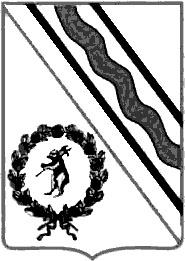 Муниципальный СоветТутаевского муниципального районаРЕШЕНИЕот___________________№____ - гг. Тутаевпринято на заседанииМуниципального СоветаТутаевского муниципального района___________________________________№ п/пОбозначение территориальной зоныНаименование территориальной зоныЖЖилые зоны1Ж-1Зона застройки индивидуальными жилыми домами2Ж-2Зона застройки малоэтажными жилыми домами 3Ж-3Зона застройки среднеэтажными жилыми домамиОДОбщественно-деловые зоны4ОД-1Многофункциональная общественно – деловая зона5ОД-2Зона специализированной общественной застройкиП, И, ТПроизводственные зоны и зоны инженерно-транспортной инфраструктуры6ППроизводственная зона7ККоммунальная зона8ИЗона инженерной инфраструктуры9ТЗона транспортной инфраструктурыСХЗоны сельскохозяйственного использования10СХ-1Зона размещения объектов сельскохозяйственного назначения11СХ-2Зона коллективного садоводства и огородничестваРРекреационные зоны12Р-1Зона зеленых насаждений общего пользования13Р-2Зона размещения объектов рекреационного назначенияСНЗоны специального назначения14СН-1Зона ритуальной деятельности15СН-2Специальная зонаНаименование вида разрешённого использования земельного участка (код вида разрешённого использования)Описание вида разрешенного использования земельного участкаОписание вида разрешенного использования земельного участкаНаименование вида разрешённого использования объекта капитального строительстваПредельные размеры земельных участков (мин.-макс.), кв.мПредельные размеры земельных участков (мин.-макс.), кв.мПараметры разрешённого строительства, реконструкции объектов капитального строительстваПараметры разрешённого строительства, реконструкции объектов капитального строительстваПараметры разрешённого строительства, реконструкции объектов капитального строительстваНаименование вида разрешённого использования земельного участка (код вида разрешённого использования)Описание вида разрешенного использования земельного участкаОписание вида разрешенного использования земельного участкаНаименование вида разрешённого использования объекта капитального строительстваПредельные размеры земельных участков (мин.-макс.), кв.мПредельные размеры земельных участков (мин.-макс.), кв.мПредельная этажность зданий, строений, сооружений, этаж/высота, метр1Макс. процент застройки в границах земельного участка, %2Мин. отступы от границ земельных участков, метр3______________1 Предельное количество надземных этажей и (или) предельная высота зданий, строений и сооружений рассчитывается без учета технического верхнего этажа и неэксплуатируемого чердака для объектов капитального строительства2 Максимальный процент застройки в границах земельного участка определяется как отношение суммарной площади земельного участка, которая может быть застроена, ко всей площади земельного участка3 Минимальные отступы от границ земельных участков устанавливаются в целях определения мест допустимого размещения зданий, строений, сооружений, за пределами которых запрещено строительство зданий, строений, сооружений, на расстоянии, обеспечивающем соблюдение противопожарных и санитарных расстояний______________1 Предельное количество надземных этажей и (или) предельная высота зданий, строений и сооружений рассчитывается без учета технического верхнего этажа и неэксплуатируемого чердака для объектов капитального строительства2 Максимальный процент застройки в границах земельного участка определяется как отношение суммарной площади земельного участка, которая может быть застроена, ко всей площади земельного участка3 Минимальные отступы от границ земельных участков устанавливаются в целях определения мест допустимого размещения зданий, строений, сооружений, за пределами которых запрещено строительство зданий, строений, сооружений, на расстоянии, обеспечивающем соблюдение противопожарных и санитарных расстояний______________1 Предельное количество надземных этажей и (или) предельная высота зданий, строений и сооружений рассчитывается без учета технического верхнего этажа и неэксплуатируемого чердака для объектов капитального строительства2 Максимальный процент застройки в границах земельного участка определяется как отношение суммарной площади земельного участка, которая может быть застроена, ко всей площади земельного участка3 Минимальные отступы от границ земельных участков устанавливаются в целях определения мест допустимого размещения зданий, строений, сооружений, за пределами которых запрещено строительство зданий, строений, сооружений, на расстоянии, обеспечивающем соблюдение противопожарных и санитарных расстояний______________1 Предельное количество надземных этажей и (или) предельная высота зданий, строений и сооружений рассчитывается без учета технического верхнего этажа и неэксплуатируемого чердака для объектов капитального строительства2 Максимальный процент застройки в границах земельного участка определяется как отношение суммарной площади земельного участка, которая может быть застроена, ко всей площади земельного участка3 Минимальные отступы от границ земельных участков устанавливаются в целях определения мест допустимого размещения зданий, строений, сооружений, за пределами которых запрещено строительство зданий, строений, сооружений, на расстоянии, обеспечивающем соблюдение противопожарных и санитарных расстояний______________1 Предельное количество надземных этажей и (или) предельная высота зданий, строений и сооружений рассчитывается без учета технического верхнего этажа и неэксплуатируемого чердака для объектов капитального строительства2 Максимальный процент застройки в границах земельного участка определяется как отношение суммарной площади земельного участка, которая может быть застроена, ко всей площади земельного участка3 Минимальные отступы от границ земельных участков устанавливаются в целях определения мест допустимого размещения зданий, строений, сооружений, за пределами которых запрещено строительство зданий, строений, сооружений, на расстоянии, обеспечивающем соблюдение противопожарных и санитарных расстояний______________1 Предельное количество надземных этажей и (или) предельная высота зданий, строений и сооружений рассчитывается без учета технического верхнего этажа и неэксплуатируемого чердака для объектов капитального строительства2 Максимальный процент застройки в границах земельного участка определяется как отношение суммарной площади земельного участка, которая может быть застроена, ко всей площади земельного участка3 Минимальные отступы от границ земельных участков устанавливаются в целях определения мест допустимого размещения зданий, строений, сооружений, за пределами которых запрещено строительство зданий, строений, сооружений, на расстоянии, обеспечивающем соблюдение противопожарных и санитарных расстояний______________1 Предельное количество надземных этажей и (или) предельная высота зданий, строений и сооружений рассчитывается без учета технического верхнего этажа и неэксплуатируемого чердака для объектов капитального строительства2 Максимальный процент застройки в границах земельного участка определяется как отношение суммарной площади земельного участка, которая может быть застроена, ко всей площади земельного участка3 Минимальные отступы от границ земельных участков устанавливаются в целях определения мест допустимого размещения зданий, строений, сооружений, за пределами которых запрещено строительство зданий, строений, сооружений, на расстоянии, обеспечивающем соблюдение противопожарных и санитарных расстояний______________1 Предельное количество надземных этажей и (или) предельная высота зданий, строений и сооружений рассчитывается без учета технического верхнего этажа и неэксплуатируемого чердака для объектов капитального строительства2 Максимальный процент застройки в границах земельного участка определяется как отношение суммарной площади земельного участка, которая может быть застроена, ко всей площади земельного участка3 Минимальные отступы от границ земельных участков устанавливаются в целях определения мест допустимого размещения зданий, строений, сооружений, за пределами которых запрещено строительство зданий, строений, сооружений, на расстоянии, обеспечивающем соблюдение противопожарных и санитарных расстояний______________1 Предельное количество надземных этажей и (или) предельная высота зданий, строений и сооружений рассчитывается без учета технического верхнего этажа и неэксплуатируемого чердака для объектов капитального строительства2 Максимальный процент застройки в границах земельного участка определяется как отношение суммарной площади земельного участка, которая может быть застроена, ко всей площади земельного участка3 Минимальные отступы от границ земельных участков устанавливаются в целях определения мест допустимого размещения зданий, строений, сооружений, за пределами которых запрещено строительство зданий, строений, сооружений, на расстоянии, обеспечивающем соблюдение противопожарных и санитарных расстоянийОсновные виды разрешённого использованияОсновные виды разрешённого использованияОсновные виды разрешённого использованияОсновные виды разрешённого использованияОсновные виды разрешённого использованияОсновные виды разрешённого использованияОсновные виды разрешённого использованияОсновные виды разрешённого использованияОсновные виды разрешённого использованияДля индивидуального жилищного строительства (2.1)Размещение жилого дома (отдельно стоящего здания количеством надземных этажей не более чем три, высотой не более двадцати метров, которое состоит из комнат и помещений вспомогательного использования, предназначенных для удовлетворения гражданами бытовых и иных нужд, связанных с их проживанием в таком здании, не предназначенного для раздела на самостоятельные объекты недвижимости); выращивание иных декоративных или сельскохозяйственных культур; размещение индивидуальных гаражей и хозяйственных
построекРазмещение жилого дома (отдельно стоящего здания количеством надземных этажей не более чем три, высотой не более двадцати метров, которое состоит из комнат и помещений вспомогательного использования, предназначенных для удовлетворения гражданами бытовых и иных нужд, связанных с их проживанием в таком здании, не предназначенного для раздела на самостоятельные объекты недвижимости); выращивание иных декоративных или сельскохозяйственных культур; размещение индивидуальных гаражей и хозяйственных
построекИндивидуальный жилой дом; индивидуальный гараж; баня; сарай400-2500400-25003        надземных,включая мансардный /2040Прим. 4Для ведения личного подсобного хозяйства (приусадебный земельный участок) (2.2)Размещение жилого дома, указанного в описании вида разрешенного использования с кодом 2.1; производство сельскохозяйственной продукции; размещение гаража и иных вспомогательных сооружений; содержание сельскохозяйственных животныхРазмещение жилого дома, указанного в описании вида разрешенного использования с кодом 2.1; производство сельскохозяйственной продукции; размещение гаража и иных вспомогательных сооружений; содержание сельскохозяйственных животныхИндивидуальный жилой дом; индивидуальный гараж; баня; сарай400-2500400-25003        надземных,включая мансардный/ 2040Прим. 4 Блокированная жилая застройка (2.3)Размещение жилого дома, имеющего одну или несколько общих стен с соседними жилыми домами (количеством этажей не более чем три, при общем количестве совмещенных домов не более десяти и каждый из которых предназначен для проживания одной семьи, имеет общую стену (общие стены) без проемов с соседним домом или соседними домами, расположен на отдельном земельном участке и имеет выход на территорию общего
пользования (жилые дома блокированной застройки); разведение декоративных и плодовых деревьев, овощных и ягодных культур; размещение индивидуальных гаражей и иных вспомогательных сооружений; обустройство спортивных и детских площадок, площадок для отдыхаРазмещение жилого дома, имеющего одну или несколько общих стен с соседними жилыми домами (количеством этажей не более чем три, при общем количестве совмещенных домов не более десяти и каждый из которых предназначен для проживания одной семьи, имеет общую стену (общие стены) без проемов с соседним домом или соседними домами, расположен на отдельном земельном участке и имеет выход на территорию общего
пользования (жилые дома блокированной застройки); разведение декоративных и плодовых деревьев, овощных и ягодных культур; размещение индивидуальных гаражей и иных вспомогательных сооружений; обустройство спортивных и детских площадок, площадок для отдыхаЖилой дом блокированной застройки; спортивная площадка; детская площадка; площадка для отдыха; индивидуальный гаражПрим. 1 Прим. 1 3        надземных,включая мансардный40Прим. 4 Хранение автотранспорта (2.7.1)Размещение отдельно стоящих и пристроенных гаражей, в том числе подземных, предназначенных для хранения автотранспорта, в том числе с разделением на машино-места, за исключением гаражей, размещение которых предусмотрено содержанием вида разрешенного использования с кодом 4.9Размещение отдельно стоящих и пристроенных гаражей, в том числе подземных, предназначенных для хранения автотранспорта, в том числе с разделением на машино-места, за исключением гаражей, размещение которых предусмотрено содержанием вида разрешенного использования с кодом 4.9Индивидуальный гараж; гараж с разделением на машино-местаПрим. 1Прим. 11/3Прим. 3 1Коммунальное обслуживание (3.1)Размещение зданий и сооружений в целях обеспечения физических и юридических лиц коммунальными услугами. Содержание данного вида разрешенного использования включает в себя содержание видов разрешенного использования с кодами 3.1.1-3.1.2, определенными Приказом Росреестра от 10.11.2020 г. № П/0412 «Об утверждении классификатора видов разрешенного использования земельных участков»Размещение зданий и сооружений в целях обеспечения физических и юридических лиц коммунальными услугами. Содержание данного вида разрешенного использования включает в себя содержание видов разрешенного использования с кодами 3.1.1-3.1.2, определенными Приказом Росреестра от 10.11.2020 г. № П/0412 «Об утверждении классификатора видов разрешенного использования земельных участков»Артезианская скважина; водонапорная башня; водопроводная насосная станция; водопровод; канализационная насосная  станция; канализация;  газопровод; газорегуляторный пункт; кабель связи; кабель силовой; тепловая сеть; воздушная линия электропередачи; тепловой пункт; дождевая канализация; котельная; насосная станция; трансформаторная подстанция; телефонная станция; станция, антенна сотовой связи; водозаборное сооружение; площадка для сбора мусора; здание управляющей компании; здание ресурсоснабжающей организацииНе устанавливаются Не устанавливаются Не устанавливаются Не устанавливаются 1 Социальное обслуживание (3.2)Размещение зданий, предназначенных для оказания гражданам социальной помощи. Содержание данного вида разрешенного использования включает в себя содержание видов разрешенного использования с кодами 3.2.1-3.2.4, определенными Приказом Росреестра от 10.11.2020 г. № П/0412 «Об утверждении классификатора видов разрешенного использования земельных участков»Размещение зданий, предназначенных для оказания гражданам социальной помощи. Содержание данного вида разрешенного использования включает в себя содержание видов разрешенного использования с кодами 3.2.1-3.2.4, определенными Приказом Росреестра от 10.11.2020 г. № П/0412 «Об утверждении классификатора видов разрешенного использования земельных участков»Административное здание; дом престарелых; детский дом; центр социальной помощи семье и детям; детский дом-интернат; дом ребенка (малютки); дом-интернат для престарелых и инвалидов; дом-интернат для детей-инвалидов; дом-интернат для взрослых с физическими нарушениями; психоневрологический интернат; пункт ночлега для бездомных граждан; служба занятости; пункт питания малоимущих граждан; некоммерческий фонд; благотворительная организацияПрим. 1 Прим. 1 Прим. 2Прим. 3 Прим. 4.1 Бытовое обслуживание (3.3)Размещение объектов капитального строительства, предназначенных для оказания населению или организациям бытовых услуг (мастерские мелкого ремонта, ателье, бани, парикмахерские, прачечные, химчистки, похоронные бюро)Размещение объектов капитального строительства, предназначенных для оказания населению или организациям бытовых услуг (мастерские мелкого ремонта, ателье, бани, парикмахерские, прачечные, химчистки, похоронные бюро)Мастерская мелкого ремонта; баня общественная; парикмахерская;ателье; прачечная;химчисткаПрим. 1 Прим. 1 Прим. 2 Прим. 3 Прим. 4.1 Здравоохранение (3.4)Размещение объектов капитального строительства, предназначенных для оказания гражданам медицинской помощи.
Содержание данного вида разрешенного использования включает в себя содержание видов разрешенного использования с кодами 3.4.1-3.4.2, определенными Приказом Росреестра от 10.11.2020 г. № П/0412 «Об утверждении классификатора видов разрешенного использования земельных участков»Размещение объектов капитального строительства, предназначенных для оказания гражданам медицинской помощи.
Содержание данного вида разрешенного использования включает в себя содержание видов разрешенного использования с кодами 3.4.1-3.4.2, определенными Приказом Росреестра от 10.11.2020 г. № П/0412 «Об утверждении классификатора видов разрешенного использования земельных участков»Поликлиника; фельдшерский пункт; диагностический центр; клиническая лаборатория; больница; родильный дом; диспансер; станция скорой помощи; аптекаПрим. 1 Прим. 1 Прим. 2 Прим. 3 Прим. 4.1 Амбулаторно-поликлиническое обслуживание (3.4.1)Размещение    объектов    капитального    строительства, предназначенных для оказания гражданам амбулаторно-поликлинической  медицинской  помощи  (поликлиники, фельдшерские пункты, пункты здравоохранения, центры матери  и  ребенка,  диагностические  центры,  молочные кухни,      станции      донорства      крови,      клинические лаборатории)Размещение    объектов    капитального    строительства, предназначенных для оказания гражданам амбулаторно-поликлинической  медицинской  помощи  (поликлиники, фельдшерские пункты, пункты здравоохранения, центры матери  и  ребенка,  диагностические  центры,  молочные кухни,      станции      донорства      крови,      клинические лаборатории)Поликлиника; фельдшерский пункт; диагностический центр; клиническая лаборатория; больница; родильный дом; диспансер; станция скорой помощи; аптекаПрим. 1Прим. 1Прим. 2Прим. 3Прим. 4.1Дошкольное, начальное и среднее общее образование (3.5.1)Размещение объектов капитального строительства, предназначенных для просвещения, дошкольного, начального и среднего общего образования (детские ясли, детские сады, школы, лицеи, гимназии, художественные, музыкальные школы, образовательные кружки и иные организации, осуществляющие деятельность по воспитанию, образованию и просвещению), в том числе зданий, спортивных сооружений, предназначенных для занятия обучающихся физической культурой и спортомРазмещение объектов капитального строительства, предназначенных для просвещения, дошкольного, начального и среднего общего образования (детские ясли, детские сады, школы, лицеи, гимназии, художественные, музыкальные школы, образовательные кружки и иные организации, осуществляющие деятельность по воспитанию, образованию и просвещению), в том числе зданий, спортивных сооружений, предназначенных для занятия обучающихся физической культурой и спортомДетские ясли; детский сад; начальная школа-детский сад; школа; лицей; гимназия; музыкальная школа; художественная школа; спортивная школа; спортзалПрим. 1Прим. 1Прим. 2Прим. 3Прим. 4.1Культурное развитие (3.6)Размещение зданий и сооружений, предназначенных для размещения объектов культуры.  Содержание данного вида разрешенного использования включает в себя содержание видов разрешенного использования с кодами 3.6.1-3.6.3, определенными Приказом Росреестра от 10.11.2020 г. № П/0412 «Об утверждении классификатора видов разрешенного использования земельных участков»Размещение зданий и сооружений, предназначенных для размещения объектов культуры.  Содержание данного вида разрешенного использования включает в себя содержание видов разрешенного использования с кодами 3.6.1-3.6.3, определенными Приказом Росреестра от 10.11.2020 г. № П/0412 «Об утверждении классификатора видов разрешенного использования земельных участков»Музей; выставочный зал; худ. галерея; дом культуры; библиотека; кинотеатр; кинозал; парк культуры и отдыхаПрим. 1Прим. 1Прим. 2Прим. 3Прим. 4.1Религиозное использование (3.7)Размещение зданий и сооружений религиозного использования. Содержание данного вида разрешенного использования включает в себя содержание видов разрешенного использования с кодами 3.7.1-3.7.2, определенными Приказом Росреестра от 10.11.2020 г. № П/0412 «Об утверждении классификатора видов разрешенного использования земельных участков»Размещение зданий и сооружений религиозного использования. Содержание данного вида разрешенного использования включает в себя содержание видов разрешенного использования с кодами 3.7.1-3.7.2, определенными Приказом Росреестра от 10.11.2020 г. № П/0412 «Об утверждении классификатора видов разрешенного использования земельных участков»Церковь; собор; храм; часовняПрим. 1 Прим. 1 Прим. 2 Прим. 3 Прим. 4.1Амбулаторное ветеринарное обслуживание (3.10.1)Размещение объектов капитального строительства, предназначенных для оказания ветеринарных услуг без содержания животныхРазмещение объектов капитального строительства, предназначенных для оказания ветеринарных услуг без содержания животныхВетеринарный кабинет; ветеринарная клиникаПрим. 1Прим. 1Прим. 2Прим. 3Прим. 4.1Деловое управление (4.1)Размещение объектов капитального строительства с целью: размещения объектов управленческой деятельности, не связанной с государственным или муниципальным управлением и оказанием услуг, а также с целью обеспечения совершения сделок, не требующих передачи товара в момент их совершения между организациями, в том числе биржевая деятельность (за исключением банковской и страховой деятельности)Размещение объектов капитального строительства с целью: размещения объектов управленческой деятельности, не связанной с государственным или муниципальным управлением и оказанием услуг, а также с целью обеспечения совершения сделок, не требующих передачи товара в момент их совершения между организациями, в том числе биржевая деятельность (за исключением банковской и страховой деятельности)Деловой центр; офисный центр; биржа ценных бумаг; административное зданиеПрим. 1Прим. 1Прим. 2Прим. 3Прим. 4.1Рынки (4.3)Размещение объектов капитального строительства, сооружений, предназначенных для организации постоянной или временной торговли (ярмарка, рынок, базар), с учетом того, что каждое из торговых мест не располагает торговой площадью более 200 кв.м: размещение гаражей и (или) стоянок для автомобилей сотрудников и посетителей рынкаРазмещение объектов капитального строительства, сооружений, предназначенных для организации постоянной или временной торговли (ярмарка, рынок, базар), с учетом того, что каждое из торговых мест не располагает торговой площадью более 200 кв.м: размещение гаражей и (или) стоянок для автомобилей сотрудников и посетителей рынкаЯрмарка; рынок; автомобильная стоянкаПрим. 1Прим. 1Прим. 2Прим. 3Прим. 4.1Магазины (4.4)Размещение    объектов    капитального    строительства, предназначенных    для    продажи    товаров, торговая площадь которых составляет до 5000 кв. мРазмещение    объектов    капитального    строительства, предназначенных    для    продажи    товаров, торговая площадь которых составляет до 5000 кв. мМагазин; аптекаПрим. 1 Прим. 1 Прим. 2 Прим. 3 Прим. 4.1Общественное питание (4.6)Размещение объектов капитального строительства в целях устройства мест общественного питания (рестораны, кафе, столовые, закусочные, бары)Размещение объектов капитального строительства в целях устройства мест общественного питания (рестораны, кафе, столовые, закусочные, бары)Ресторан;кафе;столовая;закусочная;барПрим. 1 Прим. 1 Прим. 2 Прим. 3 Прим. 4.1 Обеспечение занятий спортом в помещениях (5.1.2)Размещение спортивных клубов, спортивных залов, бассейнов, физкультурно-оздоровительных комплексов в зданиях и сооруженияхРазмещение спортивных клубов, спортивных залов, бассейнов, физкультурно-оздоровительных комплексов в зданиях и сооруженияхФизкультурно – оздоровительный комплекс; физкультурно – спортивное сооружение; спортивный комплекс; спортивный зал; оздоровительный комплекс; спортивный клуб; бассейн; ледовая аренаПрим. 1 Прим. 1 Прим. 2 Прим. 3 Прим. 4.1Площадки для занятий спортом (5.1.3)Размещение площадок для занятия спортом и физкультурой на открытом воздухе (физкультурные площадки, беговые дорожки, поля для спортивной игры)Размещение площадок для занятия спортом и физкультурой на открытом воздухе (физкультурные площадки, беговые дорожки, поля для спортивной игры)Площадка для занятия спортом; поле для спортивной игрыПрим. 1 Прим. 1 Прим. 2 Прим. 3 1 Земельные участки (территории) общего пользования (12.0)Земельные участки общего пользования. Содержание данного вида разрешенного использования включает в себя содержание видов разрешенного использования с кодами 12.0.1-12.0.2, определенными Приказом Росреестра от 10.11.2020 г. № П/0412 «Об утверждении классификатора видов разрешенного использования земельных участков»Земельные участки общего пользования. Содержание данного вида разрешенного использования включает в себя содержание видов разрешенного использования с кодами 12.0.1-12.0.2, определенными Приказом Росреестра от 10.11.2020 г. № П/0412 «Об утверждении классификатора видов разрешенного использования земельных участков»Автомобильная дорога; набережная; сквер; бульвар; ротонда; площадь; пешеходный мост; пляж; объект общего пользования; памятник; мемориалНе устанавливаютсяНе устанавливаютсяНе устанавливаютсяНе устанавливаютсяНе устанавливаютсяВедение огородничества (13.1)Осуществление отдыха и (или) выращивания гражданами для собственных нужд сельскохозяйственных культур; размещение хозяйственных построек, не являющихся объектами недвижимости, предназначенных для хранения инвентаря и урожая сельскохозяйственных культурОсуществление отдыха и (или) выращивания гражданами для собственных нужд сельскохозяйственных культур; размещение хозяйственных построек, не являющихся объектами недвижимости, предназначенных для хранения инвентаря и урожая сельскохозяйственных культурНе предусмотреныне устанавл.-2500не устанавл.-2500не устанавл./5не устанавл.1Условно разрешенные виды использованияУсловно разрешенные виды использованияУсловно разрешенные виды использованияУсловно разрешенные виды использованияУсловно разрешенные виды использованияУсловно разрешенные виды использованияУсловно разрешенные виды использованияУсловно разрешенные виды использованияУсловно разрешенные виды использованияГосударственное управление (3.8.1)Размещение зданий, предназначенных для размещения государственных органов, государственного пенсионного фонда, органов местного самоуправления, судов, а также организаций, непосредственно обеспечивающих их деятельность или оказывающих государственные и (или) муниципальные услугиРазмещение зданий, предназначенных для размещения государственных органов, государственного пенсионного фонда, органов местного самоуправления, судов, а также организаций, непосредственно обеспечивающих их деятельность или оказывающих государственные и (или) муниципальные услугиАдминистративное здание; здание административно - управленческого учреждения; здание суда; здание пенсионного фондаПрим. 1 Прим. 1 Прим. 2 Прим. 3 Прим. 4.1Банковская и страховая деятельность (4.5)Размещение    объектов    капитального    строительства, предназначенных      для      размещения      организаций, оказывающих банковские и страховые услугиРазмещение    объектов    капитального    строительства, предназначенных      для      размещения      организаций, оказывающих банковские и страховые услугиБанк; банковское отделение;обменный пункт;кредитно-финансовое учреждение; здание страховой компанииПрим. 1Прим. 1Прим. 2Прим. 3Прим. 4.1Гостиничное обслуживание (4.7)Размещение гостиниц, а также иных зданий, используемых с целью извлечения предпринимательской выгоды из предоставления жилого помещения для временного проживания в нихРазмещение гостиниц, а также иных зданий, используемых с целью извлечения предпринимательской выгоды из предоставления жилого помещения для временного проживания в нихГостиница; гостевой домПрим. 1 Прим. 1 Прим. 2 Прим. 3 Прим. 4.1Спорт (5.1)Размещение зданий и сооружений для занятия спортом. Содержание данного вида разрешенного использования включает в себя содержание видов разрешенного использования с кодами 5.1.1-5.1.7, определенными Приказом Росреестра от 10.11.2020 г. № П/0412 «Об утверждении классификатора видов разрешенного использования земельных участков»Размещение зданий и сооружений для занятия спортом. Содержание данного вида разрешенного использования включает в себя содержание видов разрешенного использования с кодами 5.1.1-5.1.7, определенными Приказом Росреестра от 10.11.2020 г. № П/0412 «Об утверждении классификатора видов разрешенного использования земельных участков»Здание и сооружение для занятия спортомПрим. 1Прим. 1Прим. 2Прим. 3Прим. 4.1Связь (6.8)Размещение объектов связи, радиовещания, телевидения, включая воздушные радиорелейные, надземные и подземные кабельные линии связи, линии радиофикации, антенные поля, усилительные пункты на кабельных линиях связи, инфраструктуру спутниковой связи и телерадиовещания, за
исключением объектов связи, размещение которых предусмотрено содержанием видов разрешенного использования с кодами 3.1.1, 3.2.3Размещение объектов связи, радиовещания, телевидения, включая воздушные радиорелейные, надземные и подземные кабельные линии связи, линии радиофикации, антенные поля, усилительные пункты на кабельных линиях связи, инфраструктуру спутниковой связи и телерадиовещания, за
исключением объектов связи, размещение которых предусмотрено содержанием видов разрешенного использования с кодами 3.1.1, 3.2.3Объект связи; антенное поле; объект спутниковой связи; вышка сотовой связи; телевизионная вышка; базовая станцияНе устанавливаютсяНе устанавливаютсяНе устанавливаютсяНе устанавливаются1 Обеспечение внутреннего правопорядка (8.3)Размещение объектов капитального строительства, необходимых для подготовки и поддержания в готовности органов внутренних дел, Росгвардии и спасательных служб, в которых существует военизированная служба; размещение объектов гражданской обороны, за исключением объектов гражданской обороны, являющихся частями производственных зданийРазмещение объектов капитального строительства, необходимых для подготовки и поддержания в готовности органов внутренних дел, Росгвардии и спасательных служб, в которых существует военизированная служба; размещение объектов гражданской обороны, за исключением объектов гражданской обороны, являющихся частями производственных зданийЗдание РОВД, ГИБДД, военные комиссариаты; здание, сооружение следственных органов; отделение, участковый пункт полиции; пожарное депо; пожарная часть; объект гражданской обороны; спасательная служба; гаражПрим. 1 Прим. 2 Прим. 2 Прим. 3 Прим. 4.1Водные объекты (11.0)Ледники, снежинки, ручьи, реки, озера, болота, территориальные моря и другие поверхностные водные объектыЛедники, снежинки, ручьи, реки, озера, болота, территориальные моря и другие поверхностные водные объектыНе предусмотреныНе устанавливаютсяНе устанавливаютсяНе устанавливаютсяНе устанавливаютсяНе устанавливаютсяОбщее пользование водными объектами (11.1)Использование земельных участков, примыкающих к водным объектам способами, необходимыми для осуществления общего водопользования (водопользования, осуществляемого гражданами для личных нужд, а также забор (изъятие) водных ресурсов для целей питьевого и хозяйственно-бытового водоснабжения, купание, использование маломерных судов, водных мотоциклов и других технических средств, предназначенных для отдыха на водных объектах, водопой, если соответствующие запреты не установлены законодательством)Использование земельных участков, примыкающих к водным объектам способами, необходимыми для осуществления общего водопользования (водопользования, осуществляемого гражданами для личных нужд, а также забор (изъятие) водных ресурсов для целей питьевого и хозяйственно-бытового водоснабжения, купание, использование маломерных судов, водных мотоциклов и других технических средств, предназначенных для отдыха на водных объектах, водопой, если соответствующие запреты не установлены законодательством)Причал; пляжНе устанавливаютсяНе устанавливаютсяНе устанавливаютсяНе устанавливаютсяНе устанавливаютсяВспомогательные виды разрешенного использованияВспомогательные виды разрешенного использованияВспомогательные виды разрешенного использованияВспомогательные виды разрешенного использованияВспомогательные виды разрешенного использованияВспомогательные виды разрешенного использованияВспомогательные виды разрешенного использованияВспомогательные виды разрешенного использованияВспомогательные виды разрешенного использованияНе устанавливаютсяНе устанавливаютсяНе устанавливаютсяНе устанавливаютсяНе устанавливаютсяНе устанавливаютсяНе устанавливаютсяНе устанавливаютсяНе устанавливаютсяКатегория дорог и улицОсновное назначение дорог и улицОсновные улицы сельского поселенияПроходят по всей территории сельского населенного пункта, осуществляют основные транспортные и пешеходные связи, а также связь территории жилой застройки с общественным центром. Выходят на внешние дорогиМестные улицыОбеспечивают связь жилой застройки с основными улицамиМестные дорогиОбеспечивают связи жилых и производственных территорий, обслуживают производственные территорииПроездыОбеспечивают непосредственный подъезд к участкам жилой, производственной и общественной застройкиКатегория дорог и улицРасчетная скорость движения, км/чШирина полосы движения, мЧисло полос движения (сум-
марно в двух направ-
лениях)Наимень-
ший радиус кривых в плане с виражом/ без виража, мНаибо-
льший продо-
льный уклон, ‰Наимень-
ший радиус вертика-
льной выпуклой кривой, мНаимень-
ший радиус верти-
кальной вогнутой кривой, мНаиме-
ньшая ширина пешеход-
ной части тротуара, мОсновные улицы сельского поселения603,52-42207017006001,5 - 2,25Местные улицы403,0280806002501,5Местные дороги302,75240806002001,0 (допускается устраивать с одной стороны)Проезды304,514080600200-Давление газа навводе в ГРП,ГРПБ, ШРП(МПа)Расстояния в свету от отдельно стоящих ГРП, ГРПБ и отдельно стоящих ШРП по горизонтали (м), доРасстояния в свету от отдельно стоящих ГРП, ГРПБ и отдельно стоящих ШРП по горизонтали (м), доРасстояния в свету от отдельно стоящих ГРП, ГРПБ и отдельно стоящих ШРП по горизонтали (м), доРасстояния в свету от отдельно стоящих ГРП, ГРПБ и отдельно стоящих ШРП по горизонтали (м), доДавление газа навводе в ГРП,ГРПБ, ШРП(МПа)зданий и сооруженийжелезнодорожных итрамвайных путей(до ближайшегорельса)автомобильныхдорог(до обочины)воздушных линий электропередачидо 0,610105 не менее 1,5 высоты опорысвыше 0,6 до 1,215158не менее 1,5 высоты опорыНаименование вида разрешённого использования земельного участка (код вида разрешённого использования)Описание вида разрешенного использования земельного участкаНаименование вида разрешённого использования объекта капитального строительстваПредельные размеры земельных участков (мин.-макс.), кв.мПараметры разрешённого строительства, реконструкции объектов капитального строительстваПараметры разрешённого строительства, реконструкции объектов капитального строительстваПараметры разрешённого строительства, реконструкции объектов капитального строительстваНаименование вида разрешённого использования земельного участка (код вида разрешённого использования)Описание вида разрешенного использования земельного участкаНаименование вида разрешённого использования объекта капитального строительстваПредельные размеры земельных участков (мин.-макс.), кв.мПредельная этажность зданий, строений, сооружений, этаж/высота, метр1Макс. процент застройки в границах земельного участка, %2Мин. отступы от границ земельных участков, метр3______________1 Предельное количество надземных этажей и (или) предельная высота зданий, строений и сооружений рассчитывается без учета технического верхнего этажа и неэксплуатируемого чердака для объектов капитального строительства2 Максимальный процент застройки в границах земельного участка определяется как отношение суммарной площади земельного участка, которая может быть застроена, ко всей площади земельного участка3 Минимальные отступы от границ земельных участков устанавливаются в целях определения мест допустимого размещения зданий, строений, сооружений, за пределами которых запрещено строительство зданий, строений, сооружений, на расстоянии, обеспечивающем соблюдение противопожарных и санитарных расстояний______________1 Предельное количество надземных этажей и (или) предельная высота зданий, строений и сооружений рассчитывается без учета технического верхнего этажа и неэксплуатируемого чердака для объектов капитального строительства2 Максимальный процент застройки в границах земельного участка определяется как отношение суммарной площади земельного участка, которая может быть застроена, ко всей площади земельного участка3 Минимальные отступы от границ земельных участков устанавливаются в целях определения мест допустимого размещения зданий, строений, сооружений, за пределами которых запрещено строительство зданий, строений, сооружений, на расстоянии, обеспечивающем соблюдение противопожарных и санитарных расстояний______________1 Предельное количество надземных этажей и (или) предельная высота зданий, строений и сооружений рассчитывается без учета технического верхнего этажа и неэксплуатируемого чердака для объектов капитального строительства2 Максимальный процент застройки в границах земельного участка определяется как отношение суммарной площади земельного участка, которая может быть застроена, ко всей площади земельного участка3 Минимальные отступы от границ земельных участков устанавливаются в целях определения мест допустимого размещения зданий, строений, сооружений, за пределами которых запрещено строительство зданий, строений, сооружений, на расстоянии, обеспечивающем соблюдение противопожарных и санитарных расстояний______________1 Предельное количество надземных этажей и (или) предельная высота зданий, строений и сооружений рассчитывается без учета технического верхнего этажа и неэксплуатируемого чердака для объектов капитального строительства2 Максимальный процент застройки в границах земельного участка определяется как отношение суммарной площади земельного участка, которая может быть застроена, ко всей площади земельного участка3 Минимальные отступы от границ земельных участков устанавливаются в целях определения мест допустимого размещения зданий, строений, сооружений, за пределами которых запрещено строительство зданий, строений, сооружений, на расстоянии, обеспечивающем соблюдение противопожарных и санитарных расстояний______________1 Предельное количество надземных этажей и (или) предельная высота зданий, строений и сооружений рассчитывается без учета технического верхнего этажа и неэксплуатируемого чердака для объектов капитального строительства2 Максимальный процент застройки в границах земельного участка определяется как отношение суммарной площади земельного участка, которая может быть застроена, ко всей площади земельного участка3 Минимальные отступы от границ земельных участков устанавливаются в целях определения мест допустимого размещения зданий, строений, сооружений, за пределами которых запрещено строительство зданий, строений, сооружений, на расстоянии, обеспечивающем соблюдение противопожарных и санитарных расстояний______________1 Предельное количество надземных этажей и (или) предельная высота зданий, строений и сооружений рассчитывается без учета технического верхнего этажа и неэксплуатируемого чердака для объектов капитального строительства2 Максимальный процент застройки в границах земельного участка определяется как отношение суммарной площади земельного участка, которая может быть застроена, ко всей площади земельного участка3 Минимальные отступы от границ земельных участков устанавливаются в целях определения мест допустимого размещения зданий, строений, сооружений, за пределами которых запрещено строительство зданий, строений, сооружений, на расстоянии, обеспечивающем соблюдение противопожарных и санитарных расстояний______________1 Предельное количество надземных этажей и (или) предельная высота зданий, строений и сооружений рассчитывается без учета технического верхнего этажа и неэксплуатируемого чердака для объектов капитального строительства2 Максимальный процент застройки в границах земельного участка определяется как отношение суммарной площади земельного участка, которая может быть застроена, ко всей площади земельного участка3 Минимальные отступы от границ земельных участков устанавливаются в целях определения мест допустимого размещения зданий, строений, сооружений, за пределами которых запрещено строительство зданий, строений, сооружений, на расстоянии, обеспечивающем соблюдение противопожарных и санитарных расстоянийОсновные виды разрешённого использованияОсновные виды разрешённого использованияОсновные виды разрешённого использованияОсновные виды разрешённого использованияОсновные виды разрешённого использованияОсновные виды разрешённого использованияОсновные виды разрешённого использованияМалоэтажная многоквартирная жилая застройка (2.1.1)Размещение малоэтажных многоквартирных домов (многоквартирные дома высотой до 4 этажей, включая мансардный); обустройство спортивных и детских площадок, площадок для отдыха; размещение объектов обслуживания жилой застройки во встроенных, пристроенных и встроенно-пристроенных помещениях малоэтажного многоквартирного дома, если общая площадь таких помещений в малоэтажном многоквартирном доме не составляет более 15% общей площади помещений домаМногоквартирный жилой дом; спортивная площадка; детская площадка; площадка для отдыха; гараж с разделением на машино-местаПрим. 1 4,включая мансардный50Прим. 4Блокированная жилая застройка (2.3)Размещение жилого дома, имеющего одну или несколько общих стен с соседними жилыми домами (количеством этажей не более чем три, при общем количестве совмещенных домов не более десяти и каждый из которых предназначен для проживания одной семьи, имеет общую стену (общие стены) без проемов с соседним домом или соседними домами, расположен на отдельном земельном участке и имеет выход на территорию общего пользования (жилые дома блокированной застройки); разведение декоративных и плодовых деревьев, овощных и ягодных культур; размещение индивидуальных гаражей и иных вспомогательных сооружений; обустройство спортивных и детских площадок, площадок для отдыхаЖилой дом блокированной застройки; спортивная площадка; детская площадка; площадка для отдыха; индивидуальный гаражПрим. 1 3        надземных,включая мансардный40Прим. 4 Хранение автотранспорта (2.7.1)Размещение отдельно стоящих и пристроенных гаражей, в том числе подземных, предназначенных для хранения автотранспорта, в том числе с разделением на машино-места, за исключением гаражей, размещение которых предусмотрено содержанием вида разрешенного использования с кодом 4.9Индивидуальный гараж; гараж с разделением на машино-местаПрим. 11/3Прим. 3 1Коммунальное обслуживание (3.1)Размещение зданий и сооружений в целях обеспечения физических и юридических лиц коммунальными услугами. Содержание данного вида разрешенного использования включает в себя содержание видов разрешенного использования с кодами 3.1.1-3.1.2, определенными Приказом Росреестра от 10.11.2020 г. № П/0412 «Об утверждении классификатора видов разрешенного использования земельных участков»Артезианская скважина; водонапорная башня; водопроводная насосная станция; водопровод; канализационная насосная  станция; канализация;  газопровод; газорегуляторный пункт; кабель связи; кабель силовой; тепловая сеть; воздушная линия электропередачи; тепловой пункт; дождевая канализация; котельная; насосная станция; трансформаторная подстанция; телефонная станция; станция, антенна сотовой связи; водозаборное сооружение; площадка для сбора мусора; здание управляющей компании; здание ресурсоснабжающей организацииНе устанавливаютсяНе устанавливаютсяНе устанавливаются1 Социальное обслуживание (3.2)Размещение зданий, предназначенных для оказания гражданам социальной помощи. Содержание данного вида разрешенного использования включает в себя содержание видов разрешенного использования с кодами 3.2.1-3.2.4, определенными Приказом Росреестра от 10.11.2020 г. № П/0412 «Об утверждении классификатора видов разрешенного использования земельных участков»Административное здание; дом престарелых; детский дом; центр социальной помощи семье и детям; детский дом-интернат; дом ребенка (малютки); дом-интернат для престарелых и инвалидов; дом-интернат для детей-инвалидов; дом-интернат для взрослых с физическими нарушениями; психоневрологический интернат; пункт ночлега для бездомных граждан; служба занятости; пункт питания малоимущих граждан; некоммерческий фонд; благотворительная организацияПрим. 1Прим. 2Прим. 3Прим. 4.1Бытовое обслуживание (3.3)Размещение объектов капитального строительства, предназначенных для оказания населению или организациям бытовых услуг (мастерские мелкого ремонта, ателье, бани, парикмахерские, прачечные, химчистки, похоронные бюро)Мастерская мелкого ремонта; баня общественная; парикмахерская;ателье; прачечная; химчисткаПрим. 1 Прим. 2 Прим. 3 Прим. 4.1 Здравоохранение (3.4)Размещение объектов капитального строительства, предназначенных для оказания гражданам медицинской помощи.
Содержание данного вида разрешенного использования включает в себя содержание видов разрешенного использования с кодами 3.4.1-3.4.2, определенными Приказом Росреестра от 10.11.2020 г. № П/0412 «Об утверждении классификатора видов разрешенного использования земельных участков»Поликлиника; фельдшерский пункт; диагностический центр; клиническая лаборатория; больница; родильный дом; диспансер; станция скорой помощи; аптекаПрим. 1 Прим. 2 Прим. 3 Прим. 4.1Амбулаторно-поликлиническое обслуживание (3.4.1)Размещение    объектов    капитального    строительства, предназначенных для оказания гражданам амбулаторно-поликлинической медицинской помощи (поликлиники, фельдшерские пункты, пункты здравоохранения, центры матери и ребенка, диагностические центры, молочные кухни,   станции      донорства      крови,      клинические лаборатории)Поликлиника; фельдшерский пункт; диагностический центр; клиническая лаборатория; больница; родильный дом; диспансер; станция скорой помощи; аптекаПрим. 1Прим. 2Прим. 3Прим. 4.1Дошкольное, начальное и среднее общее образование (3.5.1)Размещение объектов капитального строительства, предназначенных для просвещения, дошкольного, начального и среднего общего образования (детские ясли, детские сады, школы, лицеи, гимназии, художественные, музыкальные школы, образовательные кружки и иные организации, осуществляющие деятельность по воспитанию, образованию и просвещению), в том числе зданий, спортивных сооружений, предназначенных для занятия обучающихся физической культурой и спортомДетские ясли; детский сад; начальная школа-детский сад; школа; лицей; гимназия; музыкальная школа; художественная школа; спортивная школа; спортзалПрим. 1Прим. 2Прим. 3Прим. 4.1Культурное развитие (3.6)Размещение зданий и сооружений, предназначенных для размещения объектов культуры.  Содержание данного вида разрешенного использования включает в себя содержание видов разрешенного использования с кодами 3.6.1-3.6.3, определенными Приказом Росреестра от 10.11.2020 г. № П/0412 «Об утверждении классификатора видов разрешенного использования земельных участков»Музей; выставочный зал; худ. галерея; дом культуры; библиотека; кинотеатр; кинозал; парк культуры и отдыхаПрим. 1Прим. 2Прим. 3Прим. 4.1Религиозное использование (3.7)Размещение зданий и сооружений религиозного использования. Содержание данного вида разрешенного использования включает в себя содержание видов разрешенного использования с кодами 3.7.1-3.7.2, определенными Приказом Росреестра от 10.11.2020 г. № П/0412 «Об утверждении классификатора видов разрешенного использования земельных участков»Церковь; собор; храм; часовняПрим. 1 Прим. 2 Прим. 3 Прим. 4 Амбулаторное ветеринарное обслуживание (3.10.1)Размещение объектов капитального строительства, предназначенных для оказания ветеринарных услуг без содержания животныхВетеринарный кабинет; ветеринарная клиникаПрим. 1Прим. 2Прим. 3Прим. 4.1Деловое управление (4.1)Размещение объектов капитального строительства с целью: размещения объектов управленческой
деятельности, не связанной с государственным или
муниципальным управлением и оказанием услуг, а также с целью обеспечения совершения сделок, не требующих передачи товара в момент их совершения между организациями, в том числе биржевая деятельность (за исключением банковской и страховой деятельности)Деловой центр; офисный центр; биржа ценных бумаг; административное зданиеПрим. 1Прим. 2Прим. 3Прим. 4.1Рынки (4.3)Размещение объектов капитального строительства, сооружений, предназначенных для организации постоянной или временной торговли (ярмарка, рынок, базар), с учетом того, что каждое из торговых мест не располагает торговой площадью более 200 кв.м: размещение гаражей и (или) стоянок для автомобилей сотрудников и посетителей рынкаЯрмарка; рынок; автомобильная стоянкаПрим. 1Прим. 2Прим. 3Прим. 4.1Магазины (4.4)Размещение    объектов    капитального    строительства, предназначенных    для    продажи    товаров, торговая площадь которых составляет до 5000 кв. мМагазин; аптекаПрим. 1Прим. 2Прим. 3Прим. 4.1Общественное питание (4.6)Размещение объектов капитального строительства в целях устройства мест общественного питания (рестораны, кафе, столовые, закусочные, бары)Ресторан;кафе;столовая;закусочная; барПрим. 1Прим. 2Прим. 3Прим. 4.1Обеспечение занятий спортом в помещениях (5.1.2)Размещение спортивных клубов, спортивных залов, бассейнов, физкультурно-оздоровительных комплексов в зданиях и сооруженияхФизкультурно – оздоровительный комплекс; физкультурно – спортивное сооружение; спортивный комплекс; спортивный зал; оздоровительный комплекс; спортивный клуб; бассейн; ледовая аренаПрим. 1Прим. 2Прим. 3Прим. 4.1Площадки для занятий спортом (5.1.3)Размещение площадок для занятия спортом и физкультурой на открытом воздухе (физкультурные площадки, беговые дорожки, поля для спортивной игры)Площадка для занятия спортом; поле для спортивной игрыПрим. 1Прим. 2Прим. 31Земельные участки (территории) общего пользования (12.0)Земельные участки общего пользования. Содержание данного вида разрешенного использования включает в себя содержание видов разрешенного использования с кодами 12.0.1-12.0.2, определенными Приказом Росреестра от 10.11.2020 г. № П/0412 «Об утверждении классификатора видов разрешенного использования земельных участков»Автомобильная дорога; набережная; сквер; бульвар; ротонда; площадь; пешеходный мост; пляж; объект общего пользования; памятник; мемориалНе устанавливаютсяНе устанавливаютсяНе устанавливаютсяНе устанавливаютсяУсловно разрешенные виды использованияУсловно разрешенные виды использованияУсловно разрешенные виды использованияУсловно разрешенные виды использованияУсловно разрешенные виды использованияУсловно разрешенные виды использованияУсловно разрешенные виды использованияСреднеэтажная жилая застройка (2.5)Размещение многоквартирных домов этажностью не выше восьми этажей; благоустройство и озеленение; размещение подземных гаражей и автостоянок;
обустройство спортивных и детских площадок, площадок для отдыха; размещение объектов обслуживания жилой застройки во встроенных, пристроенных и встроенно-пристроенных помещениях
многоквартирного дома, если общая площадь таких помещений в многоквартирном доме не составляет более 20% общей площади помещений домаМногоквартирный жилой дом; спортивная площадка; детская площадка; площадка для отдыха; гараж с разделением на машино-местаПрим. 1850Прим. 4Государственное управление (3.8.1)Размещение зданий, предназначенных для размещения государственных органов, государственного пенсионного фонда, органов местного самоуправления, судов, а также организаций, непосредственно обеспечивающих их деятельность или оказывающих государственные и (или) муниципальные услугиАдминистративное здание; здание административно - управленческого учреждения; здание суда; здание пенсионного фондаПрим. 1 Прим. 2 Прим. 3 Прим. 4.1Банковская и страховая деятельность (4.5)Размещение    объектов    капитального    строительства, предназначенных      для      размещения      организаций, оказывающих банковские и страховыеБанк; банковское отделение;обменный пункт; кредитно-финансовое учреждение; здание страховой компанииПрим. 1 Прим. 2 Прим. 3 Прим. 4.1 Гостиничное обслуживание (4.7)Размещение гостиниц, а также иных зданий, используемых с целью извлечения предпринимательской выгоды из предоставления жилого помещения для временного проживания в нихГостиница; гостевой домПрим. 1Прим. 2Прим. 3Прим. 4.1Спорт (5.1)Размещение зданий и сооружений для занятия спортом. Содержание данного вида разрешенного использования включает в себя содержание видов разрешенного использования с кодами 5.1.1-5.1.7, определенными Приказом Росреестра от 10.11.2020 г. № П/0412 «Об утверждении классификатора видов разрешенного использования земельных участков»Здание и сооружение для занятия спортомПрим. 1 Прим. 2 Прим. 3 Прим. 4.1Связь (6.8)Размещение объектов связи, радиовещания, телевидения, включая воздушные радиорелейные, надземные и подземные кабельные линии связи, линии радиофикации, антенные поля, усилительные пункты на кабельных линиях связи, инфраструктуру спутниковой связи и телерадиовещания, за
исключением объектов связи, размещение которых предусмотрено содержанием видов разрешенного использования с кодами 3.1.1, 3.2.3Объект связи; антенное поле; объект спутниковой связи; вышка сотовой связи; телевизионная вышка; базовая станцияНе устанавливаютсяНе устанавливаютсяНе устанавливаются1Обеспечение внутреннего правопорядка (8.3)Размещение объектов капитального строительства, необходимых для подготовки и поддержания в готовности органов внутренних дел, Росгвардии и спасательных служб, в которых существует военизированная служба; размещение объектов гражданской обороны, за исключением объектов гражданской обороны, являющихся частями производственных зданийЗдание РОВД, ГИБДД, военные комиссариаты; здание, сооружение следственных органов; отделение, участковый пункт полиции; пожарное депо; пожарная часть; объект гражданской обороны; спасательная служба; гаражПрим. 1 Прим. 2 Прим. 3 Прим. 4.1 Водные объекты (11.0)Ледники, снежинки, ручьи, реки, озера, болота, территориальные моря и другие поверхностные водные объектыНе предусмотреныНе устанавливаютсяНе устанавливаютсяНе устанавливаютсяНе устанавливаютсяОбщее пользование водными объектами (11.1)Использование земельных участков, примыкающих к водным объектам способами, необходимыми для осуществления общего водопользования (водопользования, осуществляемого гражданами для личных нужд, а также забор (изъятие) водных ресурсов для целей питьевого и хозяйственно-бытового водоснабжения, купание, использование маломерных судов, водных мотоциклов и других технических средств, предназначенных для отдыха
на водных объектах, водопой, если соответствующие запреты не установлены законодательством)Причал; пляжНе устанавливаютсяНе устанавливаютсяНе устанавливаютсяНе устанавливаютсяВспомогательные виды разрешенного использованияВспомогательные виды разрешенного использованияВспомогательные виды разрешенного использованияВспомогательные виды разрешенного использованияВспомогательные виды разрешенного использованияВспомогательные виды разрешенного использованияВспомогательные виды разрешенного использованияНе устанавливаютсяНе устанавливаютсяНе устанавливаютсяНе устанавливаютсяНе устанавливаютсяНе устанавливаютсяНе устанавливаютсяНаименование вида разрешённого использования земельного участка (код вида разрешённого использования)Описание вида разрешенного использования земельного участкаНаименование вида разрешённого использования объекта капитального строительстваПредельные размеры земельных участков (мин.-макс.), кв.мПараметры разрешённого строительства, реконструкции объектов капитального строительстваПараметры разрешённого строительства, реконструкции объектов капитального строительстваПараметры разрешённого строительства, реконструкции объектов капитального строительстваНаименование вида разрешённого использования земельного участка (код вида разрешённого использования)Описание вида разрешенного использования земельного участкаНаименование вида разрешённого использования объекта капитального строительстваПредельные размеры земельных участков (мин.-макс.), кв.мПредельная этажность зданий, строений, сооружений, этаж/высота, метр1Макс. процент застройки в границах земельного участка, %2Мин. отступы от границ земельных участков, метр3_____________1 Предельное количество надземных этажей и (или) предельная высота зданий, строений и сооружений рассчитывается без учета технического верхнего этажа и неэксплуатируемого чердака для объектов капитального строительства2 Максимальный процент застройки в границах земельного участка определяется как отношение суммарной площади земельного участка, которая может быть застроена, ко всей площади земельного участка3 Минимальные отступы от границ земельных участков устанавливаются в целях определения мест допустимого размещения зданий, строений, сооружений, за пределами которых запрещено строительство зданий, строений, сооружений, на расстоянии, обеспечивающем соблюдение противопожарных и санитарных расстояний_____________1 Предельное количество надземных этажей и (или) предельная высота зданий, строений и сооружений рассчитывается без учета технического верхнего этажа и неэксплуатируемого чердака для объектов капитального строительства2 Максимальный процент застройки в границах земельного участка определяется как отношение суммарной площади земельного участка, которая может быть застроена, ко всей площади земельного участка3 Минимальные отступы от границ земельных участков устанавливаются в целях определения мест допустимого размещения зданий, строений, сооружений, за пределами которых запрещено строительство зданий, строений, сооружений, на расстоянии, обеспечивающем соблюдение противопожарных и санитарных расстояний_____________1 Предельное количество надземных этажей и (или) предельная высота зданий, строений и сооружений рассчитывается без учета технического верхнего этажа и неэксплуатируемого чердака для объектов капитального строительства2 Максимальный процент застройки в границах земельного участка определяется как отношение суммарной площади земельного участка, которая может быть застроена, ко всей площади земельного участка3 Минимальные отступы от границ земельных участков устанавливаются в целях определения мест допустимого размещения зданий, строений, сооружений, за пределами которых запрещено строительство зданий, строений, сооружений, на расстоянии, обеспечивающем соблюдение противопожарных и санитарных расстояний_____________1 Предельное количество надземных этажей и (или) предельная высота зданий, строений и сооружений рассчитывается без учета технического верхнего этажа и неэксплуатируемого чердака для объектов капитального строительства2 Максимальный процент застройки в границах земельного участка определяется как отношение суммарной площади земельного участка, которая может быть застроена, ко всей площади земельного участка3 Минимальные отступы от границ земельных участков устанавливаются в целях определения мест допустимого размещения зданий, строений, сооружений, за пределами которых запрещено строительство зданий, строений, сооружений, на расстоянии, обеспечивающем соблюдение противопожарных и санитарных расстояний_____________1 Предельное количество надземных этажей и (или) предельная высота зданий, строений и сооружений рассчитывается без учета технического верхнего этажа и неэксплуатируемого чердака для объектов капитального строительства2 Максимальный процент застройки в границах земельного участка определяется как отношение суммарной площади земельного участка, которая может быть застроена, ко всей площади земельного участка3 Минимальные отступы от границ земельных участков устанавливаются в целях определения мест допустимого размещения зданий, строений, сооружений, за пределами которых запрещено строительство зданий, строений, сооружений, на расстоянии, обеспечивающем соблюдение противопожарных и санитарных расстояний_____________1 Предельное количество надземных этажей и (или) предельная высота зданий, строений и сооружений рассчитывается без учета технического верхнего этажа и неэксплуатируемого чердака для объектов капитального строительства2 Максимальный процент застройки в границах земельного участка определяется как отношение суммарной площади земельного участка, которая может быть застроена, ко всей площади земельного участка3 Минимальные отступы от границ земельных участков устанавливаются в целях определения мест допустимого размещения зданий, строений, сооружений, за пределами которых запрещено строительство зданий, строений, сооружений, на расстоянии, обеспечивающем соблюдение противопожарных и санитарных расстояний_____________1 Предельное количество надземных этажей и (или) предельная высота зданий, строений и сооружений рассчитывается без учета технического верхнего этажа и неэксплуатируемого чердака для объектов капитального строительства2 Максимальный процент застройки в границах земельного участка определяется как отношение суммарной площади земельного участка, которая может быть застроена, ко всей площади земельного участка3 Минимальные отступы от границ земельных участков устанавливаются в целях определения мест допустимого размещения зданий, строений, сооружений, за пределами которых запрещено строительство зданий, строений, сооружений, на расстоянии, обеспечивающем соблюдение противопожарных и санитарных расстоянийОсновные виды разрешённого использованияОсновные виды разрешённого использованияОсновные виды разрешённого использованияОсновные виды разрешённого использованияОсновные виды разрешённого использованияОсновные виды разрешённого использованияОсновные виды разрешённого использованияСреднеэтажная жилая застройка (2.5)Размещение многоквартирных домов этажностью не выше восьми этажей; благоустройство и озеленение; размещение подземных гаражей и автостоянок; обустройство спортивных и детских площадок, площадок для отдыха; размещение объектов обслуживания жилой застройки во встроенных, пристроенных и встроенно-пристроенных помещениях
многоквартирного дома, если общая площадь таких помещений в многоквартирном доме не составляет более 20% общей площади помещений домаМногоквартирный жилой дом; спортивная площадка; детская площадка; площадка для отдыха; гараж с разделением на машино-местаПрим. 1850Прим. 4 Хранение автотранспорта (2.7.1)Размещение отдельно стоящих и пристроенных гаражей, в том числе подземных, предназначенных для хранения автотранспорта, в том числе с разделением на машино-места, за исключением гаражей, размещение которых предусмотрено содержанием вида разрешенного использования с кодом 4.9Индивидуальный гараж; гараж с разделением на машино-местаПрим. 11/3Прим. 3 1Коммунальное обслуживание (3.1)Размещение зданий и сооружений в целях обеспечения физических и юридических лиц коммунальными услугами. Содержание данного вида разрешенного использования включает в себя содержание видов разрешенного использования с кодами 3.1.1-3.1.2, определенными Приказом Росреестра от 10.11.2020 г. № П/0412 «Об утверждении классификатора видов разрешенного использования земельных участков»Артезианская скважина; водонапорная башня; водопроводная насосная станция; водопровод; канализационная насосная  станция; канализация;  газопровод; газорегуляторный пункт; кабель связи; кабель силовой; тепловая сеть; воздушная линия электропередачи; тепловой пункт; дождевая канализация; котельная; насосная станция; трансформаторная подстанция; телефонная станция; станция, антенна сотовой связи; водозаборное сооружение; площадка для сбора мусора; здание управляющей компании; здание ресурсоснабжающей организацииНе устанавливаютсяНе устанавливаютсяНе устанавливаются1 Социальное обслуживание (3.2)Размещение зданий, предназначенных для оказания гражданам социальной помощи. Содержание данного вида разрешенного использования включает в себя содержание видов разрешенного использования с кодами 3.2.1-3.2.4, определенными Приказом Росреестра от 10.11.2020 г. № П/0412 «Об утверждении классификатора видов разрешенного использования земельных участков»Административное здание; дом престарелых; детский дом; центр социальной помощи семье и детям; детский дом-интернат; дом ребенка (малютки); дом-интернат для престарелых и инвалидов; дом-интернат для детей-инвалидов; дом-интернат для взрослых с физическими нарушениями; психоневрологический интернат; пункт ночлега для бездомных граждан; служба занятости; пункт питания малоимущих граждан; некоммерческий фонд; благотворительная организацияПрим. 1 Прим. 2 Прим. 3 Прим. 4.1 Бытовое обслуживание (3.3)Размещение объектов капитального строительства, предназначенных для оказания населению или организациям бытовых услуг (мастерские мелкого ремонта, ателье, бани, парикмахерские, прачечные, химчистки, похоронные бюро)Мастерская мелкого ремонта; баня общественная; парикмахерская;ателье; прачечная; химчисткаПрим. 1 Прим. 2 Прим. 3 Прим. 4.1Здравоохранение (3.4)Размещение объектов капитального строительства, предназначенных для оказания гражданам медицинской помощи.
Содержание данного вида разрешенного использования включает в себя содержание видов разрешенного использования с кодами 3.4.1-3.4.2, определенными Приказом Росреестра от 10.11.2020 г. № П/0412 «Об утверждении классификатора видов разрешенного использования земельных участков»Поликлиника; фельдшерский пункт; диагностический центр; клиническая лаборатория; больница; родильный дом; диспансер; станция скорой помощи; аптекаПрим. 1 Прим. 2 Прим. 3 Прим. 4.1 Амбулаторно-поликлиническое обслуживание (3.4.1)Размещение    объектов    капитального    строительства, предназначенных для оказания гражданам амбулаторно-поликлинической медицинской помощи (поликлиники, фельдшерские пункты, пункты здравоохранения, центры матери и ребенка, диагностические центры, молочные кухни,   станции      донорства      крови,      клинические лаборатории)Поликлиника; фельдшерский пункт; диагностический центр; клиническая лаборатория; больница; родильный дом; диспансер; станция скорой помощи; аптекаПрим. 1Прим. 2Прим. 3Прим. 4.1Дошкольное, начальное и среднее общее образование (3.5.1)Размещение объектов капитального строительства, предназначенных для просвещения, дошкольного, начального и среднего общего образования (детские ясли, детские сады, школы, лицеи, гимназии, художественные, музыкальные школы, образовательные кружки и иные организации, осуществляющие деятельность по воспитанию, образованию и просвещению), в том числе зданий, спортивных сооружений, предназначенных для занятия обучающихся физической культурой и спортомДетские ясли; детский сад; начальная школа-детский сад; школа; лицей; гимназия; музыкальная школа; художественная школа; спортивная школа; спортзалПрим. 1Прим. 2Прим. 3Прим. 4.1Культурное развитие (3.6)Размещение зданий и сооружений, предназначенных для размещения объектов культуры.  Содержание данного вида разрешенного использования включает в себя содержание видов разрешенного использования с кодами 3.6.1-3.6.3, определенными Приказом Росреестра от 10.11.2020 г. № П/0412 «Об утверждении классификатора видов разрешенного использования земельных участков»Музей; выставочный зал; худ. галерея; дом культуры; библиотека; кинотеатр; кинозал; парк культуры и отдыхаПрим. 1Прим. 2Прим. 3Прим. 4.1Религиозное использование (3.7)Размещение зданий и сооружений религиозного использования. Содержание данного вида разрешенного использования включает в себя содержание видов разрешенного использования с кодами 3.7.1-3.7.2, определенными Приказом Росреестра от 10.11.2020 г. № П/0412 «Об утверждении классификатора видов разрешенного использования земельных участков»Церковь; собор; храм; часовняПрим. 1 Прим. 2 Прим. 3 Прим. 4.1 Амбулаторное ветеринарное обслуживание (3.10.1)Размещение объектов капитального строительства, предназначенных для оказания ветеринарных услуг без содержания животныхВетеринарный кабинет; ветеринарная клиникаПрим. 1Прим. 2Прим. 3Прим. 4.1Деловое управление (4.1)Размещение объектов капитального строительства с целью: размещения объектов управленческой
деятельности, не связанной с государственным или
муниципальным управлением и оказанием услуг, а также с целью обеспечения совершения сделок, не требующих передачи товара в момент их совершения между организациями, в том числе биржевая деятельность (за исключением банковской и страховой деятельности)Деловой центр; офисный центр; биржа ценных бумаг; административное зданиеПрим. 1Прим. 2Прим. 3Прим. 4.1Рынки (4.3)Размещение объектов капитального строительства, сооружений, предназначенных для организации постоянной или временной торговли (ярмарка, рынок, базар), с учетом того, что каждое из торговых мест не располагает торговой площадью более 200 кв.м: размещение гаражей и (или) стоянок для автомобилей сотрудников и посетителей рынкаЯрмарка; рынок; автомобильная стоянкаПрим. 1Прим. 2Прим. 3Прим. 4.1Магазины (4.4)Размещение    объектов    капитального    строительства, предназначенных    для    продажи    товаров, торговая площадь которых составляет до 5000 кв. мМагазин; аптекаПрим. 1Прим. 2Прим. 3Прим. 4.1Общественное питание (4.6)Размещение объектов капитального строительства в целях устройства мест общественного питания (рестораны, кафе, столовые, закусочные, бары)Ресторан;кафе;столовая;закусочная; барПрим. 1Прим. 2Прим. 3Прим. 4.1Обеспечение занятий спортом в помещениях (5.1.2)Размещение спортивных клубов, спортивных залов, бассейнов, физкультурно-оздоровительных комплексов в зданиях и сооруженияхФизкультурно – оздоровительный комплекс; физкультурно – спортивное сооружение; спортивный комплекс; спортивный зал; оздоровительный комплекс; спортивный клуб; бассейн; ледовая аренаПрим. 1Прим. 2Прим. 3Прим. 4.1Площадки для занятий спортом (5.1.3)Размещение площадок для занятия спортом и физкультурой на открытом воздухе (физкультурные площадки, беговые дорожки, поля для спортивной игры)Площадка для занятия спортом; поле для спортивной игрыПрим. 1 Прим. 2 Прим. 3 1 Земельные участки (территории) общего пользования (12.0)Земельные участки общего пользования. Содержание данного вида разрешенного использования включает в себя содержание видов разрешенного использования с кодами 12.0.1-12.0.2, определенными Приказом Росреестра от 10.11.2020 г. № П/0412 «Об утверждении классификатора видов разрешенного использования земельных участков»Автомобильная дорога; набережная; сквер; бульвар; ротонда; площадь; пешеходный мост; пляж; объект общего пользования; памятник; мемориалНе устанавливаютсяНе устанавливаютсяНе устанавливаютсяНе устанавливаютсяУсловно разрешенные виды использованияУсловно разрешенные виды использованияУсловно разрешенные виды использованияУсловно разрешенные виды использованияУсловно разрешенные виды использованияУсловно разрешенные виды использованияУсловно разрешенные виды использованияГосударственное управление (3.8.1)Размещение зданий, предназначенных для размещения государственных органов, государственного пенсионного фонда, органов местного самоуправления, судов, а также организаций, непосредственно обеспечивающих их деятельность или оказывающих государственные и (или) муниципальные услугиАдминистративное здание; здание административно - управленческого учреждения; здание суда; здание пенсионного фондаПрим. 1 Прим. 2 Прим. 3 Прим. 4.1 Банковская и страховая деятельность (4.5)Размещение    объектов    капитального    строительства, предназначенных      для      размещения      организаций, оказывающих банковские и страховыеБанк; банковское отделение;обменный пункт; кредитно-финансовое учреждение; здание страховой компанииПрим. 1 Прим. 2 Прим. 3 Прим. 4.1 Гостиничное обслуживание (4.7)Размещение гостиниц, а также иных зданий, используемых с целью извлечения предпринимательской выгоды из предоставления жилого помещения для временного проживания в нихГостиница; гостевой домПрим. 1 Прим. 2 Прим. 3 Прим. 4.1 Спорт (5.1)Размещение зданий и сооружений для занятия спортом. Содержание данного вида разрешенного использования включает в себя содержание видов разрешенного использования с кодами 5.1.1-5.1.7, определенными Приказом Росреестра от 10.11.2020 г. № П/0412 «Об утверждении классификатора видов разрешенного использования земельных участков»Здание и сооружение для занятия спортомПрим. 1 Прим. 2 Прим. 3 Прим. 4.1 Связь (6.8)Размещение объектов связи, радиовещания, телевидения, включая воздушные радиорелейные, надземные и подземные кабельные линии связи, линии радиофикации, антенные поля, усилительные пункты на кабельных линиях связи, инфраструктуру спутниковой связи и телерадиовещания, за
исключением объектов связи, размещение которых предусмотрено содержанием видов разрешенного использования с кодами 3.1.1, 3.2.3Объект связи; антенное поле; объект спутниковой связи; вышка сотовой связи; телевизионная вышка; базовая станцияНе устанавливаютсяНе устанавливаютсяНе устанавливаются1Обеспечение внутреннего правопорядка (8.3)Размещение объектов капитального строительства, необходимых для подготовки и поддержания в готовности органов внутренних дел, Росгвардии и спасательных служб, в которых существует военизированная служба; размещение объектов гражданской обороны, за исключением объектов гражданской обороны, являющихся частями производственных зданийЗдание РОВД, ГИБДД, военные комиссариаты; здание, сооружение следственных органов; отделение, участковый пункт полиции; пожарное депо; пожарная часть; объект гражданской обороны; спасательная служба; гаражПрим. 1 Прим. 2 Прим. 3 Прим. 4.1 Водные объекты (11.0)Ледники, снежинки, ручьи, реки, озера, болота, территориальные моря и другие поверхностные водные объектыНе предусмотреныНе устанавливаютсяНе устанавливаютсяНе устанавливаютсяНе устанавливаютсяОбщее пользование водными объектами (11.1)Использование земельных участков, примыкающих к водным объектам способами, необходимыми для осуществления общего водопользования (водопользования, осуществляемого гражданами для личных нужд, а также забор (изъятие) водных ресурсов для целей питьевого и хозяйственно-бытового водоснабжения, купание, использование маломерных судов, водных мотоциклов и других технических средств, предназначенных для отдыха
на водных объектах, водопой, если соответствующие запреты не установлены законодательством)Причал; пляжНе устанавливаютсяНе устанавливаютсяНе устанавливаютсяНе устанавливаютсяВспомогательные виды разрешенного использованияВспомогательные виды разрешенного использованияВспомогательные виды разрешенного использованияВспомогательные виды разрешенного использованияВспомогательные виды разрешенного использованияВспомогательные виды разрешенного использованияВспомогательные виды разрешенного использованияНе устанавливаютсяНе устанавливаютсяНе устанавливаютсяНе устанавливаютсяНе устанавливаютсяНе устанавливаютсяНе устанавливаютсяНаименование вида разрешённого использования земельного участка (код вида разрешённого использования)Описание вида разрешенного использования земельного участкаОписание вида разрешенного использования земельного участкаНаименование вида разрешённого использования объекта капитального строительстваПредельные размеры земельных участков (мин.-макс.), кв.мПараметры разрешённого строительства, реконструкции объектов капитального строительстваПараметры разрешённого строительства, реконструкции объектов капитального строительстваПараметры разрешённого строительства, реконструкции объектов капитального строительстваНаименование вида разрешённого использования земельного участка (код вида разрешённого использования)Описание вида разрешенного использования земельного участкаОписание вида разрешенного использования земельного участкаНаименование вида разрешённого использования объекта капитального строительстваПредельные размеры земельных участков (мин.-макс.), кв.мПредельная этажность зданий, строений, сооружений, этаж/высота, метр1Макс. процент застройки в границах земельного участка, %2Мин. отступы от границ земельных участков, метр3______________1 Предельное количество надземных этажей и (или) предельная высота зданий, строений и сооружений рассчитывается без учета технического верхнего этажа и неэксплуатируемого чердака для объектов капитального строительства2 Максимальный процент застройки в границах земельного участка определяется как отношение суммарной площади земельного участка, которая может быть застроена, ко всей площади земельного участка3 Минимальные отступы от границ земельных участков устанавливаются в целях определения мест допустимого размещения зданий, строений, сооружений, за пределами которых запрещено строительство зданий, строений, сооружений, на расстоянии, обеспечивающем соблюдение противопожарных и санитарных расстояний______________1 Предельное количество надземных этажей и (или) предельная высота зданий, строений и сооружений рассчитывается без учета технического верхнего этажа и неэксплуатируемого чердака для объектов капитального строительства2 Максимальный процент застройки в границах земельного участка определяется как отношение суммарной площади земельного участка, которая может быть застроена, ко всей площади земельного участка3 Минимальные отступы от границ земельных участков устанавливаются в целях определения мест допустимого размещения зданий, строений, сооружений, за пределами которых запрещено строительство зданий, строений, сооружений, на расстоянии, обеспечивающем соблюдение противопожарных и санитарных расстояний______________1 Предельное количество надземных этажей и (или) предельная высота зданий, строений и сооружений рассчитывается без учета технического верхнего этажа и неэксплуатируемого чердака для объектов капитального строительства2 Максимальный процент застройки в границах земельного участка определяется как отношение суммарной площади земельного участка, которая может быть застроена, ко всей площади земельного участка3 Минимальные отступы от границ земельных участков устанавливаются в целях определения мест допустимого размещения зданий, строений, сооружений, за пределами которых запрещено строительство зданий, строений, сооружений, на расстоянии, обеспечивающем соблюдение противопожарных и санитарных расстояний______________1 Предельное количество надземных этажей и (или) предельная высота зданий, строений и сооружений рассчитывается без учета технического верхнего этажа и неэксплуатируемого чердака для объектов капитального строительства2 Максимальный процент застройки в границах земельного участка определяется как отношение суммарной площади земельного участка, которая может быть застроена, ко всей площади земельного участка3 Минимальные отступы от границ земельных участков устанавливаются в целях определения мест допустимого размещения зданий, строений, сооружений, за пределами которых запрещено строительство зданий, строений, сооружений, на расстоянии, обеспечивающем соблюдение противопожарных и санитарных расстояний______________1 Предельное количество надземных этажей и (или) предельная высота зданий, строений и сооружений рассчитывается без учета технического верхнего этажа и неэксплуатируемого чердака для объектов капитального строительства2 Максимальный процент застройки в границах земельного участка определяется как отношение суммарной площади земельного участка, которая может быть застроена, ко всей площади земельного участка3 Минимальные отступы от границ земельных участков устанавливаются в целях определения мест допустимого размещения зданий, строений, сооружений, за пределами которых запрещено строительство зданий, строений, сооружений, на расстоянии, обеспечивающем соблюдение противопожарных и санитарных расстояний______________1 Предельное количество надземных этажей и (или) предельная высота зданий, строений и сооружений рассчитывается без учета технического верхнего этажа и неэксплуатируемого чердака для объектов капитального строительства2 Максимальный процент застройки в границах земельного участка определяется как отношение суммарной площади земельного участка, которая может быть застроена, ко всей площади земельного участка3 Минимальные отступы от границ земельных участков устанавливаются в целях определения мест допустимого размещения зданий, строений, сооружений, за пределами которых запрещено строительство зданий, строений, сооружений, на расстоянии, обеспечивающем соблюдение противопожарных и санитарных расстояний______________1 Предельное количество надземных этажей и (или) предельная высота зданий, строений и сооружений рассчитывается без учета технического верхнего этажа и неэксплуатируемого чердака для объектов капитального строительства2 Максимальный процент застройки в границах земельного участка определяется как отношение суммарной площади земельного участка, которая может быть застроена, ко всей площади земельного участка3 Минимальные отступы от границ земельных участков устанавливаются в целях определения мест допустимого размещения зданий, строений, сооружений, за пределами которых запрещено строительство зданий, строений, сооружений, на расстоянии, обеспечивающем соблюдение противопожарных и санитарных расстояний______________1 Предельное количество надземных этажей и (или) предельная высота зданий, строений и сооружений рассчитывается без учета технического верхнего этажа и неэксплуатируемого чердака для объектов капитального строительства2 Максимальный процент застройки в границах земельного участка определяется как отношение суммарной площади земельного участка, которая может быть застроена, ко всей площади земельного участка3 Минимальные отступы от границ земельных участков устанавливаются в целях определения мест допустимого размещения зданий, строений, сооружений, за пределами которых запрещено строительство зданий, строений, сооружений, на расстоянии, обеспечивающем соблюдение противопожарных и санитарных расстоянийОсновные виды разрешённого использованияОсновные виды разрешённого использованияОсновные виды разрешённого использованияОсновные виды разрешённого использованияОсновные виды разрешённого использованияОсновные виды разрешённого использованияОсновные виды разрешённого использованияОсновные виды разрешённого использованияХранение автотранспорта (2.7.1)Размещение отдельно стоящих и пристроенных гаражей, в том числе подземных, предназначенных для хранения автотранспорта, в том числе с разделением на машино-места, за исключением гаражей, размещение которых предусмотрено содержанием вида разрешенного использования с кодом 4.9Размещение отдельно стоящих и пристроенных гаражей, в том числе подземных, предназначенных для хранения автотранспорта, в том числе с разделением на машино-места, за исключением гаражей, размещение которых предусмотрено содержанием вида разрешенного использования с кодом 4.9Индивидуальный гараж; гараж с разделением на машино-местаПрим. 11/3Прим. 3 1Коммунальное обслуживание (3.1)Размещение зданий и сооружений в целях обеспечения физических и юридических лиц коммунальными услугами. Содержание данного вида разрешенного использования включает в себя содержание видов разрешенного использования с кодами 3.1.1-3.1.2, определенными Приказом Росреестра от 10.11.2020 г. № П/0412 «Об утверждении классификатора видов разрешенного использования земельных участков»Размещение зданий и сооружений в целях обеспечения физических и юридических лиц коммунальными услугами. Содержание данного вида разрешенного использования включает в себя содержание видов разрешенного использования с кодами 3.1.1-3.1.2, определенными Приказом Росреестра от 10.11.2020 г. № П/0412 «Об утверждении классификатора видов разрешенного использования земельных участков»Артезианская скважина; водонапорная башня; водопроводная насосная станция; водопровод; канализационная насосная  станция; канализация;  газопровод; газорегуляторный пункт; кабель связи; кабель силовой; тепловая сеть; воздушная линия электропередачи; тепловой пункт; дождевая канализация; котельная; насосная станция; трансформаторная подстанция; телефонная станция; станция, антенна сотовой связи; водозаборное сооружение; площадка для сбора мусора; здание управляющей компании; здание ресурсоснабжающей организацииНе устанавливаютсяНе устанавливаютсяНе устанавливаются1Бытовое обслуживание (3.3)Размещение объектов капитального строительства, предназначенных для оказания населению или организациям бытовых услуг (мастерские мелкого ремонта, ателье, бани, парикмахерские, прачечные, химчистки, похоронные бюро)Размещение объектов капитального строительства, предназначенных для оказания населению или организациям бытовых услуг (мастерские мелкого ремонта, ателье, бани, парикмахерские, прачечные, химчистки, похоронные бюро)Мастерская мелкого ремонта; баня общественная; парикмахерская;ателье; прачечная; химчистка; похоронное бюроПрим. 1 Прим. 2 Прим. 3 Прим. 4 Деловое управление (4.1)Размещение объектов капитального строительства с целью: размещения объектов управленческой деятельности, не связанной с государственным или муниципальным управлением и оказанием услуг, а также с целью обеспечения совершения сделок, не требующих передачи товара в момент их совершения между организациями, в том числе биржевая деятельность (за исключением банковской и страховой деятельности)Размещение объектов капитального строительства с целью: размещения объектов управленческой деятельности, не связанной с государственным или муниципальным управлением и оказанием услуг, а также с целью обеспечения совершения сделок, не требующих передачи товара в момент их совершения между организациями, в том числе биржевая деятельность (за исключением банковской и страховой деятельности)Деловой центр; офисный центр; биржа ценных бумаг; административное зданиеПрим. 1Прим. 2Прим. 3Прим. 4Объекты торговли (торговые центры, торгово-развлекательные центры (комплексы) (4.2)Размещение объектов капитального строительства, общей площадью свыше 5000 кв. м с целью размещения одной или нескольких организаций, осуществляющих продажу товаров, и (или) оказание услуг в соответствии с содержанием видов разрешенного использования с кодами 4.5 - 4.8.2; размещение гаражей и (или) стоянок для автомобилей сотрудников и посетителей торгового центраРазмещение объектов капитального строительства, общей площадью свыше 5000 кв. м с целью размещения одной или нескольких организаций, осуществляющих продажу товаров, и (или) оказание услуг в соответствии с содержанием видов разрешенного использования с кодами 4.5 - 4.8.2; размещение гаражей и (или) стоянок для автомобилей сотрудников и посетителей торгового центраТорговый центр; торгово-развлекательный центр; торгово-развлекательный комплекс; гараж; стоянка для автомобилейПрим. 1Прим. 2Прим. 3Прим. 4Рынки (4.3)Размещение объектов капитального строительства, сооружений, предназначенных для организации постоянной или временной торговли (ярмарка, рынок, базар), с учетом того, что каждое из торговых мест не располагает торговой площадью более 200 кв.м: размещение гаражей и (или) стоянок для автомобилей сотрудников и посетителей рынкаРазмещение объектов капитального строительства, сооружений, предназначенных для организации постоянной или временной торговли (ярмарка, рынок, базар), с учетом того, что каждое из торговых мест не располагает торговой площадью более 200 кв.м: размещение гаражей и (или) стоянок для автомобилей сотрудников и посетителей рынкаЯрмарка; рынок; автомобильная стоянкаПрим. 1Прим. 2Прим. 3Прим. 4Магазины (4.4)Размещение    объектов    капитального строительства, предназначенных    для    продажи    товаров, торговая площадь которых составляет до 5000 кв. мРазмещение    объектов    капитального строительства, предназначенных    для    продажи    товаров, торговая площадь которых составляет до 5000 кв. мМагазин; аптекаПрим. 1Прим. 2Прим. 3Прим. 4Банковская и страховая деятельность (4.5)Размещение объектов капитального строительства, предназначенных для размещения организаций, оказывающих банковские и страховые услугиРазмещение объектов капитального строительства, предназначенных для размещения организаций, оказывающих банковские и страховые услугиБанк; банковское отделение;обменный пункт; кредитно-финансовое учреждение; здание страховой компанииПрим. 1 Прим. 2 Прим. 3 Прим. 4 Общественное питание (4.6)Размещение объектов капитального строительства в целях устройства мест общественного питания (рестораны, кафе, столовые, закусочные, бары)Размещение объектов капитального строительства в целях устройства мест общественного питания (рестораны, кафе, столовые, закусочные, бары)Ресторан;кафе;столовая;закусочная; барПрим. 1Прим. 2Прим. 3Прим. 4Гостиничное обслуживание (4.7)Размещение гостиниц, а также иных зданий, используемых с целью извлечения предпринимательской выгоды из предоставления жилого помещения для временного проживания в нихРазмещение гостиниц, а также иных зданий, используемых с целью извлечения предпринимательской выгоды из предоставления жилого помещения для временного проживания в нихГостиница; гостевой домПрим. 1 Прим. 2 Прим. 3 Прим. 4 Развлекательные мероприятия (4.8.1)Размещение зданий и сооружений, предназначенных для организации развлекательных мероприятий, путешествий, для размещения дискотек и танцевальных площадок, ночных клубов, аквапарков, боулинга, аттракционов и т.п., игровых автоматов (кроме игрового оборудования, используемого для проведения азартных игр), игровых площадокРазмещение зданий и сооружений, предназначенных для организации развлекательных мероприятий, путешествий, для размещения дискотек и танцевальных площадок, ночных клубов, аквапарков, боулинга, аттракционов и т.п., игровых автоматов (кроме игрового оборудования, используемого для проведения азартных игр), игровых площадокДискотека; ночной клуб; аквапарк; боулинг; аттракционПрим. 1Прим. 2Прим. 3Прим. 4Выставочно-ярмарочная деятельность (4.10)Размещение объектов капитального строительства, сооружений, предназначенных для осуществления выставочно-ярмарочной и конгрессной деятельности, включая деятельность, необходимую для обслуживания указанных мероприятий (застройка экспозиционной площади, организация питания участников мероприятий)Размещение объектов капитального строительства, сооружений, предназначенных для осуществления выставочно-ярмарочной и конгрессной деятельности, включая деятельность, необходимую для обслуживания указанных мероприятий (застройка экспозиционной площади, организация питания участников мероприятий)Здание для выставочно-ярморочной и конгрессной деятельности;выставочный центр; кафеПрим. 1Прим. 2Прим. 3Прим. 4Спорт (5.1)Размещение зданий и сооружений для занятия спортом. Содержание данного вида разрешенного использования включает в себя содержание видов разрешенного использования с кодами 5.1.1-5.1.7, определенными Приказом Росреестра от 10.11.2020 г. № П/0412 «Об утверждении классификатора видов разрешенного использования земельных участков»Размещение зданий и сооружений для занятия спортом. Содержание данного вида разрешенного использования включает в себя содержание видов разрешенного использования с кодами 5.1.1-5.1.7, определенными Приказом Росреестра от 10.11.2020 г. № П/0412 «Об утверждении классификатора видов разрешенного использования земельных участков»Здание и сооружение для занятия спортомПрим. 1 Прим. 2 Прим. 3 Прим. 4 Общее пользование водными объектами (11.1)Использование земельных участков, примыкающих к водным объектам способами, необходимыми для осуществления общего водопользования (водопользования, осуществляемого гражданами для личных нужд, а также забор (изъятие) водных ресурсов для целей питьевого и хозяйственно-бытового водоснабжения, купание, использование маломерных судов, водных мотоциклов и других технических средств, предназначенных для отдыха
на водных объектах, водопой, если соответствующие запреты не установлены законодательством)Использование земельных участков, примыкающих к водным объектам способами, необходимыми для осуществления общего водопользования (водопользования, осуществляемого гражданами для личных нужд, а также забор (изъятие) водных ресурсов для целей питьевого и хозяйственно-бытового водоснабжения, купание, использование маломерных судов, водных мотоциклов и других технических средств, предназначенных для отдыха
на водных объектах, водопой, если соответствующие запреты не установлены законодательством)Причал; пляжНе устанавливаютсяНе устанавливаютсяНе устанавливаютсяНе устанавливаютсяЗемельные участки (территории) общего пользования (12.0)Земельные участки общего пользования. Содержание данного вида разрешенного использования включает в себя содержание видов разрешенного использования
с кодами 12.0.1-12.0.2, определенными Приказом Росреестра от 10.11.2020 г. № П/0412 «Об утверждении классификатора видов разрешенного использования земельных участков»Земельные участки общего пользования. Содержание данного вида разрешенного использования включает в себя содержание видов разрешенного использования
с кодами 12.0.1-12.0.2, определенными Приказом Росреестра от 10.11.2020 г. № П/0412 «Об утверждении классификатора видов разрешенного использования земельных участков»Автомобильная дорога; набережная; сквер; бульвар; ротонда; площадь; пешеходный мост; пляж; объект общего пользования; памятник; мемориалНе устанавливаютсяНе устанавливаютсяНе устанавливаютсяНе устанавливаютсяУсловно разрешенные виды использованияУсловно разрешенные виды использованияУсловно разрешенные виды использованияУсловно разрешенные виды использованияУсловно разрешенные виды использованияУсловно разрешенные виды использованияУсловно разрешенные виды использованияУсловно разрешенные виды использованияСоциальное обслуживание (3.2)Социальное обслуживание (3.2)Размещение зданий, предназначенных для оказания гражданам социальной помощи. Содержание данного вида разрешенного использования включает в себя содержание видов разрешенного использования с кодами 3.2.1-3.2.4, определенными Приказом Росреестра от 10.11.2020 г. № П/0412 «Об утверждении классификатора видов разрешенного использования земельных участков»Административное здание; дом престарелых; детский дом; центр социальной помощи семье и детям; детский дом-интернат; дом ребенка (малютки); дом-интернат для престарелых и инвалидов; дом-интернат для детей-инвалидов; дом-интернат для взрослых с физическими нарушениями; психоневрологический интернат; пункт ночлега для бездомных граждан; служба занятости; пункт питания малоимущих граждан; некоммерческий фонд; благотворительная организацияПрим. 1Прим. 2Прим. 3Прим. 4Культурное развитие (3.6)Культурное развитие (3.6)Размещение зданий и сооружений, предназначенных для размещения объектов культуры.  Содержание данного вида разрешенного использования включает в себя содержание видов разрешенного использования с кодами 3.6.1-3.6.3, определенными Приказом Росреестра от 10.11.2020 г. № П/0412 «Об утверждении классификатора видов разрешенного использования земельных участков»Музей; выставочный зал; худ. галерея; дом культуры; библиотека; кинотеатр; кинозал; парк культуры и отдыхаПрим. 1Прим. 2Прим. 3Прим. 4Объекты дорожного сервиса (4.9.1)Объекты дорожного сервиса (4.9.1)Размещение зданий и сооружений дорожного сервиса. Содержание данного вида разрешенного использования включает в себя содержание видов разрешенного использования с кодами 4.9.1.1 - 4.9.1.4, определенными Приказом Росреестра от 10.11.2020 г. № П/0412 «Об утверждении классификатора видов разрешенного использования земельных участков»Кафе; столовая; автозаправочная станция; мотель; автомобильная мойка; мастерская для ремонта автомобилей; магазин сопутствующей торговлиПрим. 1Прим. 2Прим. 3Прим. 4Обеспечение внутреннего правопорядка (8.3)Обеспечение внутреннего правопорядка (8.3)Размещение объектов капитального строительства, необходимых для подготовки и поддержания в готовности органов внутренних дел, Росгвардии и спасательных служб, в которых существует военизированная служба; размещение объектов гражданской обороны, за исключением объектов гражданской обороны, являющихся частями производственных зданийЗдание РОВД, ГИБДД, военные комиссариаты; здание, сооружение следственных органов; отделение, участковый пункт полиции; пожарное депо; пожарная часть; объект гражданской обороны; спасательная служба; гаражПрим. 1 Прим. 2 Прим. 3 Прим. 4 Вспомогательные виды разрешенного использованияВспомогательные виды разрешенного использованияВспомогательные виды разрешенного использованияВспомогательные виды разрешенного использованияВспомогательные виды разрешенного использованияВспомогательные виды разрешенного использованияВспомогательные виды разрешенного использованияВспомогательные виды разрешенного использованияНе устанавливаютсяНе устанавливаютсяНе устанавливаютсяНе устанавливаютсяНе устанавливаютсяНе устанавливаютсяНе устанавливаютсяНе устанавливаютсяНаименование вида разрешённого использования земельного участка (код вида разрешённого использования)Описание вида разрешенного использования земельного участкаНаименование вида разрешённого использования объекта капитального строительстваПредельные размеры земельных участков (мин.-макс.), кв.мПараметры разрешённого строительства, реконструкции объектов капитального строительстваПараметры разрешённого строительства, реконструкции объектов капитального строительстваПараметры разрешённого строительства, реконструкции объектов капитального строительстваНаименование вида разрешённого использования земельного участка (код вида разрешённого использования)Описание вида разрешенного использования земельного участкаНаименование вида разрешённого использования объекта капитального строительстваПредельные размеры земельных участков (мин.-макс.), кв.мПредельная этажность зданий, строений, сооружений, этаж/высота, метр1Макс. процент застройки в границах земельного участка, %2Мин. отступы от границ земельных участков, метр3______________1 Предельное количество надземных этажей и (или) предельная высота зданий, строений и сооружений рассчитывается без учета технического верхнего этажа и неэксплуатируемого чердака для объектов капитального строительства2 Максимальный процент застройки в границах земельного участка определяется как отношение суммарной площади земельного участка, которая может быть застроена, ко всей площади земельного участка3 Минимальные отступы от границ земельных участков устанавливаются в целях определения мест допустимого размещения зданий, строений, сооружений, за пределами которых запрещено строительство зданий, строений, сооружений, на расстоянии, обеспечивающем соблюдение противопожарных и санитарных расстояний______________1 Предельное количество надземных этажей и (или) предельная высота зданий, строений и сооружений рассчитывается без учета технического верхнего этажа и неэксплуатируемого чердака для объектов капитального строительства2 Максимальный процент застройки в границах земельного участка определяется как отношение суммарной площади земельного участка, которая может быть застроена, ко всей площади земельного участка3 Минимальные отступы от границ земельных участков устанавливаются в целях определения мест допустимого размещения зданий, строений, сооружений, за пределами которых запрещено строительство зданий, строений, сооружений, на расстоянии, обеспечивающем соблюдение противопожарных и санитарных расстояний______________1 Предельное количество надземных этажей и (или) предельная высота зданий, строений и сооружений рассчитывается без учета технического верхнего этажа и неэксплуатируемого чердака для объектов капитального строительства2 Максимальный процент застройки в границах земельного участка определяется как отношение суммарной площади земельного участка, которая может быть застроена, ко всей площади земельного участка3 Минимальные отступы от границ земельных участков устанавливаются в целях определения мест допустимого размещения зданий, строений, сооружений, за пределами которых запрещено строительство зданий, строений, сооружений, на расстоянии, обеспечивающем соблюдение противопожарных и санитарных расстояний______________1 Предельное количество надземных этажей и (или) предельная высота зданий, строений и сооружений рассчитывается без учета технического верхнего этажа и неэксплуатируемого чердака для объектов капитального строительства2 Максимальный процент застройки в границах земельного участка определяется как отношение суммарной площади земельного участка, которая может быть застроена, ко всей площади земельного участка3 Минимальные отступы от границ земельных участков устанавливаются в целях определения мест допустимого размещения зданий, строений, сооружений, за пределами которых запрещено строительство зданий, строений, сооружений, на расстоянии, обеспечивающем соблюдение противопожарных и санитарных расстояний______________1 Предельное количество надземных этажей и (или) предельная высота зданий, строений и сооружений рассчитывается без учета технического верхнего этажа и неэксплуатируемого чердака для объектов капитального строительства2 Максимальный процент застройки в границах земельного участка определяется как отношение суммарной площади земельного участка, которая может быть застроена, ко всей площади земельного участка3 Минимальные отступы от границ земельных участков устанавливаются в целях определения мест допустимого размещения зданий, строений, сооружений, за пределами которых запрещено строительство зданий, строений, сооружений, на расстоянии, обеспечивающем соблюдение противопожарных и санитарных расстояний______________1 Предельное количество надземных этажей и (или) предельная высота зданий, строений и сооружений рассчитывается без учета технического верхнего этажа и неэксплуатируемого чердака для объектов капитального строительства2 Максимальный процент застройки в границах земельного участка определяется как отношение суммарной площади земельного участка, которая может быть застроена, ко всей площади земельного участка3 Минимальные отступы от границ земельных участков устанавливаются в целях определения мест допустимого размещения зданий, строений, сооружений, за пределами которых запрещено строительство зданий, строений, сооружений, на расстоянии, обеспечивающем соблюдение противопожарных и санитарных расстояний______________1 Предельное количество надземных этажей и (или) предельная высота зданий, строений и сооружений рассчитывается без учета технического верхнего этажа и неэксплуатируемого чердака для объектов капитального строительства2 Максимальный процент застройки в границах земельного участка определяется как отношение суммарной площади земельного участка, которая может быть застроена, ко всей площади земельного участка3 Минимальные отступы от границ земельных участков устанавливаются в целях определения мест допустимого размещения зданий, строений, сооружений, за пределами которых запрещено строительство зданий, строений, сооружений, на расстоянии, обеспечивающем соблюдение противопожарных и санитарных расстоянийОсновные виды разрешённого использованияОсновные виды разрешённого использованияОсновные виды разрешённого использованияОсновные виды разрешённого использованияОсновные виды разрешённого использованияОсновные виды разрешённого использованияОсновные виды разрешённого использованияХранение автотранспорта (2.7.1)Размещение отдельно стоящих и пристроенных гаражей, в том числе подземных, предназначенных для хранения автотранспорта, в том числе с разделением на машино-места, за исключением гаражей, размещение которых предусмотрено содержанием вида разрешенного использования с кодом 4.9Индивидуальный гараж; гараж с разделением на машино-местаПрим. 11/3Прим. 3 1Коммунальное обслуживание (3.1)Размещение зданий и сооружений в целях обеспечения физических и юридических лиц коммунальными услугами. Содержание данного вида разрешенного использования включает в себя содержание видов разрешенного использования с кодами 3.1.1-3.1.2, определенными Приказом Росреестра от 10.11.2020 г. № П/0412 «Об утверждении классификатора видов разрешенного использования земельных участков»Артезианская скважина; водонапорная башня; водопроводная насосная станция; водопровод; канализационная насосная  станция; канализация;  газопровод; газорегуляторный пункт; кабель связи; кабель силовой; тепловая сеть; воздушная линия электропередачи; тепловой пункт; дождевая канализация; котельная; насосная станция; трансформаторная подстанция; телефонная станция; станция, антенна сотовой связи; водозаборное сооружение; площадка для сбора мусора; здание управляющей компании; здание ресурсоснабжающей организацииНе устанавливаютсяНе устанавливаютсяНе устанавливаются1 Социальное обслуживание (3.2)Размещение зданий, предназначенных для оказания гражданам социальной помощи. Содержание данного вида разрешенного использования включает в себя содержание видов разрешенного использования с кодами 3.2.1-3.2.4, определенными Приказом Росреестра от 10.11.2020 г. № П/0412 «Об утверждении классификатора видов разрешенного использования земельных участков»Административное здание; дом престарелых; детский дом; центр социальной помощи семье и детям; детский дом-интернат; дом ребенка (малютки); дом-интернат для престарелых и инвалидов; дом-интернат для детей-инвалидов; дом-интернат для взрослых с физическими нарушениями; психоневрологический интернат; пункт ночлега для бездомных граждан; служба занятости; пункт питания малоимущих граждан; некоммерческий фонд; благотворительная организацияПрим. 1Прим. 2Прим. 3Прим. 4Здравоохранение (3.4)Размещение объектов капитального строительства, предназначенных для оказания гражданам медицинской помощи.
Содержание данного вида разрешенного использования включает в себя содержание видов разрешенного использования с кодами 3.4.1-3.4.2, определенными Приказом Росреестра от 10.11.2020 г. № П/0412 «Об утверждении классификатора видов разрешенного использования земельных участков»Поликлиника; фельдшерский пункт; диагностический центр; клиническая лаборатория; больница; родильный дом; диспансер; станция скорой помощи; аптекаПрим. 1 Прим. 2 Прим. 3 Прим. 4 Дошкольное, начальное и среднее общее образование (3.5.1)Размещение объектов капитального строительства, предназначенных для просвещения, дошкольного, начального и среднего общего образования (детские ясли, детские сады, школы, лицеи, гимназии, художественные, музыкальные школы, образовательные кружки и иные организации, осуществляющие деятельность по воспитанию, образованию и просвещению), в том числе зданий, спортивных сооружений, предназначенных для занятия обучающихся физической культурой и спортомДетские ясли; детский сад; начальная школа-детский сад; школа; лицей; гимназия; музыкальная школа; художественная школа; спортивная школа; спортзалПрим. 1Прим. 2Прим. 3Прим. 4Среднее и высшее профессиональное образование (3.5.2)Размещение объектов капитального строительства, предназначенных для профессионального образования и просвещения (профессиональные технические училища, колледжи, художественные, музыкальные училища, общества знаний, институты, университеты, организации по переподготовке и повышению квалификации специалистов и иные организации, осуществляющие деятельность по образованию и просвещению), в том числе зданий, спортивных сооружений, предназначенных для занятия обучающихся физической культурой и спортомПрофессиональное техническое училище; колледж; институт; университет;здание для организации по переподготовке и повышению квалификации специалистов;спортзалПрим. 1 Прим. 2 Прим. 3 Прим. 4Культурное развитие (3.6)Размещение зданий и сооружений, предназначенных для размещения объектов культуры.  Содержание данного вида разрешенного использования включает в себя содержание видов разрешенного использования с кодами 3.6.1-3.6.3, определенными Приказом Росреестра от 10.11.2020 г. № П/0412 «Об утверждении классификатора видов разрешенного использования земельных участков»Музей; выставочный зал; худ. галерея; дом культуры; библиотека; кинотеатр; кинозал; парк культуры и отдыхаПрим. 1Прим. 2Прим. 3Прим. 4Религиозное использование (3.7)Размещение зданий и сооружений религиозного использования. Содержание данного вида разрешенного использования включает в себя содержание видов разрешенного использования с кодами 3.7.1-3.7.2, определенными Приказом Росреестра от 10.11.2020 г. № П/0412 «Об утверждении классификатора видов разрешенного использования земельных участков»Церковь; собор; храм; часовняПрим. 1 Прим. 2 Прим. 3 Прим. 4 Государственное управление (3.8.1)Размещение зданий, предназначенных для размещения государственных органов, государственного пенсионного фонда, органов местного самоуправления, судов, а также организаций, непосредственно обеспечивающих их деятельность или оказывающих государственные и (или) муниципальные услугиАдминистративное здание; здание административно - управленческого учреждения; здание суда; здание пенсионного фондаПрим. 1 Прим. 2 Прим. 3 Прим. 4 Обеспечение научной деятельности (3.9)Размещение зданий и сооружений для обеспечения научной деятельности. Содержание данного вида разрешенного использования включает в себя содержание видов разрешенного использования с кодами 3.9.1- 3.9.3, определенными Приказом Росреестра от 10.11.2020 г. № П/0412 «Об утверждении классификатора видов разрешенного использования земельных участков»Стационарный пункт наблюдений за состоянием окружающей среды; гидрологический пост; научный центр; опытно-конструкторский центр; здание для научной и селекционной работыПрим. 1Прим. 2Прим. 3Прим. 4Ветеринарное обслуживание (3.10)Размещение объектов капитального строительства, предназначенных для оказания ветеринарных услуг, содержания или разведения животных, не являющихся сельскохозяйственными, под надзором человека. Содержание данного вида разрешенного использования включает в себя содержание видов разрешенного использования с кодами 3.10.1-3.10.2, определенными Приказом Росреестра от 10.11.2020 г. № П/0412 «Об утверждении классификатора видов разрешенного использования земельных участков»Ветеринарный кабинет; ветеринарная клиника; ветеринарная клиника со стационаром; приют для животных; гостиница для животныхПрим. 1 Прим. 2 Прим. 3 Прим. 4 Спорт (5.1)Размещение зданий и сооружений для занятия спортом. Содержание данного вида разрешенного использования включает в себя содержание видов разрешенного использования с кодами 5.1.1-5.1.7, определенными Приказом Росреестра от 10.11.2020 г. № П/0412 «Об утверждении классификатора видов разрешенного использования земельных участков»Здание и сооружение для занятия спортомПрим. 1 Прим. 2 Прим. 3 Прим. 4 Обеспечение внутреннего правопорядка (8.3)Размещение объектов капитального строительства, необходимых для подготовки и поддержания в готовности органов внутренних дел, Росгвардии и спасательных служб, в которых существует военизированная служба; размещение объектов гражданской обороны, за исключением объектов гражданской обороны, являющихся частями производственных зданийЗдание РОВД, ГИБДД, военные комиссариаты; здание, сооружение следственных органов; отделение, участковый пункт полиции; пожарное депо; пожарная часть; объект гражданской обороны; спасательная служба; гаражПрим. 1 Прим. 2 Прим. 3 Прим. 4 Земельные участки (территории) общего пользования (12.0)Земельные участки общего пользования. Содержание данного вида разрешенного использования включает в себя содержание видов разрешенного использования
с кодами 12.0.1-12.0.2, определенными Приказом Росреестра от 10.11.2020 г. № П/0412 «Об утверждении классификатора видов разрешенного использования земельных участков»Автомобильная дорога; набережная; сквер; бульвар; ротонда; площадь; пешеходный мост; пляж; объект общего пользования; памятник; мемориалНе устанавливаются Не устанавливаются Не устанавливаются Не устанавливаются Условно разрешенные виды использованияУсловно разрешенные виды использованияУсловно разрешенные виды использованияУсловно разрешенные виды использованияУсловно разрешенные виды использованияУсловно разрешенные виды использованияУсловно разрешенные виды использованияБытовое обслуживание (3.3)Размещение объектов капитального строительства, предназначенных для оказания населению или организациям бытовых услуг (мастерские мелкого ремонта, ателье, бани, парикмахерские, прачечные, химчистки, похоронные бюро)Мастерская мелкого ремонта; баня общественная; парикмахерская;ателье; прачечная; химчистка; похоронное бюроПрим. 1 Прим. 2 Прим. 3 Прим. 4 Деловое управление (4.1)Размещение объектов капитального строительства с целью: размещения объектов управленческой
деятельности, не связанной с государственным или
муниципальным управлением и оказанием услуг, а также с целью обеспечения совершения сделок, не требующих передачи товара в момент их совершения между организациями, в том числе биржевая деятельность (за исключением банковской и страховой деятельности)Деловой центр; офисный центр; биржа ценных бумаг; административное зданиеПрим. 1Прим. 2Прим. 3Прим. 4Рынки (4.3)Размещение объектов капитального строительства, сооружений, предназначенных для организации постоянной или временной торговли (ярмарка, рынок, базар), с учетом того, что каждое из торговых мест не располагает торговой площадью более 200 кв.м: размещение гаражей и (или) стоянок для автомобилей сотрудников и посетителей рынкаЯрмарка; рынок; автомобильная стоянкаПрим. 1Прим. 2Прим. 3Прим. 4Магазины (4.4)Размещение    объектов    капитального строительства, предназначенных    для    продажи    товаров, торговая площадь которых составляет до 5000 кв. мМагазин; аптекаПрим. 1Прим. 2Прим. 3Прим. 4Банковская и страховая деятельность (4.5)Размещение объектов капитального строительства, предназначенных для размещения организаций, оказывающих банковские и страховые услугиБанк; банковское отделение;обменный пункт; кредитно-финансовое учреждение; здание страховой компанииПрим. 1 Прим. 2 Прим. 3 Прим. 4 Общественное питание (4.6)Размещение объектов капитального строительства в целях устройства мест общественного питания (рестораны, кафе, столовые, закусочные, бары)Ресторан;кафе;столовая;закусочная; барПрим. 1Прим. 2Прим. 3Прим. 4Гостиничное обслуживание (4.7)Размещение гостиниц, а также иных зданий, используемых с целью извлечения предпринимательской выгоды из предоставления жилого помещения для временного проживания в нихГостиница; гостевой домПрим. 1 Прим. 2 Прим. 3 Прим. 4 Развлекательные мероприятия (4.8.1)Размещение зданий и сооружений, предназначенных для организации развлекательных мероприятий, путешествий, для размещения дискотек и танцевальных площадок, ночных клубов, аквапарков, боулинга, аттракционов и т.п., игровых автоматов (кроме игрового оборудования, используемого для проведения азартных игр), игровых площадокДискотека; ночной клуб; аквапарк; боулинг; аттракционПрим. 1Прим. 2Прим. 3Прим. 4Вспомогательные виды разрешенного использованияВспомогательные виды разрешенного использованияВспомогательные виды разрешенного использованияВспомогательные виды разрешенного использованияВспомогательные виды разрешенного использованияВспомогательные виды разрешенного использованияВспомогательные виды разрешенного использованияНе устанавливаютсяНе устанавливаютсяНе устанавливаютсяНе устанавливаютсяНе устанавливаютсяНе устанавливаютсяНе устанавливаютсяНаименование вида разрешённого использования земельного участка (код вида разрешённого использования)Описание вида разрешенного использования земельного участкаНаименование вида разрешённого использования объекта капитального строительстваНаименование вида разрешённого использования объекта капитального строительстваПредельные размеры земельных участков (мин.-макс.), кв.мПараметры разрешённого строительства, реконструкции объектов капитального строительстваПараметры разрешённого строительства, реконструкции объектов капитального строительстваПараметры разрешённого строительства, реконструкции объектов капитального строительстваНаименование вида разрешённого использования земельного участка (код вида разрешённого использования)Описание вида разрешенного использования земельного участкаНаименование вида разрешённого использования объекта капитального строительстваНаименование вида разрешённого использования объекта капитального строительстваПредельные размеры земельных участков (мин.-макс.), кв.мПредельная этажность зданий, строений, сооружений, этаж/высота, метр1Макс. процент застройки в границах земельного участка, %2Мин. отступы от границ земельных участков, метр3______________1 Предельное количество надземных этажей и (или) предельная высота зданий, строений и сооружений рассчитывается без учета технического верхнего этажа и неэксплуатируемого чердака для объектов капитального строительства2 Максимальный процент застройки в границах земельного участка определяется как отношение суммарной площади земельного участка, которая может быть застроена, ко всей площади земельного участка3 Минимальные отступы от границ земельных участков устанавливаются в целях определения мест допустимого размещения зданий, строений, сооружений, за пределами которых запрещено строительство зданий, строений, сооружений, на расстоянии, обеспечивающем соблюдение противопожарных и санитарных расстояний______________1 Предельное количество надземных этажей и (или) предельная высота зданий, строений и сооружений рассчитывается без учета технического верхнего этажа и неэксплуатируемого чердака для объектов капитального строительства2 Максимальный процент застройки в границах земельного участка определяется как отношение суммарной площади земельного участка, которая может быть застроена, ко всей площади земельного участка3 Минимальные отступы от границ земельных участков устанавливаются в целях определения мест допустимого размещения зданий, строений, сооружений, за пределами которых запрещено строительство зданий, строений, сооружений, на расстоянии, обеспечивающем соблюдение противопожарных и санитарных расстояний______________1 Предельное количество надземных этажей и (или) предельная высота зданий, строений и сооружений рассчитывается без учета технического верхнего этажа и неэксплуатируемого чердака для объектов капитального строительства2 Максимальный процент застройки в границах земельного участка определяется как отношение суммарной площади земельного участка, которая может быть застроена, ко всей площади земельного участка3 Минимальные отступы от границ земельных участков устанавливаются в целях определения мест допустимого размещения зданий, строений, сооружений, за пределами которых запрещено строительство зданий, строений, сооружений, на расстоянии, обеспечивающем соблюдение противопожарных и санитарных расстояний______________1 Предельное количество надземных этажей и (или) предельная высота зданий, строений и сооружений рассчитывается без учета технического верхнего этажа и неэксплуатируемого чердака для объектов капитального строительства2 Максимальный процент застройки в границах земельного участка определяется как отношение суммарной площади земельного участка, которая может быть застроена, ко всей площади земельного участка3 Минимальные отступы от границ земельных участков устанавливаются в целях определения мест допустимого размещения зданий, строений, сооружений, за пределами которых запрещено строительство зданий, строений, сооружений, на расстоянии, обеспечивающем соблюдение противопожарных и санитарных расстояний______________1 Предельное количество надземных этажей и (или) предельная высота зданий, строений и сооружений рассчитывается без учета технического верхнего этажа и неэксплуатируемого чердака для объектов капитального строительства2 Максимальный процент застройки в границах земельного участка определяется как отношение суммарной площади земельного участка, которая может быть застроена, ко всей площади земельного участка3 Минимальные отступы от границ земельных участков устанавливаются в целях определения мест допустимого размещения зданий, строений, сооружений, за пределами которых запрещено строительство зданий, строений, сооружений, на расстоянии, обеспечивающем соблюдение противопожарных и санитарных расстояний______________1 Предельное количество надземных этажей и (или) предельная высота зданий, строений и сооружений рассчитывается без учета технического верхнего этажа и неэксплуатируемого чердака для объектов капитального строительства2 Максимальный процент застройки в границах земельного участка определяется как отношение суммарной площади земельного участка, которая может быть застроена, ко всей площади земельного участка3 Минимальные отступы от границ земельных участков устанавливаются в целях определения мест допустимого размещения зданий, строений, сооружений, за пределами которых запрещено строительство зданий, строений, сооружений, на расстоянии, обеспечивающем соблюдение противопожарных и санитарных расстояний______________1 Предельное количество надземных этажей и (или) предельная высота зданий, строений и сооружений рассчитывается без учета технического верхнего этажа и неэксплуатируемого чердака для объектов капитального строительства2 Максимальный процент застройки в границах земельного участка определяется как отношение суммарной площади земельного участка, которая может быть застроена, ко всей площади земельного участка3 Минимальные отступы от границ земельных участков устанавливаются в целях определения мест допустимого размещения зданий, строений, сооружений, за пределами которых запрещено строительство зданий, строений, сооружений, на расстоянии, обеспечивающем соблюдение противопожарных и санитарных расстояний______________1 Предельное количество надземных этажей и (или) предельная высота зданий, строений и сооружений рассчитывается без учета технического верхнего этажа и неэксплуатируемого чердака для объектов капитального строительства2 Максимальный процент застройки в границах земельного участка определяется как отношение суммарной площади земельного участка, которая может быть застроена, ко всей площади земельного участка3 Минимальные отступы от границ земельных участков устанавливаются в целях определения мест допустимого размещения зданий, строений, сооружений, за пределами которых запрещено строительство зданий, строений, сооружений, на расстоянии, обеспечивающем соблюдение противопожарных и санитарных расстоянийОсновные виды разрешённого использованияОсновные виды разрешённого использованияОсновные виды разрешённого использованияОсновные виды разрешённого использованияОсновные виды разрешённого использованияОсновные виды разрешённого использованияОсновные виды разрешённого использованияОсновные виды разрешённого использованияКоммунальное обслуживание (3.1)Размещение зданий и сооружений в целях обеспечения физических и юридических лиц коммунальными услугами. Содержание данного вида разрешенного использования включает в себя содержание видов разрешенного использования с кодами 3.1.1-3.1.2, определенными Приказом Росреестра от 10.11.2020 г. № П/0412 «Об утверждении классификатора видов разрешенного использования земельных участков»Артезианская скважина; водонапорная башня; водопроводная насосная станция; водопровод; канализационная насосная  станция; канализация;  газопровод; газорегуляторный пункт; кабель связи; кабель силовой; тепловая сеть; воздушная линия электропередачи; тепловой пункт; дождевая канализация; котельная; насосная станция; трансформаторная подстанция; телефонная станция; станция, антенна сотовой связи; водозаборное сооружение; площадка для сбора мусора; здание управляющей компании; здание ресурсоснабжающей организацииАртезианская скважина; водонапорная башня; водопроводная насосная станция; водопровод; канализационная насосная  станция; канализация;  газопровод; газорегуляторный пункт; кабель связи; кабель силовой; тепловая сеть; воздушная линия электропередачи; тепловой пункт; дождевая канализация; котельная; насосная станция; трансформаторная подстанция; телефонная станция; станция, антенна сотовой связи; водозаборное сооружение; площадка для сбора мусора; здание управляющей компании; здание ресурсоснабжающей организацииНе устанавливаютсяНе устанавливаютсяНе устанавливаются1 Обеспечение научной деятельности (3.9)Размещение зданий и сооружений для обеспечения научной деятельности. Содержание данного вида разрешенного использования включает в себя содержание видов разрешенного использования с кодами 3.9.1- 3.9.3, определенными Приказом Росреестра от 10.11.2020 г. № П/0412 «Об утверждении классификатора видов разрешенного использования земельных участков»Стационарный пункт наблюдений за состоянием окружающей среды; гидрологический пост; научный центр; опытно-конструкторский центр; здание для научной и селекционной работыСтационарный пункт наблюдений за состоянием окружающей среды; гидрологический пост; научный центр; опытно-конструкторский центр; здание для научной и селекционной работыПрим. 1Прим. 2Прим. 3Прим. 4Ветеринарное обслуживание (3.10)Размещение объектов капитального строительства, предназначенных для оказания ветеринарных услуг, содержания или разведения животных, не являющихся сельскохозяйственными, под надзором человека. Содержание данного вида разрешенного использования включает в себя содержание видов разрешенного использования с кодами 3.10.1-3.10.2, определенными Приказом Росреестра от 10.11.2020 г. № П/0412 «Об утверждении классификатора видов разрешенного использования земельных участков»Ветеринарный кабинет; ветеринарная клиника; ветеринарная клиника со стационаром; приют для животных; гостиница для животныхВетеринарный кабинет; ветеринарная клиника; ветеринарная клиника со стационаром; приют для животных; гостиница для животныхПрим. 1  Прим. 2  Прим. 3  Прим. 4  Объекты дорожного сервиса (4.9.1)Размещение зданий и сооружений дорожного сервиса. Содержание данного вида разрешенного использования включает в себя содержание видов разрешенного использования с кодами 4.9.1.1 - 4.9.1.4, определенными Приказом Росреестра от 10.11.2020 г. № П/0412 «Об утверждении классификатора видов разрешенного использования земельных участков»Кафе; столовая; автозаправочная станция; мотель; автомобильная мойка; мастерская для ремонта автомобилей; магазин сопутствующей торговлиКафе; столовая; автозаправочная станция; мотель; автомобильная мойка; мастерская для ремонта автомобилей; магазин сопутствующей торговлиПрим. 1Прим. 2Прим. 3Прим. 4Производственная деятельность (6.0)Размещение объектов капитального строительства в целях добычи полезных ископаемых, их переработки, изготовления вещей промышленным способом.Объекты промышленных предприятий и коммунально-складских организацийОбъекты промышленных предприятий и коммунально-складских организацийПрим. 1Прим. 2Прим. 3Прим. 4Недропользование (6.1)Осуществление геологических изысканий; добыча полезных ископаемых открытым (карьеры, отвалы) и закрытым (шахты, скважины) способами; размещение объектов капитального строительства, в том числе подземных, в целях добычи полезных ископаемых;размещение объектов капитального строительства, необходимых для подготовки сырья к транспортировке и (или) промышленной переработке;размещение объектов капитального строительства, предназначенных для проживания в них сотрудников, осуществляющих обслуживание зданий и сооружений, необходимых для целей недропользования, если добыча полезных ископаемых происходит на межселенной территорииОбъект по добыче недр; склад; общежитие для работниковОбъект по добыче недр; склад; общежитие для работниковПрим. 1Прим. 2Прим. 3Прим. 4Тяжелая промышленность (6.2)Размещение объектов капитального строительства горно-обогатительной и горноперерабатывающей, металлургической, машиностроительной промышленности, а также изготовления и ремонта продукции судостроения, авиастроения, вагоностроения, машиностроения, станкостроения, а также другие подобные промышленные предприятия, для эксплуатации которых предусматривается установление охранных или санитарно-защитных зон, за исключением случаев, когда объект промышленности отнесен к иному виду разрешенного использованияОбъекты промышленных предприятий и коммунально-складских организацийОбъекты промышленных предприятий и коммунально-складских организацийПрим. 1Прим. 2Прим. 3Прим. 4Автомобилестроительная промышленность (6.2.1)Размещение объектов капитального строительства, предназначенных для производства транспортных средств и оборудования, производства автомобилей, производства автомобильных кузовов, производства прицепов, полуприцепов и контейнеров, предназначенных для перевозки одним или несколькими видами транспорта, производства частей и принадлежностей автомобилей и их двигателейОбъекты промышленных предприятий и коммунально-складских организацийОбъекты промышленных предприятий и коммунально-складских организацийПрим. 1Прим. 2Прим. 3Прим. 4Легкая промышленность (6.3)Размещение объектов капитального строительства, предназначенных для текстильной, фарфоро-фаянсовой, электронной промышленностиОбъекты промышленных предприятий и коммунально-складских организацийОбъекты промышленных предприятий и коммунально-складских организацийПрим. 1Прим. 2Прим. 3Прим. 4Фармацевтическая промышленность (6.3.1)Размещение объектов капитального строительства, предназначенных для фармацевтического производства, в том числе объектов, в отношении которых предусматривается установление охранных или санитарно-защитных зонОбъекты промышленных предприятий и коммунально-складских организацийОбъекты промышленных предприятий и коммунально-складских организацийПрим. 1Прим. 2Прим. 3Прим. 4Пищевая промышленность (6.4)Размещение объектов пищевой промышленности, по переработке сельскохозяйственной продукции способом, приводящим к их переработке в иную продукцию (консервирование, копчение, хлебопечение), в том числе для производства напитков, алкогольных напитков и табачных изделийОбъекты промышленных предприятий и коммунально-складских организацийОбъекты промышленных предприятий и коммунально-складских организацийПрим. 1Прим. 2Прим. 3Прим. 4Нефтехимическая промышленность (6.5)Размещение объектов капитального строительства, предназначенных для переработки углеводородного сырья, изготовления удобрений, полимеров, химической продукции бытового назначения и подобной продукции, а также другие подобные промышленные предприятияОбъекты промышленных предприятий и коммунально-складских организацийОбъекты промышленных предприятий и коммунально-складских организацийПрим. 1Прим. 2Прим. 3Прим. 4Строительная промышленность (6.6)Размещение объектов капитального строительства, предназначенных для производства: строительных материалов (кирпичей, пиломатериалов, цемента, крепежных материалов), бытового и строительного газового и сантехнического оборудования, лифтов и подъемников, столярной продукции, сборных домов или их частей и тому подобной продукцииОбъекты промышленных предприятий и коммунально-складских организацийОбъекты промышленных предприятий и коммунально-складских организацийПрим. 1Прим. 2Прим. 3Прим. 4Энергетика (6.7)Размещение объектов гидроэнергетики, тепловых станций и других электростанций, размещение обслуживающих и вспомогательных для электростанций сооружений (золоотвалов, гидротехнических сооружений); размещение объектов электросетевого хозяйства, за исключением объектов энергетики, размещение которых предусмотрено содержанием вида разрешенного использования с кодом 3.1Объекты промышленных предприятий и коммунально-складских организацийОбъекты промышленных предприятий и коммунально-складских организацийПрим. 1Прим. 2Прим. 3Прим. 4Связь (6.8)Размещение объектов связи, радиовещания, телевидения, включая воздушные радиорелейные, надземные и подземные кабельные линии связи, линии радиофикации, антенные поля, усилительные пункты на кабельных линиях связи, инфраструктуру спутниковой связи и телерадиовещания, за
исключением объектов связи, размещение которых предусмотрено содержанием видов разрешенного использования с кодами 3.1.1, 3.2.3, определенными Приказом Росреестра от 10.11.2020 г. № П/0412 «Об утверждении классификатора видов разрешенного использования земельных участков»Объект связи; антенное поле; объект спутниковой связи; вышка сотовой связи; телевизионная вышка; базовая станцияОбъект связи; антенное поле; объект спутниковой связи; вышка сотовой связи; телевизионная вышка; базовая станцияНе устанавливаютсяНе устанавливаютсяНе устанавливаются1Склад (6.9)Размещение сооружений, имеющих назначение по временному хранению, распределению и перевалке грузов (за исключением хранения стратегических запасов), не являющихся частями производственных комплексов, на которых был создан груз: промышленные базы, склады, погрузочные терминалы и доки, нефтехранилища и нефтеналивные станции, газовые хранилища и обслуживающие их газоконденсатные и газоперекачивающие станции, элеваторы и продовольственные склады, за исключением железнодорожных перевалочных складовОбъект складского назначения; оптовая база; складОбъект складского назначения; оптовая база; складПрим. 1Прим. 2Прим. 3Прим. 4Складские площадки (6.9.1)Временное хранение, распределение и перевалка грузов (за исключением хранения стратегических запасов) на открытом воздухеНе предусмотреныНе предусмотреныНе устанавливаютсяНе устанавливаютсяНе устанавливаютсяНе устанавливаютсяЦеллюлозно-бумажная промышленность (6.11)Размещение объектов капитального строительства, предназначенных для целлюлозно-бумажного производства, производства целлюлозы, древесной массы, бумаги, картона и изделий из них, издательской и полиграфической деятельности, тиражирования записанных носителей информацииОбъекты промышленных предприятий и коммунально-складских организацийОбъекты промышленных предприятий и коммунально-складских организацийПрим. 1Прим. 2Прим. 3Прим. 4Научно-производственная деятельность (6.12)Размещение технологических, промышленных, агропромышленных парков, бизнес-инкубаторовБизнес-инкубатор; промышленный паркБизнес-инкубатор; промышленный паркПрим. 1Прим. 2Прим. 3Прим. 4Трубопроводный транспорт (7.5)Размещение нефтепроводов, водопроводов, газопроводов и иных трубопроводов, а также иных зданий и сооружений, необходимых для эксплуатации названных трубопроводовНефтепровод; газопровод; водопровод; канализация; тепловая сетьНефтепровод; газопровод; водопровод; канализация; тепловая сетьНе устанавливаютсяНе устанавливаютсяНе устанавливаютсяНе устанавливаютсяЖелезнодорожный транспорт (7.1)Размещение объектов капитального строительства железнодорожного транспорта. Содержание данного вида разрешенного использования включает в себя содержание видов разрешенного использования с кодами 7.1.1-7.1.2, определенными Приказом Росреестра от 10.11.2020 г. № П/0412 «Об утверждении классификатора видов разрешенного использования земельных участков»Железнодорожный вокзал; железнодорожная станция; прирельсовый склад; железнодорожные путиЖелезнодорожный вокзал; железнодорожная станция; прирельсовый склад; железнодорожные путиПрим. 1Прим. 2Прим. 3Прим. 4 Автомобильный транспорт (7.2)Размещение зданий и сооружений автомобильного транспорта. Содержание данного вида разрешенного использования включает в себя содержание видов разрешенного использования с кодами 7.2.1-7.2.3, определенными Приказом Росреестра от 10.11.2020 г. № П/0412 «Об утверждении классификатора видов разрешенного использования земельных участков»Автомобильная дорога; мост; трубопереезд; проезд; пост ДПС; вокзал; автостанция; автомобильная стоянка; остановочный комплексАвтомобильная дорога; мост; трубопереезд; проезд; пост ДПС; вокзал; автостанция; автомобильная стоянка; остановочный комплексПрим. 1Прим. 2Прим. 3Прим. 4 Водный транспорт (7.3)Размещение искусственно созданных для судоходства внутренних водных путей, размещение объектов капитального строительства внутренних водных путей, размещение объектов капитального строительства морских портов, размещение объектов капитального строительства, в том числе морских и речных портов, причалов, пристаней, гидротехнических сооружений, навигационного оборудования и других объектов, необходимых для обеспечения судоходства и водных перевозок, заправки водного транспортаВокзал; причал; порт; пристань; гидротехническое сооружение; маяк; докиВокзал; причал; порт; пристань; гидротехническое сооружение; маяк; докиНе устанавливаютсяНе устанавливаютсяНе устанавливаютсяНе устанавливаютсяЗемельные участки (территории) общего пользования (12.0)Земельные участки общего пользования. Содержание данного вида разрешенного использования включает в себя содержание видов разрешенного использования с кодами 12.0.1-12.0.2, определенными Приказом Росреестра от 10.11.2020 г. № П/0412 «Об утверждении классификатора видов разрешенного использования земельных участков»Автомобильная дорога; набережная; сквер; бульвар; ротонда; площадь; пешеходный мост; пляж; объект общего пользования; памятник; мемориалАвтомобильная дорога; набережная; сквер; бульвар; ротонда; площадь; пешеходный мост; пляж; объект общего пользования; памятник; мемориалНе устанавливаютсяНе устанавливаютсяНе устанавливаютсяНе устанавливаютсяУсловно разрешенные виды использованияУсловно разрешенные виды использованияУсловно разрешенные виды использованияУсловно разрешенные виды использованияУсловно разрешенные виды использованияУсловно разрешенные виды использованияУсловно разрешенные виды использованияУсловно разрешенные виды использованияОбщежития (3.2.4)Размещение зданий, предназначенных для размещения общежитий, предназначенных для проживания граждан на время их работы, службы или обучения, за исключением зданий, размещение которых предусмотрено содержанием вида разрешенного использования с кодом 4.7Размещение зданий, предназначенных для размещения общежитий, предназначенных для проживания граждан на время их работы, службы или обучения, за исключением зданий, размещение которых предусмотрено содержанием вида разрешенного использования с кодом 4.7ОбщежитиеПрим. 1  Прим. 2  Прим. 3  Прим. 4  Ветеринарное обслуживание (3.10)Размещение объектов капитального строительства, предназначенных для оказания ветеринарных услуг, содержания или разведения животных, не являющихся сельскохозяйственными, под надзором человека. Содержание данного вида разрешенного использования включает в себя содержание видов разрешенного использования с кодами 3.10.1-3.10.2, определенными Приказом Росреестра от 10.11.2020 г. № П/0412 «Об утверждении классификатора видов разрешенного использования земельных участков»Размещение объектов капитального строительства, предназначенных для оказания ветеринарных услуг, содержания или разведения животных, не являющихся сельскохозяйственными, под надзором человека. Содержание данного вида разрешенного использования включает в себя содержание видов разрешенного использования с кодами 3.10.1-3.10.2, определенными Приказом Росреестра от 10.11.2020 г. № П/0412 «Об утверждении классификатора видов разрешенного использования земельных участков»Ветеринарный кабинет; ветеринарная клиника; ветеринарная клиника со стационаром; приют для животных; гостиница для животныхПрим. 1  Прим. 2  Прим. 3  Прим. 4  Объекты торговли (торговые центры, торгово-развлекательные центры (комплексы) (4.2)Размещение объектов капитального строительства, общей площадью свыше 5000 кв. м с целью размещения одной или нескольких организаций, осуществляющих продажу товаров, и (или) оказание услуг в соответствии с содержанием видов разрешенного использования с кодами 4.5 - 4.8.2; размещение гаражей и (или) стоянок для автомобилей сотрудников и посетителей торгового центраРазмещение объектов капитального строительства, общей площадью свыше 5000 кв. м с целью размещения одной или нескольких организаций, осуществляющих продажу товаров, и (или) оказание услуг в соответствии с содержанием видов разрешенного использования с кодами 4.5 - 4.8.2; размещение гаражей и (или) стоянок для автомобилей сотрудников и посетителей торгового центраТорговый центр; торгово-развлекательный центр; торгово-развлекательный комплекс; гараж; стоянка для автомобилейПрим. 1Прим. 2Прим. 3Прим. 4 Магазины (4.4)Размещение    объектов    капитального строительства, предназначенных    для    продажи    товаров, торговая площадь которых составляет до 5000 кв. мРазмещение    объектов    капитального строительства, предназначенных    для    продажи    товаров, торговая площадь которых составляет до 5000 кв. мМагазин; аптекаПрим. 1Прим. 2Прим. 3Прим. 4Общественное питание (4.6)Размещение объектов капитального строительства в целях устройства мест общественного питания (рестораны, кафе, столовые, закусочные, бары)Размещение объектов капитального строительства в целях устройства мест общественного питания (рестораны, кафе, столовые, закусочные, бары)Ресторан;кафе;столовая;закусочная; барПрим. 1Прим. 2Прим. 3Прим. 4Обеспечение внутреннего правопорядка (8.3)Размещение объектов капитального строительства, необходимых для подготовки и поддержания в готовности органов внутренних дел, Росгвардии и спасательных служб, в которых существует военизированная служба; размещение объектов гражданской обороны, за исключением объектов гражданской обороны, являющихся частями производственных зданийРазмещение объектов капитального строительства, необходимых для подготовки и поддержания в готовности органов внутренних дел, Росгвардии и спасательных служб, в которых существует военизированная служба; размещение объектов гражданской обороны, за исключением объектов гражданской обороны, являющихся частями производственных зданийЗдание РОВД, ГИБДД, военные комиссариаты; здание, сооружение следственных органов; отделение, участковый пункт полиции; пожарное депо; пожарная часть; объект гражданской обороны; спасательная служба; гаражПрим. 1 Прим. 2 Прим. 3 Прим. 4 Вспомогательные виды разрешенного использованияВспомогательные виды разрешенного использованияВспомогательные виды разрешенного использованияВспомогательные виды разрешенного использованияВспомогательные виды разрешенного использованияВспомогательные виды разрешенного использованияВспомогательные виды разрешенного использованияВспомогательные виды разрешенного использованияНе устанавливаютсяНе устанавливаютсяНе устанавливаютсяНе устанавливаютсяНе устанавливаютсяНе устанавливаютсяНе устанавливаютсяНе устанавливаютсяНаименование вида разрешённого использования земельного участка (код вида разрешённого использования)Описание вида разрешенного использования земельного участкаНаименование вида разрешённого использования объекта капитального строительстваНаименование вида разрешённого использования объекта капитального строительстваПредельные размеры земельных участков (мин.-макс.), кв.мПараметры разрешённого строительства, реконструкции объектов капитального строительстваПараметры разрешённого строительства, реконструкции объектов капитального строительстваПараметры разрешённого строительства, реконструкции объектов капитального строительстваНаименование вида разрешённого использования земельного участка (код вида разрешённого использования)Описание вида разрешенного использования земельного участкаНаименование вида разрешённого использования объекта капитального строительстваНаименование вида разрешённого использования объекта капитального строительстваПредельные размеры земельных участков (мин.-макс.), кв.мПредельная этажность зданий, строений, сооружений, этаж/высота, метр1Макс. процент застройки в границах земельного участка, %2Мин. отступы от границ земельных участков, метр3______________1 Предельное количество надземных этажей и (или) предельная высота зданий, строений и сооружений рассчитывается без учета технического верхнего этажа и неэксплуатируемого чердака для объектов капитального строительства2 Максимальный процент застройки в границах земельного участка определяется как отношение суммарной площади земельного участка, которая может быть застроена, ко всей площади земельного участка3 Минимальные отступы от границ земельных участков устанавливаются в целях определения мест допустимого размещения зданий, строений, сооружений, за пределами которых запрещено строительство зданий, строений, сооружений, на расстоянии, обеспечивающем соблюдение противопожарных и санитарных расстояний______________1 Предельное количество надземных этажей и (или) предельная высота зданий, строений и сооружений рассчитывается без учета технического верхнего этажа и неэксплуатируемого чердака для объектов капитального строительства2 Максимальный процент застройки в границах земельного участка определяется как отношение суммарной площади земельного участка, которая может быть застроена, ко всей площади земельного участка3 Минимальные отступы от границ земельных участков устанавливаются в целях определения мест допустимого размещения зданий, строений, сооружений, за пределами которых запрещено строительство зданий, строений, сооружений, на расстоянии, обеспечивающем соблюдение противопожарных и санитарных расстояний______________1 Предельное количество надземных этажей и (или) предельная высота зданий, строений и сооружений рассчитывается без учета технического верхнего этажа и неэксплуатируемого чердака для объектов капитального строительства2 Максимальный процент застройки в границах земельного участка определяется как отношение суммарной площади земельного участка, которая может быть застроена, ко всей площади земельного участка3 Минимальные отступы от границ земельных участков устанавливаются в целях определения мест допустимого размещения зданий, строений, сооружений, за пределами которых запрещено строительство зданий, строений, сооружений, на расстоянии, обеспечивающем соблюдение противопожарных и санитарных расстояний______________1 Предельное количество надземных этажей и (или) предельная высота зданий, строений и сооружений рассчитывается без учета технического верхнего этажа и неэксплуатируемого чердака для объектов капитального строительства2 Максимальный процент застройки в границах земельного участка определяется как отношение суммарной площади земельного участка, которая может быть застроена, ко всей площади земельного участка3 Минимальные отступы от границ земельных участков устанавливаются в целях определения мест допустимого размещения зданий, строений, сооружений, за пределами которых запрещено строительство зданий, строений, сооружений, на расстоянии, обеспечивающем соблюдение противопожарных и санитарных расстояний______________1 Предельное количество надземных этажей и (или) предельная высота зданий, строений и сооружений рассчитывается без учета технического верхнего этажа и неэксплуатируемого чердака для объектов капитального строительства2 Максимальный процент застройки в границах земельного участка определяется как отношение суммарной площади земельного участка, которая может быть застроена, ко всей площади земельного участка3 Минимальные отступы от границ земельных участков устанавливаются в целях определения мест допустимого размещения зданий, строений, сооружений, за пределами которых запрещено строительство зданий, строений, сооружений, на расстоянии, обеспечивающем соблюдение противопожарных и санитарных расстояний______________1 Предельное количество надземных этажей и (или) предельная высота зданий, строений и сооружений рассчитывается без учета технического верхнего этажа и неэксплуатируемого чердака для объектов капитального строительства2 Максимальный процент застройки в границах земельного участка определяется как отношение суммарной площади земельного участка, которая может быть застроена, ко всей площади земельного участка3 Минимальные отступы от границ земельных участков устанавливаются в целях определения мест допустимого размещения зданий, строений, сооружений, за пределами которых запрещено строительство зданий, строений, сооружений, на расстоянии, обеспечивающем соблюдение противопожарных и санитарных расстояний______________1 Предельное количество надземных этажей и (или) предельная высота зданий, строений и сооружений рассчитывается без учета технического верхнего этажа и неэксплуатируемого чердака для объектов капитального строительства2 Максимальный процент застройки в границах земельного участка определяется как отношение суммарной площади земельного участка, которая может быть застроена, ко всей площади земельного участка3 Минимальные отступы от границ земельных участков устанавливаются в целях определения мест допустимого размещения зданий, строений, сооружений, за пределами которых запрещено строительство зданий, строений, сооружений, на расстоянии, обеспечивающем соблюдение противопожарных и санитарных расстояний______________1 Предельное количество надземных этажей и (или) предельная высота зданий, строений и сооружений рассчитывается без учета технического верхнего этажа и неэксплуатируемого чердака для объектов капитального строительства2 Максимальный процент застройки в границах земельного участка определяется как отношение суммарной площади земельного участка, которая может быть застроена, ко всей площади земельного участка3 Минимальные отступы от границ земельных участков устанавливаются в целях определения мест допустимого размещения зданий, строений, сооружений, за пределами которых запрещено строительство зданий, строений, сооружений, на расстоянии, обеспечивающем соблюдение противопожарных и санитарных расстоянийОсновные виды разрешённого использованияОсновные виды разрешённого использованияОсновные виды разрешённого использованияОсновные виды разрешённого использованияОсновные виды разрешённого использованияОсновные виды разрешённого использованияОсновные виды разрешённого использованияОсновные виды разрешённого использованияХранение автотранспорта (2.7.1)Размещение отдельно стоящих и пристроенных гаражей, в том числе подземных, предназначенных для хранения автотранспорта, в том числе с разделением на машино-места, за исключением гаражей, размещение которых предусмотрено содержанием вида разрешенного использования с кодом 4.9Индивидуальный гараж; гараж с разделением на машино-местаИндивидуальный гараж; гараж с разделением на машино-местаПрим. 11/3Прим. 3 1Коммунальное обслуживание (3.1)Размещение зданий и сооружений в целях обеспечения физических и юридических лиц коммунальными услугами. Содержание данного вида разрешенного использования включает в себя содержание видов разрешенного использования с кодами 3.1.1-3.1.2, определенными Приказом Росреестра от 10.11.2020 г. № П/0412 «Об утверждении классификатора видов разрешенного использования земельных участков»Артезианская скважина; водонапорная башня; водопроводная насосная станция; водопровод; канализационная насосная  станция; канализация;  газопровод; газорегуляторный пункт; кабель связи; кабель силовой; тепловая сеть; воздушная линия электропередачи; тепловой пункт; дождевая канализация; котельная; насосная станция; трансформаторная подстанция; телефонная станция; станция, антенна сотовой связи; водозаборное сооружение; площадка для сбора мусора; здание управляющей компании; здание ресурсоснабжающей организацииАртезианская скважина; водонапорная башня; водопроводная насосная станция; водопровод; канализационная насосная  станция; канализация;  газопровод; газорегуляторный пункт; кабель связи; кабель силовой; тепловая сеть; воздушная линия электропередачи; тепловой пункт; дождевая канализация; котельная; насосная станция; трансформаторная подстанция; телефонная станция; станция, антенна сотовой связи; водозаборное сооружение; площадка для сбора мусора; здание управляющей компании; здание ресурсоснабжающей организацииНе устанавливаютсяНе устанавливаютсяНе устанавливаются1 Служебные гаражи (4.9)Размещение постоянных или временных гаражей, стоянок для хранения служебного автотранспорта, используемого в целях осуществления видов деятельности, предусмотренных видами разрешенного использования с кодами 3.0, 4.0, а также для стоянки и хранения транспортных средств общего пользования, в том числе в депоГараж; гараж для спецтехникиГараж; гараж для спецтехникиПрим. 1Прим. 2Прим. 3Прим. 4Объекты дорожного сервиса (4.9.1)Размещение зданий и сооружений дорожного сервиса. Содержание данного вида разрешенного использования включает в себя содержание видов разрешенного использования с кодами 4.9.1.1 - 4.9.1.4, определенными Приказом Росреестра от 10.11.2020 г. № П/0412 «Об утверждении классификатора видов разрешенного использования земельных участков»Кафе; столовая; автозаправочная станция; мотель; автомобильная мойка; мастерская для ремонта автомобилей; магазин сопутствующей торговлиКафе; столовая; автозаправочная станция; мотель; автомобильная мойка; мастерская для ремонта автомобилей; магазин сопутствующей торговлиПрим. 1Прим. 2Прим. 3Прим. 4Связь (6.8)Размещение объектов связи, радиовещания, телевидения, включая воздушные радиорелейные, надземные и подземные кабельные линии связи, линии радиофикации, антенные поля, усилительные пункты на кабельных линиях связи, инфраструктуру спутниковой связи и телерадиовещания, за
исключением объектов связи, размещение которых предусмотрено содержанием видов разрешенного использования с кодами 3.1.1, 3.2.3, определенными Приказом Росреестра от 10.11.2020 г. № П/0412 «Об утверждении классификатора видов разрешенного использования земельных участков»Объект связи; антенное поле; объект спутниковой связи; вышка сотовой связи; телевизионная вышка; базовая станцияОбъект связи; антенное поле; объект спутниковой связи; вышка сотовой связи; телевизионная вышка; базовая станцияНе устанавливаютсяНе устанавливаютсяНе устанавливаются1Склад (6.9)Размещение сооружений, имеющих назначение по временному хранению, распределению и перевалке грузов (за исключением хранения стратегических запасов), не являющихся частями производственных комплексов, на которых был создан груз: промышленные базы, склады, погрузочные терминалы и доки, нефтехранилища и нефтеналивные станции, газовые хранилища и обслуживающие их газоконденсатные и газоперекачивающие станции, элеваторы и продовольственные склады, за исключением железнодорожных перевалочных складовОбъект складского назначения; оптовая база; складОбъект складского назначения; оптовая база; складПрим. 1Прим. 2Прим. 3Прим. 4Складские площадки (6.9.1)Временное хранение, распределение и перевалка грузов (за исключением хранения стратегических запасов) на открытом воздухеНе предусмотреныНе предусмотреныНе устанавливаютсяНе устанавливаютсяНе устанавливаютсяНе устанавливаютсяТрубопроводный транспорт (7.5)Размещение нефтепроводов, водопроводов, газопроводов и иных трубопроводов, а также иных зданий и сооружений, необходимых для эксплуатации названных трубопроводовНефтепровод; газопровод; водопровод; канализация; тепловая сетьНефтепровод; газопровод; водопровод; канализация; тепловая сетьНе устанавливаютсяНе устанавливаютсяНе устанавливаютсяНе устанавливаютсяСпециальное пользование водными объектами (11.2)Использование земельных участков, примыкающих к водным объектам способами, необходимыми для специального водопользования (забор водных ресурсов из поверхностных водных объектов, сброс сточных вод и (или) дренажных вод, проведение дноуглубительных, взрывных, буровых и других работ, связанных с изменением дна и берегов водных объектов)Сооружение для забора воды; сооружение для сброса сточных водСооружение для забора воды; сооружение для сброса сточных водНе устанавливаютсяНе устанавливаютсяНе устанавливаютсяНе устанавливаютсяЗемельные участки (территории) общего пользования (12.0)Земельные участки общего пользования. Содержание данного вида разрешенного использования включает в себя содержание видов разрешенного использования с кодами 12.0.1-12.0.2, определенными Приказом Росреестра от 10.11.2020 г. № П/0412 «Об утверждении классификатора видов разрешенного использования земельных участков»Автомобильная дорога; набережная; сквер; бульвар; ротонда; площадь; пешеходный мост; пляж; объект общего пользования; памятник; мемориалАвтомобильная дорога; набережная; сквер; бульвар; ротонда; площадь; пешеходный мост; пляж; объект общего пользования; памятник; мемориалНе устанавливаютсяНе устанавливаютсяНе устанавливаютсяНе устанавливаютсяУсловно разрешенные виды использованияУсловно разрешенные виды использованияУсловно разрешенные виды использованияУсловно разрешенные виды использованияУсловно разрешенные виды использованияУсловно разрешенные виды использованияУсловно разрешенные виды использованияУсловно разрешенные виды использованияВетеринарное обслуживание (3.10)Размещение объектов капитального строительства, предназначенных для оказания ветеринарных услуг, содержания или разведения животных, не являющихся сельскохозяйственными, под надзором человека. Содержание данного вида разрешенного использования включает в себя содержание видов разрешенного использования с кодами 3.10.1-3.10.2, определенными Приказом Росреестра от 10.11.2020 г. № П/0412 «Об утверждении классификатора видов разрешенного использования земельных участков»Размещение объектов капитального строительства, предназначенных для оказания ветеринарных услуг, содержания или разведения животных, не являющихся сельскохозяйственными, под надзором человека. Содержание данного вида разрешенного использования включает в себя содержание видов разрешенного использования с кодами 3.10.1-3.10.2, определенными Приказом Росреестра от 10.11.2020 г. № П/0412 «Об утверждении классификатора видов разрешенного использования земельных участков»Ветеринарный кабинет; ветеринарная клиника; ветеринарная клиника со стационаром; приют для животных; гостиница для животныхПрим. 1  Прим. 2  Прим. 3  Прим. 4  Объекты торговли (торговые центры, торгово-развлекательные центры (комплексы) (4.2)Размещение объектов капитального строительства, общей площадью свыше 5000 кв. м с целью размещения одной или нескольких организаций, осуществляющих продажу товаров, и (или) оказание услуг в соответствии с содержанием видов разрешенного использования с кодами 4.5 - 4.8.2; размещение гаражей и (или) стоянок для автомобилей сотрудников и посетителей торгового центраРазмещение объектов капитального строительства, общей площадью свыше 5000 кв. м с целью размещения одной или нескольких организаций, осуществляющих продажу товаров, и (или) оказание услуг в соответствии с содержанием видов разрешенного использования с кодами 4.5 - 4.8.2; размещение гаражей и (или) стоянок для автомобилей сотрудников и посетителей торгового центраТорговый центр; торгово-развлекательный центр; торгово- развлекательный комплекс; гараж; стоянка для автомобилейПрим. 1Прим. 2Прим. 3Прим. 4 Магазины (4.4)Размещение    объектов    капитального строительства, предназначенных    для    продажи    товаров, торговая площадь которых составляет до 5000 кв. мРазмещение    объектов    капитального строительства, предназначенных    для    продажи    товаров, торговая площадь которых составляет до 5000 кв. мМагазин; аптекаПрим. 1Прим. 2Прим. 3Прим. 4Железнодорожный транспорт (7.1)Размещение объектов капитального строительства железнодорожного транспорта. Содержание данного вида разрешенного использования включает в себя содержание видов разрешенного использования с кодами 7.1.1-7.1.2, определенными Приказом Росреестра от 10.11.2020 г. № П/0412 «Об утверждении классификатора видов разрешенного использования земельных участков»Размещение объектов капитального строительства железнодорожного транспорта. Содержание данного вида разрешенного использования включает в себя содержание видов разрешенного использования с кодами 7.1.1-7.1.2, определенными Приказом Росреестра от 10.11.2020 г. № П/0412 «Об утверждении классификатора видов разрешенного использования земельных участков»Железнодорожный вокзал; железнодорожная станция; прирельсовый склад; железнодорожные путиПрим. 1Прим. 2Прим. 3Прим. 4 Вспомогательные виды разрешенного использованияВспомогательные виды разрешенного использованияВспомогательные виды разрешенного использованияВспомогательные виды разрешенного использованияВспомогательные виды разрешенного использованияВспомогательные виды разрешенного использованияВспомогательные виды разрешенного использованияВспомогательные виды разрешенного использованияНе устанавливаютсяНе устанавливаютсяНе устанавливаютсяНе устанавливаютсяНе устанавливаютсяНе устанавливаютсяНе устанавливаютсяНе устанавливаютсяНаименование вида разрешённого использования земельного участка (код вида разрешённого использования)Описание вида разрешенного использования земельного участкаНаименование вида разрешённого использования объекта капитального строительстваПредельные размеры земельных участков (мин.-макс.), кв.мПараметры разрешённого строительства, реконструкции объектов капитального строительстваПараметры разрешённого строительства, реконструкции объектов капитального строительстваПараметры разрешённого строительства, реконструкции объектов капитального строительстваНаименование вида разрешённого использования земельного участка (код вида разрешённого использования)Описание вида разрешенного использования земельного участкаНаименование вида разрешённого использования объекта капитального строительстваПредельные размеры земельных участков (мин.-макс.), кв.мПредельная этажность зданий, строений, сооружений, этаж/высота, м1Макс. процент застройки в границах земельного участка, %2Мин. отступы от границ земельных участков, метр3______________1 Предельное количество надземных этажей и (или) предельная высота зданий, строений и сооружений рассчитывается без учета технического верхнего этажа и неэксплуатируемого чердака для объектов капитального строительства2 Максимальный процент застройки в границах земельного участка определяется как отношение суммарной площади земельного участка, которая может быть застроена, ко всей площади земельного участка3 Минимальные отступы от границ земельных участков устанавливаются в целях определения мест допустимого размещения зданий, строений, сооружений, за пределами которых запрещено строительство зданий, строений, сооружений, на расстоянии, обеспечивающем соблюдение противопожарных и санитарных расстояний______________1 Предельное количество надземных этажей и (или) предельная высота зданий, строений и сооружений рассчитывается без учета технического верхнего этажа и неэксплуатируемого чердака для объектов капитального строительства2 Максимальный процент застройки в границах земельного участка определяется как отношение суммарной площади земельного участка, которая может быть застроена, ко всей площади земельного участка3 Минимальные отступы от границ земельных участков устанавливаются в целях определения мест допустимого размещения зданий, строений, сооружений, за пределами которых запрещено строительство зданий, строений, сооружений, на расстоянии, обеспечивающем соблюдение противопожарных и санитарных расстояний______________1 Предельное количество надземных этажей и (или) предельная высота зданий, строений и сооружений рассчитывается без учета технического верхнего этажа и неэксплуатируемого чердака для объектов капитального строительства2 Максимальный процент застройки в границах земельного участка определяется как отношение суммарной площади земельного участка, которая может быть застроена, ко всей площади земельного участка3 Минимальные отступы от границ земельных участков устанавливаются в целях определения мест допустимого размещения зданий, строений, сооружений, за пределами которых запрещено строительство зданий, строений, сооружений, на расстоянии, обеспечивающем соблюдение противопожарных и санитарных расстояний______________1 Предельное количество надземных этажей и (или) предельная высота зданий, строений и сооружений рассчитывается без учета технического верхнего этажа и неэксплуатируемого чердака для объектов капитального строительства2 Максимальный процент застройки в границах земельного участка определяется как отношение суммарной площади земельного участка, которая может быть застроена, ко всей площади земельного участка3 Минимальные отступы от границ земельных участков устанавливаются в целях определения мест допустимого размещения зданий, строений, сооружений, за пределами которых запрещено строительство зданий, строений, сооружений, на расстоянии, обеспечивающем соблюдение противопожарных и санитарных расстояний______________1 Предельное количество надземных этажей и (или) предельная высота зданий, строений и сооружений рассчитывается без учета технического верхнего этажа и неэксплуатируемого чердака для объектов капитального строительства2 Максимальный процент застройки в границах земельного участка определяется как отношение суммарной площади земельного участка, которая может быть застроена, ко всей площади земельного участка3 Минимальные отступы от границ земельных участков устанавливаются в целях определения мест допустимого размещения зданий, строений, сооружений, за пределами которых запрещено строительство зданий, строений, сооружений, на расстоянии, обеспечивающем соблюдение противопожарных и санитарных расстояний______________1 Предельное количество надземных этажей и (или) предельная высота зданий, строений и сооружений рассчитывается без учета технического верхнего этажа и неэксплуатируемого чердака для объектов капитального строительства2 Максимальный процент застройки в границах земельного участка определяется как отношение суммарной площади земельного участка, которая может быть застроена, ко всей площади земельного участка3 Минимальные отступы от границ земельных участков устанавливаются в целях определения мест допустимого размещения зданий, строений, сооружений, за пределами которых запрещено строительство зданий, строений, сооружений, на расстоянии, обеспечивающем соблюдение противопожарных и санитарных расстояний______________1 Предельное количество надземных этажей и (или) предельная высота зданий, строений и сооружений рассчитывается без учета технического верхнего этажа и неэксплуатируемого чердака для объектов капитального строительства2 Максимальный процент застройки в границах земельного участка определяется как отношение суммарной площади земельного участка, которая может быть застроена, ко всей площади земельного участка3 Минимальные отступы от границ земельных участков устанавливаются в целях определения мест допустимого размещения зданий, строений, сооружений, за пределами которых запрещено строительство зданий, строений, сооружений, на расстоянии, обеспечивающем соблюдение противопожарных и санитарных расстоянийОсновные виды разрешённого использованияОсновные виды разрешённого использованияОсновные виды разрешённого использованияОсновные виды разрешённого использованияОсновные виды разрешённого использованияОсновные виды разрешённого использованияОсновные виды разрешённого использованияКоммунальное обслуживание (3.1)Размещение зданий и сооружений в целях обеспечения физических и юридических лиц коммунальными услугами. Содержание данного вида разрешенного использования включает в себя содержание видов разрешенного использования с кодами 3.1.1-3.1.2, определенными Приказом Росреестра от 10.11.2020 г. № П/0412 «Об утверждении классификатора видов разрешенного использования земельных участков»Артезианская скважина; водонапорная башня; водопроводная насосная станция; водопровод; канализационная насосная  станция; канализация;  газопровод; газорегуляторный пункт; кабель связи; кабель силовой; тепловая сеть; воздушная линия электропередачи; тепловой пункт; дождевая канализация; котельная; насосная станция; трансформаторная подстанция; телефонная станция; станция, антенна сотовой связи; водозаборное сооружение; площадка для сбора мусора; здание управляющей компании; здание ресурсоснабжающей организацииНе устанавливаютсяНе устанавливаютсяНе устанавливаются1 Энергетика (6.7)Размещение объектов гидроэнергетики, тепловых станций и других электростанций, размещение обслуживающих и вспомогательных для электростанций сооружений (золоотвалов, гидротехнических сооружений); размещение объектов электросетевого хозяйства, за исключением объектов энергетики, размещение которых предусмотрено содержанием вида разрешенного использования с кодом 3.1Объекты промышленных предприятий и коммунально-складских организацийПрим. 1Прим. 2Прим. 3Прим. 4 Связь (6.8)Размещение объектов связи, радиовещания, телевидения, включая воздушные радиорелейные, надземные и подземные кабельные линии связи, линии радиофикации, антенные поля, усилительные пункты на кабельных линиях связи, инфраструктуру спутниковой связи и телерадиовещания, за исключением объектов связи, размещение которых предусмотрено содержанием видов разрешенного использования с кодами 3.1.1, 3.2.3, определенными Приказом Росреестра от 10.11.2020 г. № П/0412 «Об утверждении классификатора видов разрешенного использования земельных участков»Объект связи; антенное поле; объект спутниковой связи; вышка сотовой связи; телевизионная вышка; базовая станцияНе устанавливаютсяНе устанавливаютсяНе устанавливаются1 Водный транспорт (7.3)Размещение искусственно созданных для судоходства внутренних водных путей, размещение объектов капитального строительства внутренних водных путей, размещение объектов капитального строительства морских портов, размещение объектов капитального строительства, в том числе морских и речных портов, причалов, пристаней, гидротехнических сооружений, навигационного оборудования и других объектов, необходимых для обеспечения судоходства и водных перевозок, заправки водного транспортаВокзал; причал; порт; пристань; гидротехническое сооружение; маяк; докиНе устанавливаетсяНе устанавливаетсяНе устанавливаетсяНе устанавливаетсяТрубопроводный транспорт (7.5)Размещение нефтепроводов, водопроводов, газопроводов и иных трубопроводов, а также иных зданий и сооружений, необходимых для эксплуатации названных трубопроводовНефтепровод; газопровод; водопровод; канализация; тепловая сетьНе устанавливаютсяНе устанавливаютсяНе устанавливаютсяНе устанавливаютсяСпециальное пользование водными объектами (11.2)Использование земельных участков, примыкающих к водным объектам способами, необходимыми для специального водопользования (забор водных ресурсов из поверхностных водных объектов, сброс сточных вод и (или) дренажных вод, проведение дноуглубительных, взрывных, буровых и других работ, связанных с изменением дна и берегов водных объектов)Сооружение для забора воды; сооружение для сброса сточных водНе устанавливаютсяНе устанавливаютсяНе устанавливаютсяНе устанавливаютсяЗемельные участки (территории) общего пользования (12.0)Земельные участки общего пользования. Содержание данного вида разрешенного использования включает в себя содержание видов разрешенного использования
с кодами 12.0.1-12.0.2, определенными Приказом Росреестра от 10.11.2020 г. № П/0412 «Об утверждении классификатора видов разрешенного использования земельных участков»Автомобильная дорога; набережная; сквер; бульвар; ротонда; площадь; пешеходный мост; пляж; объект общего пользования; памятник; мемориалНе устанавливаютсяНе устанавливаютсяНе устанавливаютсяНе устанавливаютсяУсловно разрешенные виды использованияУсловно разрешенные виды использованияУсловно разрешенные виды использованияУсловно разрешенные виды использованияУсловно разрешенные виды использованияУсловно разрешенные виды использованияУсловно разрешенные виды использованияСклад (6.9)Размещение сооружений, имеющих назначение по временному хранению, распределению и перевалке грузов (за исключением хранения стратегических запасов), не являющихся частями производственных комплексов, на которых был создан груз: промышленные базы, склады, погрузочные терминалы и доки, нефтехранилища и нефтеналивные станции, газовые хранилища и обслуживающие их газоконденсатные и газоперекачивающие станции, элеваторы и продовольственные склады, за исключением железнодорожных перевалочных складовОбъект складского назначения; оптовая база; складПрим. 1Прим. 2Прим. 3Прим. 4 Складские площадки (6.9.1)Временное хранение, распределение и перевалка грузов (за исключением хранения стратегических запасов) на открытом воздухеНе предусмотреныНе устанавливаютсяНе устанавливаютсяНе устанавливаютсяНе устанавливаютсяЖелезнодорожный транспорт (7.1)Размещение объектов капитального строительства железнодорожного транспорта. Содержание данного вида разрешенного использования включает в себя содержание видов разрешенного использования с кодами 7.1.1-7.1.2, определенными Приказом Росреестра от 10.11.2020 г. № П/0412 «Об утверждении классификатора видов разрешенного использования земельных участков»Железнодорожный вокзал; железнодорожная станция; прирельсовый склад; железнодорожные путиПрим. 1Прим. 2Прим. 3Прим. 4 Вспомогательные виды разрешенного использованияВспомогательные виды разрешенного использованияВспомогательные виды разрешенного использованияВспомогательные виды разрешенного использованияВспомогательные виды разрешенного использованияВспомогательные виды разрешенного использованияВспомогательные виды разрешенного использованияНе устанавливаютсяНе устанавливаютсяНе устанавливаютсяНе устанавливаютсяНе устанавливаютсяНе устанавливаютсяНе устанавливаютсяНаименование вида разрешённого использования земельного участка (код вида разрешённого использования)Описание вида разрешенного использования земельного участкаНаименование вида разрешённого использования объекта капитального строительстваНаименование вида разрешённого использования объекта капитального строительстваНаименование вида разрешённого использования объекта капитального строительстваПредельные размеры земельных участков (мин.-макс.), кв.мПредельные размеры земельных участков (мин.-макс.), кв.мПредельные размеры земельных участков (мин.-макс.), кв.мПараметры разрешённого строительства, реконструкции объектов капитального строительстваПараметры разрешённого строительства, реконструкции объектов капитального строительстваПараметры разрешённого строительства, реконструкции объектов капитального строительстваПараметры разрешённого строительства, реконструкции объектов капитального строительстваНаименование вида разрешённого использования земельного участка (код вида разрешённого использования)Описание вида разрешенного использования земельного участкаНаименование вида разрешённого использования объекта капитального строительстваНаименование вида разрешённого использования объекта капитального строительстваНаименование вида разрешённого использования объекта капитального строительстваПредельные размеры земельных участков (мин.-макс.), кв.мПредельные размеры земельных участков (мин.-макс.), кв.мПредельные размеры земельных участков (мин.-макс.), кв.мПредельная этажность зданий, строений, сооружений, этаж/высота, метр1Предельная этажность зданий, строений, сооружений, этаж/высота, метр1Макс. процент застройки в границах земельного участка, %2Мин. отступы от границ земельных участков, метр3______________1 Предельное количество надземных этажей и (или) предельная высота зданий, строений и сооружений рассчитывается без учета технического верхнего этажа и неэксплуатируемого чердака для объектов капитального строительства2 Максимальный процент застройки в границах земельного участка определяется как отношение суммарной площади земельного участка, которая может быть застроена, ко всей площади земельного участка3 Минимальные отступы от границ земельных участков устанавливаются в целях определения мест допустимого размещения зданий, строений, сооружений, за пределами которых запрещено строительство зданий, строений, сооружений, на расстоянии, обеспечивающем соблюдение противопожарных и санитарных расстояний______________1 Предельное количество надземных этажей и (или) предельная высота зданий, строений и сооружений рассчитывается без учета технического верхнего этажа и неэксплуатируемого чердака для объектов капитального строительства2 Максимальный процент застройки в границах земельного участка определяется как отношение суммарной площади земельного участка, которая может быть застроена, ко всей площади земельного участка3 Минимальные отступы от границ земельных участков устанавливаются в целях определения мест допустимого размещения зданий, строений, сооружений, за пределами которых запрещено строительство зданий, строений, сооружений, на расстоянии, обеспечивающем соблюдение противопожарных и санитарных расстояний______________1 Предельное количество надземных этажей и (или) предельная высота зданий, строений и сооружений рассчитывается без учета технического верхнего этажа и неэксплуатируемого чердака для объектов капитального строительства2 Максимальный процент застройки в границах земельного участка определяется как отношение суммарной площади земельного участка, которая может быть застроена, ко всей площади земельного участка3 Минимальные отступы от границ земельных участков устанавливаются в целях определения мест допустимого размещения зданий, строений, сооружений, за пределами которых запрещено строительство зданий, строений, сооружений, на расстоянии, обеспечивающем соблюдение противопожарных и санитарных расстояний______________1 Предельное количество надземных этажей и (или) предельная высота зданий, строений и сооружений рассчитывается без учета технического верхнего этажа и неэксплуатируемого чердака для объектов капитального строительства2 Максимальный процент застройки в границах земельного участка определяется как отношение суммарной площади земельного участка, которая может быть застроена, ко всей площади земельного участка3 Минимальные отступы от границ земельных участков устанавливаются в целях определения мест допустимого размещения зданий, строений, сооружений, за пределами которых запрещено строительство зданий, строений, сооружений, на расстоянии, обеспечивающем соблюдение противопожарных и санитарных расстояний______________1 Предельное количество надземных этажей и (или) предельная высота зданий, строений и сооружений рассчитывается без учета технического верхнего этажа и неэксплуатируемого чердака для объектов капитального строительства2 Максимальный процент застройки в границах земельного участка определяется как отношение суммарной площади земельного участка, которая может быть застроена, ко всей площади земельного участка3 Минимальные отступы от границ земельных участков устанавливаются в целях определения мест допустимого размещения зданий, строений, сооружений, за пределами которых запрещено строительство зданий, строений, сооружений, на расстоянии, обеспечивающем соблюдение противопожарных и санитарных расстояний______________1 Предельное количество надземных этажей и (или) предельная высота зданий, строений и сооружений рассчитывается без учета технического верхнего этажа и неэксплуатируемого чердака для объектов капитального строительства2 Максимальный процент застройки в границах земельного участка определяется как отношение суммарной площади земельного участка, которая может быть застроена, ко всей площади земельного участка3 Минимальные отступы от границ земельных участков устанавливаются в целях определения мест допустимого размещения зданий, строений, сооружений, за пределами которых запрещено строительство зданий, строений, сооружений, на расстоянии, обеспечивающем соблюдение противопожарных и санитарных расстояний______________1 Предельное количество надземных этажей и (или) предельная высота зданий, строений и сооружений рассчитывается без учета технического верхнего этажа и неэксплуатируемого чердака для объектов капитального строительства2 Максимальный процент застройки в границах земельного участка определяется как отношение суммарной площади земельного участка, которая может быть застроена, ко всей площади земельного участка3 Минимальные отступы от границ земельных участков устанавливаются в целях определения мест допустимого размещения зданий, строений, сооружений, за пределами которых запрещено строительство зданий, строений, сооружений, на расстоянии, обеспечивающем соблюдение противопожарных и санитарных расстояний______________1 Предельное количество надземных этажей и (или) предельная высота зданий, строений и сооружений рассчитывается без учета технического верхнего этажа и неэксплуатируемого чердака для объектов капитального строительства2 Максимальный процент застройки в границах земельного участка определяется как отношение суммарной площади земельного участка, которая может быть застроена, ко всей площади земельного участка3 Минимальные отступы от границ земельных участков устанавливаются в целях определения мест допустимого размещения зданий, строений, сооружений, за пределами которых запрещено строительство зданий, строений, сооружений, на расстоянии, обеспечивающем соблюдение противопожарных и санитарных расстояний______________1 Предельное количество надземных этажей и (или) предельная высота зданий, строений и сооружений рассчитывается без учета технического верхнего этажа и неэксплуатируемого чердака для объектов капитального строительства2 Максимальный процент застройки в границах земельного участка определяется как отношение суммарной площади земельного участка, которая может быть застроена, ко всей площади земельного участка3 Минимальные отступы от границ земельных участков устанавливаются в целях определения мест допустимого размещения зданий, строений, сооружений, за пределами которых запрещено строительство зданий, строений, сооружений, на расстоянии, обеспечивающем соблюдение противопожарных и санитарных расстояний______________1 Предельное количество надземных этажей и (или) предельная высота зданий, строений и сооружений рассчитывается без учета технического верхнего этажа и неэксплуатируемого чердака для объектов капитального строительства2 Максимальный процент застройки в границах земельного участка определяется как отношение суммарной площади земельного участка, которая может быть застроена, ко всей площади земельного участка3 Минимальные отступы от границ земельных участков устанавливаются в целях определения мест допустимого размещения зданий, строений, сооружений, за пределами которых запрещено строительство зданий, строений, сооружений, на расстоянии, обеспечивающем соблюдение противопожарных и санитарных расстояний______________1 Предельное количество надземных этажей и (или) предельная высота зданий, строений и сооружений рассчитывается без учета технического верхнего этажа и неэксплуатируемого чердака для объектов капитального строительства2 Максимальный процент застройки в границах земельного участка определяется как отношение суммарной площади земельного участка, которая может быть застроена, ко всей площади земельного участка3 Минимальные отступы от границ земельных участков устанавливаются в целях определения мест допустимого размещения зданий, строений, сооружений, за пределами которых запрещено строительство зданий, строений, сооружений, на расстоянии, обеспечивающем соблюдение противопожарных и санитарных расстояний______________1 Предельное количество надземных этажей и (или) предельная высота зданий, строений и сооружений рассчитывается без учета технического верхнего этажа и неэксплуатируемого чердака для объектов капитального строительства2 Максимальный процент застройки в границах земельного участка определяется как отношение суммарной площади земельного участка, которая может быть застроена, ко всей площади земельного участка3 Минимальные отступы от границ земельных участков устанавливаются в целях определения мест допустимого размещения зданий, строений, сооружений, за пределами которых запрещено строительство зданий, строений, сооружений, на расстоянии, обеспечивающем соблюдение противопожарных и санитарных расстоянийОсновные виды разрешённого использованияОсновные виды разрешённого использованияОсновные виды разрешённого использованияОсновные виды разрешённого использованияОсновные виды разрешённого использованияОсновные виды разрешённого использованияОсновные виды разрешённого использованияОсновные виды разрешённого использованияОсновные виды разрешённого использованияОсновные виды разрешённого использованияОсновные виды разрешённого использованияОсновные виды разрешённого использованияХранение автотранспорта (2.7.1)Размещение отдельно стоящих и пристроенных гаражей, в том числе подземных, предназначенных для хранения автотранспорта, в том числе с разделением на машино-места, за исключением гаражей, размещение которых предусмотрено содержанием вида разрешенного использования с кодом 4.9, определенным Приказом Росреестра от 10.11.2020 г. № П/0412 «Об утверждении классификатора видов разрешенного использования земельных участков»Размещение отдельно стоящих и пристроенных гаражей, в том числе подземных, предназначенных для хранения автотранспорта, в том числе с разделением на машино-места, за исключением гаражей, размещение которых предусмотрено содержанием вида разрешенного использования с кодом 4.9, определенным Приказом Росреестра от 10.11.2020 г. № П/0412 «Об утверждении классификатора видов разрешенного использования земельных участков»Индивидуальный гараж; гараж с разделением на машино-местаИндивидуальный гараж; гараж с разделением на машино-местаИндивидуальный гараж; гараж с разделением на машино-местаПрим. 1Прим. 11/31/3Прим. 31Коммунальное обслуживание (3.1)Размещение зданий и сооружений в целях обеспечения физических и юридических лиц коммунальными услугами. Содержание данного вида разрешенного использования включает в себя содержание видов разрешенного использования с кодами 3.1.1-3.1.2, определенными Приказом Росреестра от 10.11.2020 г. № П/0412 «Об утверждении классификатора видов разрешенного использования земельных участков»Размещение зданий и сооружений в целях обеспечения физических и юридических лиц коммунальными услугами. Содержание данного вида разрешенного использования включает в себя содержание видов разрешенного использования с кодами 3.1.1-3.1.2, определенными Приказом Росреестра от 10.11.2020 г. № П/0412 «Об утверждении классификатора видов разрешенного использования земельных участков»Артезианская скважина; водонапорная башня; водопроводная насосная станция; водопровод; канализационная насосная  станция; канализация;  газопровод; газорегуляторный пункт; кабель связи; кабель силовой; тепловая сеть; воздушная линия электропередачи; тепловой пункт; дождевая канализация; котельная; насосная станция; трансформаторная подстанция; телефонная станция; станция, антенна сотовой связи; водозаборное сооружение; площадка для сбора мусора; здание управляющей компании; здание ресурсоснабжающей организацииАртезианская скважина; водонапорная башня; водопроводная насосная станция; водопровод; канализационная насосная  станция; канализация;  газопровод; газорегуляторный пункт; кабель связи; кабель силовой; тепловая сеть; воздушная линия электропередачи; тепловой пункт; дождевая канализация; котельная; насосная станция; трансформаторная подстанция; телефонная станция; станция, антенна сотовой связи; водозаборное сооружение; площадка для сбора мусора; здание управляющей компании; здание ресурсоснабжающей организацииАртезианская скважина; водонапорная башня; водопроводная насосная станция; водопровод; канализационная насосная  станция; канализация;  газопровод; газорегуляторный пункт; кабель связи; кабель силовой; тепловая сеть; воздушная линия электропередачи; тепловой пункт; дождевая канализация; котельная; насосная станция; трансформаторная подстанция; телефонная станция; станция, антенна сотовой связи; водозаборное сооружение; площадка для сбора мусора; здание управляющей компании; здание ресурсоснабжающей организацииНе устанавливаютсяНе устанавливаютсяНе устанавливаютсяНе устанавливаютсяНе устанавливаются1 Служебные гаражи (4.9)Размещение постоянных или временных гаражей, стоянок для хранения служебного автотранспорта, используемого в целях осуществления видов деятельности, предусмотренных видами разрешенного использования с кодами 3.0, 4.0, а также для стоянки и хранения транспортных средств общего пользования, в том числе в депоРазмещение постоянных или временных гаражей, стоянок для хранения служебного автотранспорта, используемого в целях осуществления видов деятельности, предусмотренных видами разрешенного использования с кодами 3.0, 4.0, а также для стоянки и хранения транспортных средств общего пользования, в том числе в депоГараж; гараж для спецтехникиГараж; гараж для спецтехникиГараж; гараж для спецтехникиПрим. 1Прим. 1Прим. 2Прим. 2Прим. 3Прим. 4Объекты дорожного сервиса (4.9.1)Размещение зданий и сооружений дорожного сервиса. Содержание данного вида разрешенного использования включает в себя содержание видов разрешенного использования с кодами 4.9.1.1 - 4.9.1.4, определенными Приказом Росреестра от 10.11.2020 г. № П/0412 «Об утверждении классификатора видов разрешенного использования земельных участков»Размещение зданий и сооружений дорожного сервиса. Содержание данного вида разрешенного использования включает в себя содержание видов разрешенного использования с кодами 4.9.1.1 - 4.9.1.4, определенными Приказом Росреестра от 10.11.2020 г. № П/0412 «Об утверждении классификатора видов разрешенного использования земельных участков»Кафе; столовая; автозаправочная станция; мотель; автомобильная мойка; мастерская для ремонта автомобилей; магазин сопутствующей торговлиКафе; столовая; автозаправочная станция; мотель; автомобильная мойка; мастерская для ремонта автомобилей; магазин сопутствующей торговлиКафе; столовая; автозаправочная станция; мотель; автомобильная мойка; мастерская для ремонта автомобилей; магазин сопутствующей торговлиПрим. 1Прим. 1Прим. 2Прим. 2Прим. 3Прим. 4Железнодорожный транспорт (7.1)Размещение объектов капитального строительства железнодорожного транспорта. Содержание данного вида разрешенного использования включает в себя содержание видов разрешенного использования с кодами 7.1.1-7.1.2, определенными Приказом Росреестра от 10.11.2020 г. № П/0412 «Об утверждении классификатора видов разрешенного использования земельных участков»Размещение объектов капитального строительства железнодорожного транспорта. Содержание данного вида разрешенного использования включает в себя содержание видов разрешенного использования с кодами 7.1.1-7.1.2, определенными Приказом Росреестра от 10.11.2020 г. № П/0412 «Об утверждении классификатора видов разрешенного использования земельных участков»Железнодорожный вокзал; железнодорожная станция; прирельсовый склад; железнодорожные путиЖелезнодорожный вокзал; железнодорожная станция; прирельсовый склад; железнодорожные путиЖелезнодорожный вокзал; железнодорожная станция; прирельсовый склад; железнодорожные путиПрим. 1Прим. 1Прим. 2Прим. 2Прим. 3Прим. 4 Автомобильный транспорт (7.2)Размещение зданий и сооружений автомобильного транспорта. Содержание данного вида разрешенного использования включает в себя содержание видов разрешенного использования с кодами 7.2.1-7.2.3, определенными Приказом Росреестра от 10.11.2020 г. № П/0412 «Об утверждении классификатора видов разрешенного использования земельных участков»Размещение зданий и сооружений автомобильного транспорта. Содержание данного вида разрешенного использования включает в себя содержание видов разрешенного использования с кодами 7.2.1-7.2.3, определенными Приказом Росреестра от 10.11.2020 г. № П/0412 «Об утверждении классификатора видов разрешенного использования земельных участков»Автомобильная дорога; мост; трубопереезд; проезд; пост ДПС; вокзал; автостанция; автомобильная стоянка; остановочный комплексАвтомобильная дорога; мост; трубопереезд; проезд; пост ДПС; вокзал; автостанция; автомобильная стоянка; остановочный комплексАвтомобильная дорога; мост; трубопереезд; проезд; пост ДПС; вокзал; автостанция; автомобильная стоянка; остановочный комплексПрим. 1Прим. 1Прим. 2Прим. 2Прим. 3Прим. 4 Земельные участки (территории) общего пользования (12.0)Земельные участки общего пользования. Содержание данного вида разрешенного использования включает в себя содержание видов разрешенного использования с кодами 12.0.1-12.0.2, определенными Приказом Росреестра от 10.11.2020 г. № П/0412 «Об утверждении классификатора видов разрешенного использования земельных участков»Земельные участки общего пользования. Содержание данного вида разрешенного использования включает в себя содержание видов разрешенного использования с кодами 12.0.1-12.0.2, определенными Приказом Росреестра от 10.11.2020 г. № П/0412 «Об утверждении классификатора видов разрешенного использования земельных участков»Автомобильная дорога; набережная; сквер; бульвар; ротонда; площадь; пешеходный мост; пляж; объект общего пользования; памятник; мемориалАвтомобильная дорога; набережная; сквер; бульвар; ротонда; площадь; пешеходный мост; пляж; объект общего пользования; памятник; мемориалАвтомобильная дорога; набережная; сквер; бульвар; ротонда; площадь; пешеходный мост; пляж; объект общего пользования; памятник; мемориалНе устанавливаютсяНе устанавливаютсяНе устанавливаютсяНе устанавливаютсяНе устанавливаютсяНе устанавливаютсяУсловно разрешенные виды использованияУсловно разрешенные виды использованияУсловно разрешенные виды использованияУсловно разрешенные виды использованияУсловно разрешенные виды использованияУсловно разрешенные виды использованияУсловно разрешенные виды использованияУсловно разрешенные виды использованияУсловно разрешенные виды использованияУсловно разрешенные виды использованияУсловно разрешенные виды использованияУсловно разрешенные виды использованияСклад (6.9)Размещение сооружений, имеющих назначение по временному хранению, распределению и перевалке грузов (за исключением хранения стратегических запасов), не являющихся частями производственных комплексов, на которых был создан груз: промышленные базы, склады, погрузочные терминалы и доки, нефтехранилища и нефтеналивные станции, газовые хранилища и обслуживающие их газоконденсатные и газоперекачивающие станции, элеваторы и продовольственные склады, за исключением железнодорожных перевалочных складовРазмещение сооружений, имеющих назначение по временному хранению, распределению и перевалке грузов (за исключением хранения стратегических запасов), не являющихся частями производственных комплексов, на которых был создан груз: промышленные базы, склады, погрузочные терминалы и доки, нефтехранилища и нефтеналивные станции, газовые хранилища и обслуживающие их газоконденсатные и газоперекачивающие станции, элеваторы и продовольственные склады, за исключением железнодорожных перевалочных складовРазмещение сооружений, имеющих назначение по временному хранению, распределению и перевалке грузов (за исключением хранения стратегических запасов), не являющихся частями производственных комплексов, на которых был создан груз: промышленные базы, склады, погрузочные терминалы и доки, нефтехранилища и нефтеналивные станции, газовые хранилища и обслуживающие их газоконденсатные и газоперекачивающие станции, элеваторы и продовольственные склады, за исключением железнодорожных перевалочных складовОбъект складского назначения; оптовая база; складОбъект складского назначения; оптовая база; складОбъект складского назначения; оптовая база; складПрим. 1Прим. 1Прим. 2Прим. 3Прим. 4Вспомогательные виды разрешенного использованияВспомогательные виды разрешенного использованияВспомогательные виды разрешенного использованияВспомогательные виды разрешенного использованияВспомогательные виды разрешенного использованияВспомогательные виды разрешенного использованияВспомогательные виды разрешенного использованияВспомогательные виды разрешенного использованияВспомогательные виды разрешенного использованияВспомогательные виды разрешенного использованияВспомогательные виды разрешенного использованияВспомогательные виды разрешенного использованияНе устанавливаютсяНе устанавливаютсяНе устанавливаютсяНе устанавливаютсяНе устанавливаютсяНе устанавливаютсяНе устанавливаютсяНе устанавливаютсяНе устанавливаютсяНе устанавливаютсяНе устанавливаютсяНе устанавливаютсяНаименование вида разрешённого использования земельного участка (код вида разрешённого использования)Описание вида разрешенного использования земельного участкаНаименование вида разрешённого использования объекта капитального строительстваПредельные размеры земельных участков (мин.-макс.), кв.мПараметры разрешённого строительства, реконструкции объектов капитального строительстваПараметры разрешённого строительства, реконструкции объектов капитального строительстваПараметры разрешённого строительства, реконструкции объектов капитального строительстваНаименование вида разрешённого использования земельного участка (код вида разрешённого использования)Описание вида разрешенного использования земельного участкаНаименование вида разрешённого использования объекта капитального строительстваПредельные размеры земельных участков (мин.-макс.), кв.мПредельная этажность зданий, строений, сооружений, этаж/высота, метр1Макс. процент застройки в границах земельного участка, %2Мин. отступы от границ земельных участков, метр3______________1 Предельное количество надземных этажей и (или) предельная высота зданий, строений и сооружений рассчитывается без учета технического верхнего этажа и неэксплуатируемого чердака для объектов капитального строительства2 Максимальный процент застройки в границах земельного участка определяется как отношение суммарной площади земельного участка, которая может быть застроена, ко всей площади земельного участка3 Минимальные отступы от границ земельных участков устанавливаются в целях определения мест допустимого размещения зданий, строений, сооружений, за пределами которых запрещено строительство зданий, строений, сооружений, на расстоянии, обеспечивающем соблюдение противопожарных и санитарных расстояний______________1 Предельное количество надземных этажей и (или) предельная высота зданий, строений и сооружений рассчитывается без учета технического верхнего этажа и неэксплуатируемого чердака для объектов капитального строительства2 Максимальный процент застройки в границах земельного участка определяется как отношение суммарной площади земельного участка, которая может быть застроена, ко всей площади земельного участка3 Минимальные отступы от границ земельных участков устанавливаются в целях определения мест допустимого размещения зданий, строений, сооружений, за пределами которых запрещено строительство зданий, строений, сооружений, на расстоянии, обеспечивающем соблюдение противопожарных и санитарных расстояний______________1 Предельное количество надземных этажей и (или) предельная высота зданий, строений и сооружений рассчитывается без учета технического верхнего этажа и неэксплуатируемого чердака для объектов капитального строительства2 Максимальный процент застройки в границах земельного участка определяется как отношение суммарной площади земельного участка, которая может быть застроена, ко всей площади земельного участка3 Минимальные отступы от границ земельных участков устанавливаются в целях определения мест допустимого размещения зданий, строений, сооружений, за пределами которых запрещено строительство зданий, строений, сооружений, на расстоянии, обеспечивающем соблюдение противопожарных и санитарных расстояний______________1 Предельное количество надземных этажей и (или) предельная высота зданий, строений и сооружений рассчитывается без учета технического верхнего этажа и неэксплуатируемого чердака для объектов капитального строительства2 Максимальный процент застройки в границах земельного участка определяется как отношение суммарной площади земельного участка, которая может быть застроена, ко всей площади земельного участка3 Минимальные отступы от границ земельных участков устанавливаются в целях определения мест допустимого размещения зданий, строений, сооружений, за пределами которых запрещено строительство зданий, строений, сооружений, на расстоянии, обеспечивающем соблюдение противопожарных и санитарных расстояний______________1 Предельное количество надземных этажей и (или) предельная высота зданий, строений и сооружений рассчитывается без учета технического верхнего этажа и неэксплуатируемого чердака для объектов капитального строительства2 Максимальный процент застройки в границах земельного участка определяется как отношение суммарной площади земельного участка, которая может быть застроена, ко всей площади земельного участка3 Минимальные отступы от границ земельных участков устанавливаются в целях определения мест допустимого размещения зданий, строений, сооружений, за пределами которых запрещено строительство зданий, строений, сооружений, на расстоянии, обеспечивающем соблюдение противопожарных и санитарных расстояний______________1 Предельное количество надземных этажей и (или) предельная высота зданий, строений и сооружений рассчитывается без учета технического верхнего этажа и неэксплуатируемого чердака для объектов капитального строительства2 Максимальный процент застройки в границах земельного участка определяется как отношение суммарной площади земельного участка, которая может быть застроена, ко всей площади земельного участка3 Минимальные отступы от границ земельных участков устанавливаются в целях определения мест допустимого размещения зданий, строений, сооружений, за пределами которых запрещено строительство зданий, строений, сооружений, на расстоянии, обеспечивающем соблюдение противопожарных и санитарных расстояний______________1 Предельное количество надземных этажей и (или) предельная высота зданий, строений и сооружений рассчитывается без учета технического верхнего этажа и неэксплуатируемого чердака для объектов капитального строительства2 Максимальный процент застройки в границах земельного участка определяется как отношение суммарной площади земельного участка, которая может быть застроена, ко всей площади земельного участка3 Минимальные отступы от границ земельных участков устанавливаются в целях определения мест допустимого размещения зданий, строений, сооружений, за пределами которых запрещено строительство зданий, строений, сооружений, на расстоянии, обеспечивающем соблюдение противопожарных и санитарных расстоянийОсновные виды разрешённого использованияОсновные виды разрешённого использованияОсновные виды разрешённого использованияОсновные виды разрешённого использованияОсновные виды разрешённого использованияОсновные виды разрешённого использованияОсновные виды разрешённого использованияРастениеводство (1.1)Осуществление хозяйственной деятельности, связанной с выращиванием сельскохозяйственных культур. Содержание данного вида разрешенного использования включает в себя содержание видов разрешенного использования с кодами 1.2- 1.6, определенными Приказом Росреестра от 10.11.2020 г. № П/0412 «Об утверждении классификатора видов разрешенного использования земельных участков»Не предусмотреныНе устанавливаютсяНе устанавливаютсяНе устанавливаютсяНе устанавливаютсяВыращивание зерновых и иных сельскохозяйственных культур (1.2)Осуществление хозяйственной деятельности на сельскохозяйственных угодьях, связанной с производством зерновых, бобовых, кормовых, технических, масличных, эфиромасличных и иных сельскохозяйственных культурНе предусмотреныНе устанавливаютсяНе устанавливаютсяНе устанавливаютсяНе устанавливаютсяОвощеводство (1.3)Осуществление хозяйственной деятельности на сельскохозяйственных угодьях, связанной с производством картофеля, листовых, плодовых, луковичных и бахчевых сельскохозяйственных культур, в том числе с использованием теплицНе предусмотреныНе устанавливаютсяНе устанавливаютсяНе устанавливаютсяНе устанавливаютсяВыращивание тонизирующих, лекарственных, цветочных культур (1.4)Осуществление хозяйственной деятельности, в том числе на сельскохозяйственных угодьях, связанной с производством чая, лекарственных и цветочных культурНе предусмотреныНе устанавливаютсяНе устанавливаютсяНе устанавливаютсяНе устанавливаютсяСадоводство (1.5)Осуществление хозяйственной деятельности, в том числе на сельскохозяйственных угодьях, связанной с выращиванием многолетних плодовых и ягодных культур, винограда и иных многолетних культурНе предусмотреныНе устанавливаютсяНе устанавливаютсяНе устанавливаютсяНе устанавливаютсяВыращивание льна и конопли (1.6)Осуществление хозяйственной деятельности, в том числе на сельскохозяйственных угодьях, связанной с выращиванием льна, коноплиНе предусмотреныНе устанавливаютсяНе устанавливаютсяНе устанавливаютсяНе устанавливаютсяЖивотноводство (1.7)Осуществление хозяйственной деятельности, связанной с производством продукции животноводства, в том числе сенокошение, выпас сельскохозяйственных животных, разведение племенных животных, производство и использование племенной продукции (материала), размещение зданий, сооружений, используемых для содержания и разведения сельскохозяйственных животных, производства, хранения и первичной переработки сельскохозяйственной продукции. Содержание данного вида разрешенного использования включает в себя содержание видов разрешенного использования с кодами 1.8-1.11,1.15, 1.19, 1.20, определенными Приказом Росреестра от 10.11.2020 г. № П/0412 «Об утверждении классификатора видов разрешенного использования земельных участков»Ферма; животноводческий комплекс; технологическое зданиеПрим. 1Прим. 2Прим. 3Прим. 4  Скотоводство (1.8)Осуществление хозяйственной деятельности, в том числе на сельскохозяйственных угодьях, связанной с разведением сельскохозяйственных животных (крупного рогатого скота, овец, коз, лошадей, верблюдов, оленей); сенокошение, выпас
сельскохозяйственных животных, производство кормов, размещение зданий, сооружений, используемых для содержания и разведения сельскохозяйственных животных; разведение племенных животных, производство и использование племенной продукции (материала)Ферма; технологическое зданиеПрим. 1Прим. 2Прим. 3Прим. 4  Звероводство (1.9)Осуществление хозяйственной деятельности, связанной с разведением в неволе ценных пушных зверей; размещение зданий, сооружений, используемых для содержания и разведения животных, производства, хранения и первичной переработки продукции; разведение племенных животных, производство и использование племенной продукции (материала)Объекты для содержания и разведения животныхПрим. 1Прим. 2Прим. 3Прим. 4  Птицеводство (1.10)Осуществление хозяйственной деятельности, связанной с разведением домашних пород птиц, в том числе водоплавающих; размещение зданий, сооружений, используемых для содержания и разведения животных, производства, хранения и первичной переработки продукции птицеводства; разведение племенных животных, производство и использование племенной продукции (материала)Ферма; птицефабрика; технологическое зданиеПрим. 1Прим. 2Прим. 3Прим. 4  Свиноводство (1.11)Осуществление хозяйственной деятельности, связанной с разведением свиней; размещение зданий, сооружений, используемых для содержания и разведения животных, производства, хранения и первичной переработки продукции; разведение племенных животных, производство и
использование племенной продукции (материала)Ферма; свиноводческий комплексПрим. 1Прим. 2Прим. 3Прим. 4  Пчеловодство (1.12)Осуществление хозяйственной деятельности, в том числе на сельскохозяйственных угодьях, по разведению, содержанию и использованию пчел и иных полезных насекомых; размещение ульев, иных объектов и оборудования, необходимого для
пчеловодства и разведениях иных полезных насекомых; размещение сооружений, используемых для хранения и первичной переработки продукции пчеловодстваЗдание для хранения и первичной переработки продукции пчеловодстваПрим. 1Прим. 2Прим. 3Прим. 4  Рыбоводство (1.13)Осуществление хозяйственной деятельности, связанной с разведением и (или) содержанием, выращиванием объектов рыбоводства (аквакультуры); размещение зданий, сооружений, оборудования, необходимых для осуществления рыбоводства (аквакультуры)Рыбоводческий комплексПрим. 1Прим. 2Прим. 3Прим. 4  Научное обеспечение сельского хозяйства (1.14)Осуществление научной и селекционной работы, ведения сельского хозяйства для получения ценных с научной точки зрения образцов растительного и животного мира; размещение коллекций генетических ресурсов растенийНаучный центр; селекционный центр; хранилище образцов растительного и животного мираПрим. 1Прим. 2Прим. 3Прим. 4Хранение и
переработка сельскохозяйственной
продукции (1.15)Размещение зданий, сооружений, используемых для производства, хранения, первичной и глубокой переработки сельскохозяйственной продукцииСклад; зернохранилище; овощехранилище; здание для переработки сельскохозяйственной продукцииПрим. 1Прим. 2Прим. 3Прим. 4  Ведение личного подсобного хозяйства на полевых участках (1.16)Производство сельскохозяйственной продукции без права возведения объектов капитального строительстваНе предусмотрены400-1500Не устанавливаютсяНе устанавливаютсяНе устанавливаютсяПитомники (1.17)Выращивание и реализация подроста деревьев и кустарников, используемых в сельском хозяйстве, а также иных сельскохозяйственных культур для получения рассады и семян; размещение сооружений, необходимых для указанных видов сельскохозяйственного производстваПитомник; хранилищеПрим. 1Прим. 2Прим. 3Прим. 4  Обеспечение сельскохозяйственного
производства (1.18)Размещение машинно-транспортных и ремонтных станций, ангаров и гаражей для сельскохозяйственной техники, амбаров, водонапорных башен, трансформаторных станций и иного технического
оборудования, используемого для ведения сельского хозяйстваМашинно-транспортная и ремонтная станция; ангар, гараж для сельскохозяйственной техники; амбар; водонапорная башня; трансформаторная станция; артезианская скважина; силосное хранилище; проездПрим. 1Прим. 2Прим. 3Прим. 4  Сенокошение (1.19)Кошение трав, сбор и заготовка сенаНе предусмотреныНе устанавливаютсяНе устанавливаютсяНе устанавливаютсяНе устанавливаютсяВыпас сельскохозяйственных животных (1.20)Выпас сельскохозяйственных животныхНе предусмотреныНе устанавливаютсяНе устанавливаютсяНе устанавливаютсяНе устанавливаютсяЗемельные участки (территории) общего пользования (12.0)Земельные участки общего пользования. Содержание данного вида разрешенного использования включает в себя содержание видов разрешенного использования
с кодами 12.0.1-12.0.2, определенными Приказом Росреестра от 10.11.2020 г. № П/0412 «Об утверждении классификатора видов разрешенного использования земельных участков»Автомобильная дорога; набережная; сквер; бульвар; ротонда; площадь; пешеходный мост; пляж; объект общего пользования; памятник; мемориалНе устанавливаютсяНе устанавливаютсяНе устанавливаютсяНе устанавливаютсяУсловно разрешенные виды использованияУсловно разрешенные виды использованияУсловно разрешенные виды использованияУсловно разрешенные виды использованияУсловно разрешенные виды использованияУсловно разрешенные виды использованияУсловно разрешенные виды использованияСвязь (6.8)Размещение объектов связи, радиовещания, телевидения, включая воздушные радиорелейные, надземные и подземные кабельные линии связи, линии радиофикации, антенные поля, усилительные пункты на кабельных линиях связи, инфраструктуру спутниковой связи и телерадиовещания, за
исключением объектов связи, размещение которых предусмотрено содержанием видов разрешенного использования с кодами 3.1.1, 3.2.3, определенными Приказом Росреестра от 10.11.2020 г. № П/0412 «Об утверждении классификатора видов разрешенного использования земельных участков»Объект связи; антенное поле; объект спутниковой связи; вышка сотовой связи; телевизионная вышка; базовая станцияНе устанавливаютсяНе устанавливаютсяНе устанавливаются1Трубопроводный транспорт (7.5)Размещение нефтепроводов, водопроводов, газопроводов и иных трубопроводов, а также иных зданий и сооружений, необходимых для эксплуатации названных трубопроводовНефтепровод; газопровод; водопровод; канализация; тепловая сетьНе устанавливаютсяНе устанавливаютсяНе устанавливаютсяНе устанавливаютсяВспомогательные виды разрешенного использованияВспомогательные виды разрешенного использованияВспомогательные виды разрешенного использованияВспомогательные виды разрешенного использованияВспомогательные виды разрешенного использованияВспомогательные виды разрешенного использованияВспомогательные виды разрешенного использованияНе устанавливаютсяНе устанавливаютсяНе устанавливаютсяНе устанавливаютсяНе устанавливаютсяНе устанавливаютсяНе устанавливаютсяНаименование вида разрешённого использования земельного участка (код вида разрешённого использования)Описание вида разрешенного использования земельного участкаНаименование вида разрешённого использования объекта капитального строительстваПредельные размеры земельных участков (мин.-макс.), кв.мПараметры разрешённого строительства, реконструкции объектов капитального строительстваПараметры разрешённого строительства, реконструкции объектов капитального строительстваПараметры разрешённого строительства, реконструкции объектов капитального строительстваНаименование вида разрешённого использования земельного участка (код вида разрешённого использования)Описание вида разрешенного использования земельного участкаНаименование вида разрешённого использования объекта капитального строительстваПредельные размеры земельных участков (мин.-макс.), кв.мПредельная этажность зданий, строений, сооружений, этаж/высота, метр1Макс. процент застройки в границах земельного участка, %2Мин. отступы от границ земельных участков, метр3______________1 Предельное количество надземных этажей и (или) предельная высота зданий, строений и сооружений рассчитывается без учета технического верхнего этажа и неэксплуатируемого чердака для объектов капитального строительства2 Максимальный процент застройки в границах земельного участка определяется как отношение суммарной площади земельного участка, которая может быть застроена, ко всей площади земельного участка3 Минимальные отступы от границ земельных участков устанавливаются в целях определения мест допустимого размещения зданий, строений, сооружений, за пределами которых запрещено строительство зданий, строений, сооружений, на расстоянии, обеспечивающем соблюдение противопожарных и санитарных расстояний______________1 Предельное количество надземных этажей и (или) предельная высота зданий, строений и сооружений рассчитывается без учета технического верхнего этажа и неэксплуатируемого чердака для объектов капитального строительства2 Максимальный процент застройки в границах земельного участка определяется как отношение суммарной площади земельного участка, которая может быть застроена, ко всей площади земельного участка3 Минимальные отступы от границ земельных участков устанавливаются в целях определения мест допустимого размещения зданий, строений, сооружений, за пределами которых запрещено строительство зданий, строений, сооружений, на расстоянии, обеспечивающем соблюдение противопожарных и санитарных расстояний______________1 Предельное количество надземных этажей и (или) предельная высота зданий, строений и сооружений рассчитывается без учета технического верхнего этажа и неэксплуатируемого чердака для объектов капитального строительства2 Максимальный процент застройки в границах земельного участка определяется как отношение суммарной площади земельного участка, которая может быть застроена, ко всей площади земельного участка3 Минимальные отступы от границ земельных участков устанавливаются в целях определения мест допустимого размещения зданий, строений, сооружений, за пределами которых запрещено строительство зданий, строений, сооружений, на расстоянии, обеспечивающем соблюдение противопожарных и санитарных расстояний______________1 Предельное количество надземных этажей и (или) предельная высота зданий, строений и сооружений рассчитывается без учета технического верхнего этажа и неэксплуатируемого чердака для объектов капитального строительства2 Максимальный процент застройки в границах земельного участка определяется как отношение суммарной площади земельного участка, которая может быть застроена, ко всей площади земельного участка3 Минимальные отступы от границ земельных участков устанавливаются в целях определения мест допустимого размещения зданий, строений, сооружений, за пределами которых запрещено строительство зданий, строений, сооружений, на расстоянии, обеспечивающем соблюдение противопожарных и санитарных расстояний______________1 Предельное количество надземных этажей и (или) предельная высота зданий, строений и сооружений рассчитывается без учета технического верхнего этажа и неэксплуатируемого чердака для объектов капитального строительства2 Максимальный процент застройки в границах земельного участка определяется как отношение суммарной площади земельного участка, которая может быть застроена, ко всей площади земельного участка3 Минимальные отступы от границ земельных участков устанавливаются в целях определения мест допустимого размещения зданий, строений, сооружений, за пределами которых запрещено строительство зданий, строений, сооружений, на расстоянии, обеспечивающем соблюдение противопожарных и санитарных расстояний______________1 Предельное количество надземных этажей и (или) предельная высота зданий, строений и сооружений рассчитывается без учета технического верхнего этажа и неэксплуатируемого чердака для объектов капитального строительства2 Максимальный процент застройки в границах земельного участка определяется как отношение суммарной площади земельного участка, которая может быть застроена, ко всей площади земельного участка3 Минимальные отступы от границ земельных участков устанавливаются в целях определения мест допустимого размещения зданий, строений, сооружений, за пределами которых запрещено строительство зданий, строений, сооружений, на расстоянии, обеспечивающем соблюдение противопожарных и санитарных расстояний______________1 Предельное количество надземных этажей и (или) предельная высота зданий, строений и сооружений рассчитывается без учета технического верхнего этажа и неэксплуатируемого чердака для объектов капитального строительства2 Максимальный процент застройки в границах земельного участка определяется как отношение суммарной площади земельного участка, которая может быть застроена, ко всей площади земельного участка3 Минимальные отступы от границ земельных участков устанавливаются в целях определения мест допустимого размещения зданий, строений, сооружений, за пределами которых запрещено строительство зданий, строений, сооружений, на расстоянии, обеспечивающем соблюдение противопожарных и санитарных расстоянийОсновные виды разрешённого использованияОсновные виды разрешённого использованияОсновные виды разрешённого использованияОсновные виды разрешённого использованияОсновные виды разрешённого использованияОсновные виды разрешённого использованияОсновные виды разрешённого использованияЗемельные участки общего назначения (13.0)Земельные участки, являющиеся имуществом общего пользования и предназначенные для общего использования правообладателями земельных участков, расположенных в границах территории ведения гражданами садоводства или огородничества для собственных нужд, и (или) для размещения объектов капитального строительства, относящихся к имуществу общего пользованияСторожка; административное здание; проезд; водозаборные сооружения; очистные сооруженияНе устанавливаютсяНе устанавливаютсяНе устанавливаютсяНе устанавливаютсяВедение огородничества (13.1)Осуществление отдыха и (или) выращивания гражданами для собственных нужд сельскохозяйственных культур; размещение хозяйственных построек, не являющихся объектами недвижимости, предназначенных для хранения инвентаря и урожая сельскохозяйственных культурНе предусмотреныне устанавл.-2500не устанавл./5не устанавл.1Ведение садоводства (13.2)Осуществление отдыха и (или) выращивания гражданами для собственных нужд сельскохозяйственных культур;размещение для собственных нужд садового дома, жилого дома, указанного в описании вида разрешенного использования с кодом 2.1, хозяйственных построек и гаражейСадовый дом; индивидуальный жилой дом; индивидуальный гараж; хозяйственная постройка400-25003        надземных, включая мансардный/ 20 (для жилого дома)2 надземных, включая мансардный/ 10 (для садового дома)40Прим. 4Условно разрешенные виды использованияУсловно разрешенные виды использованияУсловно разрешенные виды использованияУсловно разрешенные виды использованияУсловно разрешенные виды использованияУсловно разрешенные виды использованияУсловно разрешенные виды использованияКоммунальное обслуживание (3.1)Размещение зданий и сооружений в целях обеспечения физических и юридических лиц коммунальными услугами. Содержание данного вида разрешенного использования включает в себя содержание видов разрешенного использования с кодами 3.1.1-3.1.2, определенными Приказом Росреестра от 10.11.2020 г. № П/0412 «Об утверждении классификатора видов разрешенного использования земельных участков»Артезианская скважина; водонапорная башня; водопроводная насосная станция; водопровод; канализационная насосная  станция; канализация;  газопровод; газорегуляторный пункт; кабель связи; кабель силовой; тепловая сеть; воздушная линия электропередачи; тепловой пункт; дождевая канализация; котельная; насосная станция; трансформаторная подстанция; телефонная станция; станция, антенна сотовой связи; водозаборное сооружение; площадка для сбора мусора; здание управляющей компании; здание ресурсоснабжающей организацииНе устанавливаютсяНе устанавливаютсяНе устанавливаются1Магазины (4.4)Размещение    объектов    капитального строительства, предназначенных    для    продажи    товаров, торговая площадь которых составляет до 5000 кв. мМагазин; аптекаПрим. 1Прим. 2Прим. 3Прим. 4.1Причалы для маломерных судов (5.4)Размещение сооружений, предназначенных для причаливания, хранения и обслуживания яхт, катеров, лодок и других маломерных судовПричалНе устанавливаютсяНе устанавливаютсяНе устанавливаютсяНе устанавливаютсяСвязь (6.8)Размещение объектов связи, радиовещания, телевидения, включая воздушные радиорелейные, надземные и подземные кабельные линии связи, линии радиофикации, антенные поля, усилительные пункты на кабельных линиях связи, инфраструктуру спутниковой связи и телерадиовещания, за
исключением объектов связи, размещение которых предусмотрено содержанием видов разрешенного использования с кодами 3.1.1, 3.2.3, определенными Приказом Росреестра от 10.11.2020 г. № П/0412 «Об утверждении классификатора видов разрешенного использования земельных участков»Объект связи; антенное поле; объект спутниковой связи; вышка сотовой связи; телевизионная вышка; базовая станцияНе устанавливаютсяНе устанавливаютсяНе устанавливаются1Трубопроводный транспорт (7.5)Размещение нефтепроводов, водопроводов, газопроводов и иных трубопроводов, а также иных зданий и сооружений, необходимых для эксплуатации названных трубопроводовНефтепровод; газопровод; водопровод; канализация; тепловая сетьНе устанавливаютсяНе устанавливаютсяНе устанавливаютсяНе устанавливаютсяВспомогательные виды разрешенного использованияВспомогательные виды разрешенного использованияВспомогательные виды разрешенного использованияВспомогательные виды разрешенного использованияВспомогательные виды разрешенного использованияВспомогательные виды разрешенного использованияВспомогательные виды разрешенного использованияНе устанавливаютсяНе устанавливаютсяНе устанавливаютсяНе устанавливаютсяНе устанавливаютсяНе устанавливаютсяНе устанавливаютсяНаименование вида разрешённого использования земельного участка (код вида разрешённого использования)Описание вида разрешенного использования земельного участкаНаименование вида разрешённого использования объекта капитального строительстваПредельные размеры земельных участков (мин.-макс.), кв.мПредельные размеры земельных участков (мин.-макс.), кв.мПараметры разрешённого строительства, реконструкции объектов капитального строительстваПараметры разрешённого строительства, реконструкции объектов капитального строительстваПараметры разрешённого строительства, реконструкции объектов капитального строительстваПараметры разрешённого строительства, реконструкции объектов капитального строительстваНаименование вида разрешённого использования земельного участка (код вида разрешённого использования)Описание вида разрешенного использования земельного участкаНаименование вида разрешённого использования объекта капитального строительстваПредельные размеры земельных участков (мин.-макс.), кв.мПредельные размеры земельных участков (мин.-макс.), кв.мПредельная этажность зданий, строений, сооружений, этаж/высота, метр1Предельная этажность зданий, строений, сооружений, этаж/высота, метр1Макс. процент застройки в границах земельного участка, %2Мин. отступы от границ земельных участков, метр3______________1 Предельное количество надземных этажей и (или) предельная высота зданий, строений и сооружений рассчитывается без учета технического верхнего этажа и неэксплуатируемого чердака для объектов капитального строительства2 Максимальный процент застройки в границах земельного участка определяется как отношение суммарной площади земельного участка, которая может быть застроена, ко всей площади земельного участка3 Минимальные отступы от границ земельных участков устанавливаются в целях определения мест допустимого размещения зданий, строений, сооружений, за пределами которых запрещено строительство зданий, строений, сооружений, на расстоянии, обеспечивающем соблюдение противопожарных и санитарных расстояний______________1 Предельное количество надземных этажей и (или) предельная высота зданий, строений и сооружений рассчитывается без учета технического верхнего этажа и неэксплуатируемого чердака для объектов капитального строительства2 Максимальный процент застройки в границах земельного участка определяется как отношение суммарной площади земельного участка, которая может быть застроена, ко всей площади земельного участка3 Минимальные отступы от границ земельных участков устанавливаются в целях определения мест допустимого размещения зданий, строений, сооружений, за пределами которых запрещено строительство зданий, строений, сооружений, на расстоянии, обеспечивающем соблюдение противопожарных и санитарных расстояний______________1 Предельное количество надземных этажей и (или) предельная высота зданий, строений и сооружений рассчитывается без учета технического верхнего этажа и неэксплуатируемого чердака для объектов капитального строительства2 Максимальный процент застройки в границах земельного участка определяется как отношение суммарной площади земельного участка, которая может быть застроена, ко всей площади земельного участка3 Минимальные отступы от границ земельных участков устанавливаются в целях определения мест допустимого размещения зданий, строений, сооружений, за пределами которых запрещено строительство зданий, строений, сооружений, на расстоянии, обеспечивающем соблюдение противопожарных и санитарных расстояний______________1 Предельное количество надземных этажей и (или) предельная высота зданий, строений и сооружений рассчитывается без учета технического верхнего этажа и неэксплуатируемого чердака для объектов капитального строительства2 Максимальный процент застройки в границах земельного участка определяется как отношение суммарной площади земельного участка, которая может быть застроена, ко всей площади земельного участка3 Минимальные отступы от границ земельных участков устанавливаются в целях определения мест допустимого размещения зданий, строений, сооружений, за пределами которых запрещено строительство зданий, строений, сооружений, на расстоянии, обеспечивающем соблюдение противопожарных и санитарных расстояний______________1 Предельное количество надземных этажей и (или) предельная высота зданий, строений и сооружений рассчитывается без учета технического верхнего этажа и неэксплуатируемого чердака для объектов капитального строительства2 Максимальный процент застройки в границах земельного участка определяется как отношение суммарной площади земельного участка, которая может быть застроена, ко всей площади земельного участка3 Минимальные отступы от границ земельных участков устанавливаются в целях определения мест допустимого размещения зданий, строений, сооружений, за пределами которых запрещено строительство зданий, строений, сооружений, на расстоянии, обеспечивающем соблюдение противопожарных и санитарных расстояний______________1 Предельное количество надземных этажей и (или) предельная высота зданий, строений и сооружений рассчитывается без учета технического верхнего этажа и неэксплуатируемого чердака для объектов капитального строительства2 Максимальный процент застройки в границах земельного участка определяется как отношение суммарной площади земельного участка, которая может быть застроена, ко всей площади земельного участка3 Минимальные отступы от границ земельных участков устанавливаются в целях определения мест допустимого размещения зданий, строений, сооружений, за пределами которых запрещено строительство зданий, строений, сооружений, на расстоянии, обеспечивающем соблюдение противопожарных и санитарных расстояний______________1 Предельное количество надземных этажей и (или) предельная высота зданий, строений и сооружений рассчитывается без учета технического верхнего этажа и неэксплуатируемого чердака для объектов капитального строительства2 Максимальный процент застройки в границах земельного участка определяется как отношение суммарной площади земельного участка, которая может быть застроена, ко всей площади земельного участка3 Минимальные отступы от границ земельных участков устанавливаются в целях определения мест допустимого размещения зданий, строений, сооружений, за пределами которых запрещено строительство зданий, строений, сооружений, на расстоянии, обеспечивающем соблюдение противопожарных и санитарных расстояний______________1 Предельное количество надземных этажей и (или) предельная высота зданий, строений и сооружений рассчитывается без учета технического верхнего этажа и неэксплуатируемого чердака для объектов капитального строительства2 Максимальный процент застройки в границах земельного участка определяется как отношение суммарной площади земельного участка, которая может быть застроена, ко всей площади земельного участка3 Минимальные отступы от границ земельных участков устанавливаются в целях определения мест допустимого размещения зданий, строений, сооружений, за пределами которых запрещено строительство зданий, строений, сооружений, на расстоянии, обеспечивающем соблюдение противопожарных и санитарных расстояний______________1 Предельное количество надземных этажей и (или) предельная высота зданий, строений и сооружений рассчитывается без учета технического верхнего этажа и неэксплуатируемого чердака для объектов капитального строительства2 Максимальный процент застройки в границах земельного участка определяется как отношение суммарной площади земельного участка, которая может быть застроена, ко всей площади земельного участка3 Минимальные отступы от границ земельных участков устанавливаются в целях определения мест допустимого размещения зданий, строений, сооружений, за пределами которых запрещено строительство зданий, строений, сооружений, на расстоянии, обеспечивающем соблюдение противопожарных и санитарных расстоянийОсновные виды разрешённого использованияОсновные виды разрешённого использованияОсновные виды разрешённого использованияОсновные виды разрешённого использованияОсновные виды разрешённого использованияОсновные виды разрешённого использованияОсновные виды разрешённого использованияОсновные виды разрешённого использованияОсновные виды разрешённого использованияПриродно-познавательный туризм (5.2)Размещение баз и палаточных лагерей для проведения походов и экскурсий по ознакомлению с природой, пеших и конных прогулок, устройство троп и дорожек, размещение щитов с познавательными сведениями об окружающей природной среде; осуществление необходимых природоохранных и природовосстановительных мероприятийПарк; причал; пляжНе устанавливаютсяНе устанавливаютсяНе устанавливаютсяНе устанавливаютсяНе устанавливаютсяНе устанавливаютсяОхрана природных территорий (9.1)Сохранение отдельных естественных качеств окружающей природной среды путем ограничения хозяйственной деятельности в данной зоне, в частности: создание и уход за запретными полосами, создание и уход за защитными лесами, в том числе городскими лесами, лесами в лесопарках, и иная
хозяйственная деятельность, разрешенная в защитных лесах, соблюдение режима использования природных ресурсов в заказниках, сохранение свойств земель, являющихся особо ценнымиНе предусмотреныНе устанавливаютсяНе устанавливаютсяНе устанавливаютсяНе устанавливаютсяНе устанавливаютсяНе устанавливаютсяРезервные леса (10.4)Деятельность, связанная с охраной лесовНе предусмотреныНе устанавливаютсяНе устанавливаютсяНе устанавливаютсяНе устанавливаютсяНе устанавливаютсяНе устанавливаютсяОбщее пользование водными объектами (11.1)Использование земельных участков, примыкающих к водным объектам способами, необходимыми для осуществления общего водопользования (водопользования, осуществляемого гражданами для личных нужд, а также забор (изъятие) водных ресурсов для целей питьевого и хозяйственно-бытового водоснабжения, купание, использование маломерных судов, водных мотоциклов и других технических средств, предназначенных для отдыха
на водных объектах, водопой, если соответствующие запреты не установлены законодательством)Причал; пляжНе устанавливаютсяНе устанавливаютсяНе устанавливаютсяНе устанавливаютсяНе устанавливаютсяНе устанавливаютсяЗемельные участки (территории) общего пользования (12.0)Земельные участки общего пользования. Содержание данного вида разрешенного использования включает в себя содержание видов разрешенного использования
с кодами 12.0.1-12.0.2, определенными Приказом Росреестра от 10.11.2020 г. № П/0412 «Об утверждении классификатора видов разрешенного использования земельных участков»Автомобильная дорога; набережная; сквер; бульвар; ротонда; площадь; пешеходный мост; пляж; объект общего пользования; памятник; мемориалНе устанавливаютсяНе устанавливаютсяНе устанавливаютсяНе устанавливаютсяНе устанавливаютсяНе устанавливаютсяУсловно разрешенные виды использованияУсловно разрешенные виды использованияУсловно разрешенные виды использованияУсловно разрешенные виды использованияУсловно разрешенные виды использованияУсловно разрешенные виды использованияУсловно разрешенные виды использованияУсловно разрешенные виды использованияУсловно разрешенные виды использованияКоммунальное обслуживание (3.1)Размещение зданий и сооружений в целях обеспечения физических и юридических лиц коммунальными услугами. Содержание данного вида разрешенного использования включает в себя содержание видов разрешенного использования с кодами 3.1.1-3.1.2, определенными Приказом Росреестра от 10.11.2020 г. № П/0412 «Об утверждении классификатора видов разрешенного использования земельных участков»Артезианская скважина; водонапорная башня; водопроводная насосная станция; водопровод; канализационная насосная  станция; канализация;  газопровод; газорегуляторный пункт; кабель связи; кабель силовой; тепловая сеть; воздушная линия электропередачи; тепловой пункт; дождевая канализация; котельная; насосная станция; трансформаторная подстанция; телефонная станция; станция, антенна сотовой связи; водозаборное сооружение; площадка для сбора мусора; здание управляющей компании; здание ресурсоснабжающей организацииНе устанавливаютсяНе устанавливаютсяНе устанавливаютсяНе устанавливаютсяНе устанавливаются1Историко-культурная деятельность (9.3)Сохранение и изучение объектов культурного наследия народов Российской Федерации (памятников истории и культуры), в том числе:объектов археологического наследия, достопримечательных мест, мест бытования исторических промыслов, производств и ремесел, исторических поселений, недействующих военных и гражданских захоронений, объектов культурного наследия, хозяйственная деятельность, являющаяся историческим промыслом или ремеслом, а также хозяйственная деятельность, обеспечивающая познавательный туризмОбъект культурного наследияНе устанавливаютсяНе устанавливаютсяНе устанавливаютсяНе устанавливаютсяНе устанавливаютсяНе устанавливаютсяСпорт (5.1)Размещение зданий и сооружений для занятия спортом. Содержание данного вида разрешенного использования включает в себя содержание видов разрешенного использования с кодами 5.1.1-5.1.7, определенными Приказом Росреестра от 10.11.2020 г. № П/0412 «Об утверждении классификатора видов разрешенного использования земельных участков»Здание и сооружение для занятия спортомПрим. 1 Прим. 2 Прим. 2 Прим. 3 Прим. 3 Прим. 4 Охота и рыбалка (5.3)Обустройство мест охоты и рыбалки, в том числе размещение дома охотника или рыболова, сооружений, необходимых для восстановления и поддержания поголовья зверей или количества рыбыДом охотника; дом рыболоваНе устанавливаютсяНе устанавливаютсяНе устанавливаютсяНе устанавливаютсяНе устанавливаютсяПрим. 4 Причалы для маломерных судов (5.4)Размещение сооружений, предназначенных для причаливания, хранения и обслуживания яхт, катеров, лодок и других маломерных судовПричалНе устанавливаютсяНе устанавливаютсяНе устанавливаютсяНе устанавливаютсяНе устанавливаютсяНе устанавливаютсяПоля для гольфа или конных прогулок (5.5)Обустройство мест для игры в гольф или осуществления конных прогулок, в том числе осуществление необходимых земляных работ и размещения вспомогательных сооружений; размещение конноспортивных манежей, не предусматривающих устройство трибунКонноспортивный манежНе устанавливаютсяНе устанавливаютсяНе устанавливаютсяНе устанавливаютсяНе устанавливаютсяНе устанавливаютсяВспомогательные виды разрешенного использованияВспомогательные виды разрешенного использованияВспомогательные виды разрешенного использованияВспомогательные виды разрешенного использованияВспомогательные виды разрешенного использованияВспомогательные виды разрешенного использованияВспомогательные виды разрешенного использованияВспомогательные виды разрешенного использованияВспомогательные виды разрешенного использованияНе устанавливаютсяНе устанавливаютсяНе устанавливаютсяНе устанавливаютсяНе устанавливаютсяНе устанавливаютсяНе устанавливаютсяНе устанавливаютсяНе устанавливаютсяНаименование вида разрешённого использования земельного участка (код вида разрешённого использования)Описание вида разрешенного использования земельного участкаНаименование вида разрешённого использования объекта капитального строительстваПредельные размеры земельных участков (мин.-макс.), кв.мПараметры разрешённого строительства, реконструкции объектов капитального строительстваПараметры разрешённого строительства, реконструкции объектов капитального строительстваПараметры разрешённого строительства, реконструкции объектов капитального строительстваНаименование вида разрешённого использования земельного участка (код вида разрешённого использования)Описание вида разрешенного использования земельного участкаНаименование вида разрешённого использования объекта капитального строительстваПредельные размеры земельных участков (мин.-макс.), кв.мПредельная этажность зданий, строений, сооружений, этаж/высота, метр1Макс. процент застройки в границах земельного участка, %2Мин. отступы от границ земельных участков, метр3______________1 Предельное количество надземных этажей и (или) предельная высота зданий, строений и сооружений рассчитывается без учета технического верхнего этажа и неэксплуатируемого чердака для объектов капитального строительства2 Максимальный процент застройки в границах земельного участка определяется как отношение суммарной площади земельного участка, которая может быть застроена, ко всей площади земельного участка3 Минимальные отступы от границ земельных участков устанавливаются в целях определения мест допустимого размещения зданий, строений, сооружений, за пределами которых запрещено строительство зданий, строений, сооружений, на расстоянии, обеспечивающем соблюдение противопожарных и санитарных расстояний______________1 Предельное количество надземных этажей и (или) предельная высота зданий, строений и сооружений рассчитывается без учета технического верхнего этажа и неэксплуатируемого чердака для объектов капитального строительства2 Максимальный процент застройки в границах земельного участка определяется как отношение суммарной площади земельного участка, которая может быть застроена, ко всей площади земельного участка3 Минимальные отступы от границ земельных участков устанавливаются в целях определения мест допустимого размещения зданий, строений, сооружений, за пределами которых запрещено строительство зданий, строений, сооружений, на расстоянии, обеспечивающем соблюдение противопожарных и санитарных расстояний______________1 Предельное количество надземных этажей и (или) предельная высота зданий, строений и сооружений рассчитывается без учета технического верхнего этажа и неэксплуатируемого чердака для объектов капитального строительства2 Максимальный процент застройки в границах земельного участка определяется как отношение суммарной площади земельного участка, которая может быть застроена, ко всей площади земельного участка3 Минимальные отступы от границ земельных участков устанавливаются в целях определения мест допустимого размещения зданий, строений, сооружений, за пределами которых запрещено строительство зданий, строений, сооружений, на расстоянии, обеспечивающем соблюдение противопожарных и санитарных расстояний______________1 Предельное количество надземных этажей и (или) предельная высота зданий, строений и сооружений рассчитывается без учета технического верхнего этажа и неэксплуатируемого чердака для объектов капитального строительства2 Максимальный процент застройки в границах земельного участка определяется как отношение суммарной площади земельного участка, которая может быть застроена, ко всей площади земельного участка3 Минимальные отступы от границ земельных участков устанавливаются в целях определения мест допустимого размещения зданий, строений, сооружений, за пределами которых запрещено строительство зданий, строений, сооружений, на расстоянии, обеспечивающем соблюдение противопожарных и санитарных расстояний______________1 Предельное количество надземных этажей и (или) предельная высота зданий, строений и сооружений рассчитывается без учета технического верхнего этажа и неэксплуатируемого чердака для объектов капитального строительства2 Максимальный процент застройки в границах земельного участка определяется как отношение суммарной площади земельного участка, которая может быть застроена, ко всей площади земельного участка3 Минимальные отступы от границ земельных участков устанавливаются в целях определения мест допустимого размещения зданий, строений, сооружений, за пределами которых запрещено строительство зданий, строений, сооружений, на расстоянии, обеспечивающем соблюдение противопожарных и санитарных расстояний______________1 Предельное количество надземных этажей и (или) предельная высота зданий, строений и сооружений рассчитывается без учета технического верхнего этажа и неэксплуатируемого чердака для объектов капитального строительства2 Максимальный процент застройки в границах земельного участка определяется как отношение суммарной площади земельного участка, которая может быть застроена, ко всей площади земельного участка3 Минимальные отступы от границ земельных участков устанавливаются в целях определения мест допустимого размещения зданий, строений, сооружений, за пределами которых запрещено строительство зданий, строений, сооружений, на расстоянии, обеспечивающем соблюдение противопожарных и санитарных расстояний______________1 Предельное количество надземных этажей и (или) предельная высота зданий, строений и сооружений рассчитывается без учета технического верхнего этажа и неэксплуатируемого чердака для объектов капитального строительства2 Максимальный процент застройки в границах земельного участка определяется как отношение суммарной площади земельного участка, которая может быть застроена, ко всей площади земельного участка3 Минимальные отступы от границ земельных участков устанавливаются в целях определения мест допустимого размещения зданий, строений, сооружений, за пределами которых запрещено строительство зданий, строений, сооружений, на расстоянии, обеспечивающем соблюдение противопожарных и санитарных расстоянийОсновные виды разрешённого использованияОсновные виды разрешённого использованияОсновные виды разрешённого использованияОсновные виды разрешённого использованияОсновные виды разрешённого использованияОсновные виды разрешённого использованияОсновные виды разрешённого использованияПередвижное жилье (2.4)Размещение сооружений, пригодных к использованию в качестве жилья (палаточные городки, кемпинги, жилые вагончики, жилые прицепы) с возможностью подключения названных сооружений к инженерным сетям, находящимся на земельном участке или на земельных участках, имеющих инженерные сооружения, предназначенных для общего пользованияНе предусмотреныНе устанавливаются Не устанавливаются Не устанавливаются Не устанавливаются Развлекательные мероприятия (4.8.1)Размещение зданий и сооружений, предназначенных для организации развлекательных мероприятий, путешествий, для размещения дискотек и танцевальных площадок, ночных клубов, аквапарков, боулинга, аттракционов и т.п., игровых автоматов (кроме игрового оборудования, используемого для проведения азартных игр), игровых площадокДискотека; ночной клуб; аквапарк; боулинг; аттракционПрим. 1Прим. 2Прим. 3Прим. 4Спорт (5.1)Размещение зданий и сооружений для занятия спортом. Содержание данного вида разрешенного использования включает в себя содержание видов разрешенного использования с кодами 5.1.1-5.1.7, определенными Приказом Росреестра от 10.11.2020 г. № П/0412 «Об утверждении классификатора видов разрешенного использования земельных участков»Здание и сооружение для занятия спортомПрим. 1 Прим. 2 Прим. 3 Прим. 4 Природно-познавательный туризм (5.2)Размещение баз и палаточных лагерей для проведения походов и экскурсий по ознакомлению с природой, пеших и конных прогулок, устройство троп и дорожек, размещение щитов с познавательными сведениями об окружающей природной среде; осуществление необходимых природоохранных и природовосстановительных мероприятийПарк; причал; пляжНе устанавливаютсяНе устанавливаютсяНе устанавливаютсяНе устанавливаютсяТуристическое обслуживание (5.2.1)Размещение пансионатов, туристических гостиниц, кемпингов, домов отдыха, не оказывающих услуги по лечению, а также иных зданий, используемых с целью извлечения предпринимательской выгоды из предоставления жилого помещения для временного проживания в них; размещение детских лагерейДетский лагерь; кемпинг; пансионат; дом отдыха; гостиница Прим. 1Прим. 2Прим. 3Прим. 4 Охота и рыбалка (5.3)Обустройство мест охоты и рыбалки, в том числе размещение дома охотника или рыболова, сооружений, необходимых для восстановления и поддержания поголовья зверей или количества рыбыДом охотника; дом рыболоваНе устанавливаются Не устанавливаются Не устанавливаются Прим. 4 Причалы для маломерных судов (5.4)Размещение сооружений, предназначенных для причаливания, хранения и обслуживания яхт, катеров, лодок и других маломерных судовПричалНе устанавливаютсяНе устанавливаютсяНе устанавливаютсяНе устанавливаютсяПоля для гольфа или конных прогулок (5.5)Обустройство мест для игры в гольф или осуществления конных прогулок, в том числе осуществление необходимых земляных работ и размещения вспомогательных сооружений; размещение конноспортивных манежей, не предусматривающих устройство трибунКонноспортивный манежНе устанавливаютсяНе устанавливаютсяНе устанавливаютсяНе устанавливаютсяКурортная деятельность (9.2)Использование, в том числе с их извлечением, для лечения и оздоровления человека природных лечебных ресурсов (месторождения минеральных вод, лечебные грязи, рапой лиманов и озер, особый климат и иные природные факторы и условия, которые используются или могут использоваться для профилактики и лечения заболеваний человека), а также охрана лечебных ресурсов от истощения и уничтожения в границах первой зоны округа горно-санитарной или санитарной охраны лечебно-оздоровительных местностей и курортаНе предусмотреныНе устанавливаютсяНе устанавливаютсяНе устанавливаютсяНе устанавливаютсяСанаторная деятельность (9.2.1)Размещение санаториев, профилакториев, бальнеологических лечебниц, грязелечебниц, обеспечивающих оказание услуги по лечению и оздоровлению населения; обустройство лечебно-оздоровительных местностей (пляжи, бюветы, места добычи целебной грязи); размещение лечебно-оздоровительных лагерейСанаторий; профилакторий; лечебница; пляж; бювет; лечебно-оздоровительный лагерьПрим. 1Прим. 2Прим. 3Прим. 4 Земельные участки (территории) общего пользования (12.0)Земельные участки общего пользования. Содержание данного вида разрешенного использования включает в себя содержание видов разрешенного использования с кодами 12.0.1-12.0.2, определенными Приказом Росреестра от 10.11.2020 г. № П/0412 «Об утверждении классификатора видов разрешенного использования земельных участков»Автомобильная дорога; набережная; сквер; бульвар; ротонда; площадь; пешеходный мост; пляж; объект общего пользования; памятник; мемориалНе устанавливаютсяНе устанавливаютсяНе устанавливаютсяНе устанавливаютсяУсловно разрешенные виды использованияУсловно разрешенные виды использованияУсловно разрешенные виды использованияУсловно разрешенные виды использованияУсловно разрешенные виды использованияУсловно разрешенные виды использованияУсловно разрешенные виды использованияКоммунальное обслуживание (3.1)Размещение зданий и сооружений в целях обеспечения физических и юридических лиц коммунальными услугами. Содержание данного вида разрешенного использования включает в себя содержание видов разрешенного использования с кодами 3.1.1-3.1.2, определенными Приказом Росреестра от 10.11.2020 г. № П/0412 «Об утверждении классификатора видов разрешенного использования земельных участков»Артезианская скважина; водонапорная башня; водопроводная насосная станция; водопровод; канализационная насосная  станция; канализация;  газопровод; газорегуляторный пункт; кабель связи; кабель силовой; тепловая сеть; воздушная линия электропередачи; тепловой пункт; дождевая канализация; котельная; насосная станция; трансформаторная подстанция; телефонная станция; станция, антенна сотовой связи; водозаборное сооружение; площадка для сбора мусора; здание управляющей компании; здание ресурсоснабжающей организацииНе устанавливаютсяНе устанавливаютсяНе устанавливаются1 Общественное питание (4.6)Размещение объектов капитального строительства в целях устройства мест общественного питания (рестораны, кафе, столовые, закусочные, бары)Ресторан;кафе;столовая;закусочная; барПрим. 1Прим. 2Прим. 3Прим. 4Охота и рыбалка (5.3)Обустройство мест охоты и рыбалки, в том числе размещение дома охотника или рыболова, сооружений, необходимых для восстановления и поддержания поголовья зверей или количества рыбыДом охотника; дом рыболоваНе устанавливаютсяНе устанавливаютсяНе устанавливаютсяПрим. 4 Причалы для маломерных судов (5.4)Размещение сооружений, предназначенных для причаливания, хранения и обслуживания яхт, катеров, лодок и других маломерных судовПричалНе устанавливаются Не устанавливаются Не устанавливаются Не устанавливаются Поля для гольфа или конных прогулок (5.5)Обустройство мест для игры в гольф или осуществления конных прогулок, в том числе осуществление необходимых земляных работ и размещения вспомогательных сооружений; размещение конноспортивных манежей, не предусматривающих устройство трибунКонноспортивный манежНе устанавливаютсяНе устанавливаютсяНе устанавливаютсяНе устанавливаютсяВспомогательные виды разрешенного использованияВспомогательные виды разрешенного использованияВспомогательные виды разрешенного использованияВспомогательные виды разрешенного использованияВспомогательные виды разрешенного использованияВспомогательные виды разрешенного использованияВспомогательные виды разрешенного использованияНе устанавливаютсяНе устанавливаютсяНе устанавливаютсяНе устанавливаютсяНе устанавливаютсяНе устанавливаютсяНе устанавливаютсяНаименование вида разрешённого использования земельного участка (код вида разрешённого использования)Описание вида разрешенного использования земельного участкаНаименование вида разрешённого использования объекта капитального строительстваНаименование вида разрешённого использования объекта капитального строительстваПредельные размеры земельных участков (мин.-макс.), кв.мПредельные размеры земельных участков (мин.-макс.), кв.мПараметры разрешённого строительства, реконструкции объектов капитального строительстваПараметры разрешённого строительства, реконструкции объектов капитального строительстваПараметры разрешённого строительства, реконструкции объектов капитального строительстваПараметры разрешённого строительства, реконструкции объектов капитального строительстваПараметры разрешённого строительства, реконструкции объектов капитального строительстваПараметры разрешённого строительства, реконструкции объектов капитального строительстваНаименование вида разрешённого использования земельного участка (код вида разрешённого использования)Описание вида разрешенного использования земельного участкаНаименование вида разрешённого использования объекта капитального строительстваНаименование вида разрешённого использования объекта капитального строительстваПредельные размеры земельных участков (мин.-макс.), кв.мПредельные размеры земельных участков (мин.-макс.), кв.мПредельная этажность зданий, строений, сооружений, этаж/высота, метр1Предельная этажность зданий, строений, сооружений, этаж/высота, метр1Макс. процент застройки в границах земельного участка, %2Макс. процент застройки в границах земельного участка, %2Мин. отступы от границ земельных участков, метр3Мин. отступы от границ земельных участков, метр3______________1 Предельное количество надземных этажей и (или) предельная высота зданий, строений и сооружений рассчитывается без учета технического верхнего этажа и неэксплуатируемого чердака для объектов капитального строительства2 Максимальный процент застройки в границах земельного участка определяется как отношение суммарной площади земельного участка, которая может быть застроена, ко всей площади земельного участка3 Минимальные отступы от границ земельных участков устанавливаются в целях определения мест допустимого размещения зданий, строений, сооружений, за пределами которых запрещено строительство зданий, строений, сооружений, на расстоянии, обеспечивающем соблюдение противопожарных и санитарных расстояний______________1 Предельное количество надземных этажей и (или) предельная высота зданий, строений и сооружений рассчитывается без учета технического верхнего этажа и неэксплуатируемого чердака для объектов капитального строительства2 Максимальный процент застройки в границах земельного участка определяется как отношение суммарной площади земельного участка, которая может быть застроена, ко всей площади земельного участка3 Минимальные отступы от границ земельных участков устанавливаются в целях определения мест допустимого размещения зданий, строений, сооружений, за пределами которых запрещено строительство зданий, строений, сооружений, на расстоянии, обеспечивающем соблюдение противопожарных и санитарных расстояний______________1 Предельное количество надземных этажей и (или) предельная высота зданий, строений и сооружений рассчитывается без учета технического верхнего этажа и неэксплуатируемого чердака для объектов капитального строительства2 Максимальный процент застройки в границах земельного участка определяется как отношение суммарной площади земельного участка, которая может быть застроена, ко всей площади земельного участка3 Минимальные отступы от границ земельных участков устанавливаются в целях определения мест допустимого размещения зданий, строений, сооружений, за пределами которых запрещено строительство зданий, строений, сооружений, на расстоянии, обеспечивающем соблюдение противопожарных и санитарных расстояний______________1 Предельное количество надземных этажей и (или) предельная высота зданий, строений и сооружений рассчитывается без учета технического верхнего этажа и неэксплуатируемого чердака для объектов капитального строительства2 Максимальный процент застройки в границах земельного участка определяется как отношение суммарной площади земельного участка, которая может быть застроена, ко всей площади земельного участка3 Минимальные отступы от границ земельных участков устанавливаются в целях определения мест допустимого размещения зданий, строений, сооружений, за пределами которых запрещено строительство зданий, строений, сооружений, на расстоянии, обеспечивающем соблюдение противопожарных и санитарных расстояний______________1 Предельное количество надземных этажей и (или) предельная высота зданий, строений и сооружений рассчитывается без учета технического верхнего этажа и неэксплуатируемого чердака для объектов капитального строительства2 Максимальный процент застройки в границах земельного участка определяется как отношение суммарной площади земельного участка, которая может быть застроена, ко всей площади земельного участка3 Минимальные отступы от границ земельных участков устанавливаются в целях определения мест допустимого размещения зданий, строений, сооружений, за пределами которых запрещено строительство зданий, строений, сооружений, на расстоянии, обеспечивающем соблюдение противопожарных и санитарных расстояний______________1 Предельное количество надземных этажей и (или) предельная высота зданий, строений и сооружений рассчитывается без учета технического верхнего этажа и неэксплуатируемого чердака для объектов капитального строительства2 Максимальный процент застройки в границах земельного участка определяется как отношение суммарной площади земельного участка, которая может быть застроена, ко всей площади земельного участка3 Минимальные отступы от границ земельных участков устанавливаются в целях определения мест допустимого размещения зданий, строений, сооружений, за пределами которых запрещено строительство зданий, строений, сооружений, на расстоянии, обеспечивающем соблюдение противопожарных и санитарных расстояний______________1 Предельное количество надземных этажей и (или) предельная высота зданий, строений и сооружений рассчитывается без учета технического верхнего этажа и неэксплуатируемого чердака для объектов капитального строительства2 Максимальный процент застройки в границах земельного участка определяется как отношение суммарной площади земельного участка, которая может быть застроена, ко всей площади земельного участка3 Минимальные отступы от границ земельных участков устанавливаются в целях определения мест допустимого размещения зданий, строений, сооружений, за пределами которых запрещено строительство зданий, строений, сооружений, на расстоянии, обеспечивающем соблюдение противопожарных и санитарных расстояний______________1 Предельное количество надземных этажей и (или) предельная высота зданий, строений и сооружений рассчитывается без учета технического верхнего этажа и неэксплуатируемого чердака для объектов капитального строительства2 Максимальный процент застройки в границах земельного участка определяется как отношение суммарной площади земельного участка, которая может быть застроена, ко всей площади земельного участка3 Минимальные отступы от границ земельных участков устанавливаются в целях определения мест допустимого размещения зданий, строений, сооружений, за пределами которых запрещено строительство зданий, строений, сооружений, на расстоянии, обеспечивающем соблюдение противопожарных и санитарных расстояний______________1 Предельное количество надземных этажей и (или) предельная высота зданий, строений и сооружений рассчитывается без учета технического верхнего этажа и неэксплуатируемого чердака для объектов капитального строительства2 Максимальный процент застройки в границах земельного участка определяется как отношение суммарной площади земельного участка, которая может быть застроена, ко всей площади земельного участка3 Минимальные отступы от границ земельных участков устанавливаются в целях определения мест допустимого размещения зданий, строений, сооружений, за пределами которых запрещено строительство зданий, строений, сооружений, на расстоянии, обеспечивающем соблюдение противопожарных и санитарных расстояний______________1 Предельное количество надземных этажей и (или) предельная высота зданий, строений и сооружений рассчитывается без учета технического верхнего этажа и неэксплуатируемого чердака для объектов капитального строительства2 Максимальный процент застройки в границах земельного участка определяется как отношение суммарной площади земельного участка, которая может быть застроена, ко всей площади земельного участка3 Минимальные отступы от границ земельных участков устанавливаются в целях определения мест допустимого размещения зданий, строений, сооружений, за пределами которых запрещено строительство зданий, строений, сооружений, на расстоянии, обеспечивающем соблюдение противопожарных и санитарных расстояний______________1 Предельное количество надземных этажей и (или) предельная высота зданий, строений и сооружений рассчитывается без учета технического верхнего этажа и неэксплуатируемого чердака для объектов капитального строительства2 Максимальный процент застройки в границах земельного участка определяется как отношение суммарной площади земельного участка, которая может быть застроена, ко всей площади земельного участка3 Минимальные отступы от границ земельных участков устанавливаются в целях определения мест допустимого размещения зданий, строений, сооружений, за пределами которых запрещено строительство зданий, строений, сооружений, на расстоянии, обеспечивающем соблюдение противопожарных и санитарных расстояний______________1 Предельное количество надземных этажей и (или) предельная высота зданий, строений и сооружений рассчитывается без учета технического верхнего этажа и неэксплуатируемого чердака для объектов капитального строительства2 Максимальный процент застройки в границах земельного участка определяется как отношение суммарной площади земельного участка, которая может быть застроена, ко всей площади земельного участка3 Минимальные отступы от границ земельных участков устанавливаются в целях определения мест допустимого размещения зданий, строений, сооружений, за пределами которых запрещено строительство зданий, строений, сооружений, на расстоянии, обеспечивающем соблюдение противопожарных и санитарных расстоянийОсновные виды разрешённого использованияОсновные виды разрешённого использованияОсновные виды разрешённого использованияОсновные виды разрешённого использованияОсновные виды разрешённого использованияОсновные виды разрешённого использованияОсновные виды разрешённого использованияОсновные виды разрешённого использованияОсновные виды разрешённого использованияОсновные виды разрешённого использованияОсновные виды разрешённого использованияОсновные виды разрешённого использованияРелигиозное использование (3.7)Размещение зданий и сооружений религиозного использования. Содержание данного вида разрешенного использования включает в себя содержание видов разрешенного использования с кодами 3.7.1-3.7.2, определенными Приказом Росреестра от 10.11.2020 г. № П/0412 «Об утверждении классификатора видов разрешенного использования земельных участков»Размещение зданий и сооружений религиозного использования. Содержание данного вида разрешенного использования включает в себя содержание видов разрешенного использования с кодами 3.7.1-3.7.2, определенными Приказом Росреестра от 10.11.2020 г. № П/0412 «Об утверждении классификатора видов разрешенного использования земельных участков»Церковь; собор; храм; часовняЦерковь; собор; храм; часовняПрим. 1 Прим. 1 Прим. 2 Прим. 2 Прим. 3 Прим. 3 Прим. 4 Ритуальная деятельность (12.1)Размещение кладбищ, крематориев и мест захоронения; размещение соответствующих культовых сооружений; осуществление деятельности по производству продукции ритуально-обрядового назначенияРазмещение кладбищ, крематориев и мест захоронения; размещение соответствующих культовых сооружений; осуществление деятельности по производству продукции ритуально-обрядового назначенияКладбище; крематорий; культовое сооружениеКладбище; крематорий; культовое сооружениеНе устанавливаются Не устанавливаются Не устанавливаются Не устанавливаются Не устанавливаются Не устанавливаются Не устанавливаются Условно разрешенные виды использованияУсловно разрешенные виды использованияУсловно разрешенные виды использованияУсловно разрешенные виды использованияУсловно разрешенные виды использованияУсловно разрешенные виды использованияУсловно разрешенные виды использованияУсловно разрешенные виды использованияУсловно разрешенные виды использованияУсловно разрешенные виды использованияУсловно разрешенные виды использованияУсловно разрешенные виды использованияБытовое обслуживание (3.3)Размещение объектов капитального строительства, предназначенных для оказания населению или организациям бытовых услуг (мастерские мелкого ремонта, ателье, бани, парикмахерские, прачечные, химчистки, похоронные бюро)Размещение объектов капитального строительства, предназначенных для оказания населению или организациям бытовых услуг (мастерские мелкого ремонта, ателье, бани, парикмахерские, прачечные, химчистки, похоронные бюро)Похоронное бюроПохоронное бюроПрим. 1 Прим. 1 Прим. 2 Прим. 2 Прим. 3 Прим. 3 Прим. 4 Вспомогательные виды разрешенного использованияВспомогательные виды разрешенного использованияВспомогательные виды разрешенного использованияВспомогательные виды разрешенного использованияВспомогательные виды разрешенного использованияВспомогательные виды разрешенного использованияВспомогательные виды разрешенного использованияВспомогательные виды разрешенного использованияВспомогательные виды разрешенного использованияВспомогательные виды разрешенного использованияВспомогательные виды разрешенного использованияВспомогательные виды разрешенного использованияНе устанавливаютсяНе устанавливаютсяНе устанавливаютсяНе устанавливаютсяНе устанавливаютсяНе устанавливаютсяНе устанавливаютсяНе устанавливаютсяНе устанавливаютсяНе устанавливаютсяНе устанавливаютсяНе устанавливаютсяНаименование вида разрешённого использования земельного участка (код вида разрешённого использования)Описание вида разрешенного использования земельного участкаНаименование вида разрешённого использования объекта капитального строительстваПредельные размеры земельных участков (мин.-макс.), кв.мПараметры разрешённого строительства, реконструкции объектов капитального строительстваПараметры разрешённого строительства, реконструкции объектов капитального строительстваПараметры разрешённого строительства, реконструкции объектов капитального строительстваНаименование вида разрешённого использования земельного участка (код вида разрешённого использования)Описание вида разрешенного использования земельного участкаНаименование вида разрешённого использования объекта капитального строительстваПредельные размеры земельных участков (мин.-макс.), кв.мПредельная этажность зданий, строений, сооружений, этаж/высота, метр1Макс. процент застройки в границах земельного участка, %2Мин. отступы от границ земельных участков, метр3______________1 Предельное количество надземных этажей и (или) предельная высота зданий, строений и сооружений рассчитывается без учета технического верхнего этажа и неэксплуатируемого чердака для объектов капитального строительства2 Максимальный процент застройки в границах земельного участка определяется как отношение суммарной площади земельного участка, которая может быть застроена, ко всей площади земельного участка3 Минимальные отступы от границ земельных участков устанавливаются в целях определения мест допустимого размещения зданий, строений, сооружений, за пределами которых запрещено строительство зданий, строений, сооружений, на расстоянии, обеспечивающем соблюдение противопожарных и санитарных расстояний______________1 Предельное количество надземных этажей и (или) предельная высота зданий, строений и сооружений рассчитывается без учета технического верхнего этажа и неэксплуатируемого чердака для объектов капитального строительства2 Максимальный процент застройки в границах земельного участка определяется как отношение суммарной площади земельного участка, которая может быть застроена, ко всей площади земельного участка3 Минимальные отступы от границ земельных участков устанавливаются в целях определения мест допустимого размещения зданий, строений, сооружений, за пределами которых запрещено строительство зданий, строений, сооружений, на расстоянии, обеспечивающем соблюдение противопожарных и санитарных расстояний______________1 Предельное количество надземных этажей и (или) предельная высота зданий, строений и сооружений рассчитывается без учета технического верхнего этажа и неэксплуатируемого чердака для объектов капитального строительства2 Максимальный процент застройки в границах земельного участка определяется как отношение суммарной площади земельного участка, которая может быть застроена, ко всей площади земельного участка3 Минимальные отступы от границ земельных участков устанавливаются в целях определения мест допустимого размещения зданий, строений, сооружений, за пределами которых запрещено строительство зданий, строений, сооружений, на расстоянии, обеспечивающем соблюдение противопожарных и санитарных расстояний______________1 Предельное количество надземных этажей и (или) предельная высота зданий, строений и сооружений рассчитывается без учета технического верхнего этажа и неэксплуатируемого чердака для объектов капитального строительства2 Максимальный процент застройки в границах земельного участка определяется как отношение суммарной площади земельного участка, которая может быть застроена, ко всей площади земельного участка3 Минимальные отступы от границ земельных участков устанавливаются в целях определения мест допустимого размещения зданий, строений, сооружений, за пределами которых запрещено строительство зданий, строений, сооружений, на расстоянии, обеспечивающем соблюдение противопожарных и санитарных расстояний______________1 Предельное количество надземных этажей и (или) предельная высота зданий, строений и сооружений рассчитывается без учета технического верхнего этажа и неэксплуатируемого чердака для объектов капитального строительства2 Максимальный процент застройки в границах земельного участка определяется как отношение суммарной площади земельного участка, которая может быть застроена, ко всей площади земельного участка3 Минимальные отступы от границ земельных участков устанавливаются в целях определения мест допустимого размещения зданий, строений, сооружений, за пределами которых запрещено строительство зданий, строений, сооружений, на расстоянии, обеспечивающем соблюдение противопожарных и санитарных расстояний______________1 Предельное количество надземных этажей и (или) предельная высота зданий, строений и сооружений рассчитывается без учета технического верхнего этажа и неэксплуатируемого чердака для объектов капитального строительства2 Максимальный процент застройки в границах земельного участка определяется как отношение суммарной площади земельного участка, которая может быть застроена, ко всей площади земельного участка3 Минимальные отступы от границ земельных участков устанавливаются в целях определения мест допустимого размещения зданий, строений, сооружений, за пределами которых запрещено строительство зданий, строений, сооружений, на расстоянии, обеспечивающем соблюдение противопожарных и санитарных расстояний______________1 Предельное количество надземных этажей и (или) предельная высота зданий, строений и сооружений рассчитывается без учета технического верхнего этажа и неэксплуатируемого чердака для объектов капитального строительства2 Максимальный процент застройки в границах земельного участка определяется как отношение суммарной площади земельного участка, которая может быть застроена, ко всей площади земельного участка3 Минимальные отступы от границ земельных участков устанавливаются в целях определения мест допустимого размещения зданий, строений, сооружений, за пределами которых запрещено строительство зданий, строений, сооружений, на расстоянии, обеспечивающем соблюдение противопожарных и санитарных расстоянийОсновные виды разрешённого использованияОсновные виды разрешённого использованияОсновные виды разрешённого использованияОсновные виды разрешённого использованияОсновные виды разрешённого использованияОсновные виды разрешённого использованияОсновные виды разрешённого использованияСпециальная деятельность (12.2)Размещение, хранение, захоронение, утилизация, накопление, обработка, обезвреживание отходов производства и потребления, медицинских отходов,
биологических отходов, радиоактивных отходов, веществ, разрушающих озоновый слой, а также размещение объектов размещения отходов, захоронения, хранения, обезвреживания таких отходов (скотомогильников, мусоросжигательных и
мусороперерабатывающих заводов, полигонов по захоронению и сортировке бытового мусора и отходов, мест сбора вещей для их вторичной переработки)Полигон ТКО; колодец для сбора фильтрата; мусоросортировочный завод; мусороперерабатывающий завод; биотермическая яма; площадка для сбора мусора; приходнаяНе устанавливаютсяНе устанавливаютсяНе устанавливаютсяПрим. 4Условно разрешенные виды использованияУсловно разрешенные виды использованияУсловно разрешенные виды использованияУсловно разрешенные виды использованияУсловно разрешенные виды использованияУсловно разрешенные виды использованияУсловно разрешенные виды использованияНе устанавливаютсяНе устанавливаютсяНе устанавливаютсяНе устанавливаютсяНе устанавливаютсяНе устанавливаютсяНе устанавливаютсяВспомогательные виды разрешенного использованияВспомогательные виды разрешенного использованияВспомогательные виды разрешенного использованияВспомогательные виды разрешенного использованияВспомогательные виды разрешенного использованияВспомогательные виды разрешенного использованияВспомогательные виды разрешенного использованияНе устанавливаютсяНе устанавливаютсяНе устанавливаютсяНе устанавливаютсяНе устанавливаютсяНе устанавливаютсяНе устанавливаютсяОСНОВНЫЕ ИСТОЧНИКИ ИНФОРМАЦИИ